Муниципальный орган управления образованиемУправление образованием городского округа КрасноуфимскМуниципальное автономное дошкольное образовательное учреждение «Детский сад общеразвивающего вида № 6 с приоритетным осуществлением деятельности по физическому направлению развития воспитанников»IV межрегиональная научно-практическая конференция «Планета детства: лучшие практики и технологии дошкольного образования»Сборник тезисов 2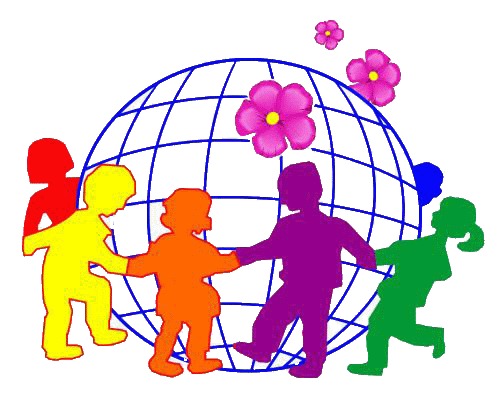 г. Красноуфимск2021 годСборник содержит материалы IV межрегиональной научно-практической конференции «Планета детства: лучшие практики и технологии дошкольного образования». В сборнике представлен инновационный опыт работы педагогов дошкольных образовательных организаций, представляющие интерес для педагогической общественности по направлениям: «Современные технологии дошкольного образования, направленные на поддержку инициативы, самостоятельности и развитие креативного мышления» воспитанников ДОО;«Среда в ДОО как третий педагог»;«Актуальный опыт развития наставничества в ДОО: от практикования к построению доказательных практик». Материалы III межрегиональной научно-практической конференции «Планета детства: лучшие практики и технологии дошкольного образования» представлены руководящими и педагогическими работниками системы дошкольного образования Свердловской области и Пермского края.Составители:Тихонова Т.В., воспитатель МАДОУ детский сад 6, ГО Красноуфимск.Комина А.А., заместитель заведующего МАДОУ детский сад 6, ГО Красноуфимск.Рецензенты: Терентьева О.О., методист МО Управления образованием городского округа Красноуфимск© Муниципальное автономное дошкольное образовательное учреждение «Детский сад общеразвивающего вида № 6 с приоритетным осуществлением деятельности по физическому направлению развития воспитанников»Раздел 1.    «Современные технологии дошкольного образования, направленные на поддержку инициативы, самостоятельности и развитие креативного мышления» воспитанников ДОО»                                                         Благонадеждина Е.А., воспитатель МАДОУ детский сад 14,ГО Красноуфимск                                                                                                    Социо-игровые технологии как ресурс развития и поддержки детской инициативы детей дошкольного возраста в условиях ФГОС ДОВ условиях модернизации российского образования государство определяет качественно новый социальный заказ системе образования: воспитание инициативного, ответственного человека, готового самостоятельно принимать решения в ситуации выбора.ФГОС дошкольного образования впервые определяет создание образовательной среды с позиции поддержки детской инициативы, индивидуализации и коммуникации (п. 1.4, 2.8). Акцентирует внимание на построении образовательной деятельности на основе развивающего взаимодействия взрослых с детьми, на создании условий для выражения чувств и мыслей, для добровольного выбора участников совместной деятельности, развития умения работать в группе, инициативности и самостоятельности.Для дошкольной образовательной организации актуальным становится освоение и внедрение в практику инновационных педагогических технологий, обеспечивающих построение образовательной деятельности на субъектной основе, с учетом индивидуальных особенностей ребенка, поддержки его инициативы в специфичных видах деятельности.Одной из таких технологий выступает социо-игровая технология, впервые предложенная Е. Е. Шулешко и В.М. Букатовым. Данная технология основана на свободе действий, свободе выбора, свободе мыслей ребёнка, при этом отвечает требованиям договора и правил.Социо-игровая технология – педагогическая технология, основанная на принципе построения образовательной деятельности через организацию игрового общения микрогрупп детей (малых социумов), предполагающая учет детских интересов, инициативы и субъектной позиции ребенка.Социо-игровая технология объединяет в себе три основных компонента: движение, работа в малых группах и вариативность.«Двигательная активность под любым предлогом». Образовательная совместная деятельность с детьми сочетается с разнообразной двигательной активностью: пантомимы, психогимнастики, имитационные игры, минутки двигательного творчества, подвижные игры, игры с мячом, веревочкой, телесно-ориентированные игры, что способствует снятию физического, эмоционального напряжения, психологических барьеров, стимулирует двигательную, коммуникативную и игровую инициативу.«Работа в малых группах/группах ровесников». Деятельность малыми группами - самый естественный путь к возникновению у детей инициативы, сотрудничества, коммуникативности, когда каждый примеряет на себя роль говорящего, слушающего и действующего. В младшем дошкольном возрасте дети делятся на пары и тройки, в старшем - по 5-6 человек. Процесс деления на группы должен представлять собой интересную игру, мотивирующую детей на общение и взаимодействие друг с другом. В основе деления может быть заложен любой значимый для детей признак: внешность, любимое занятие, место проживания, часть общей картинки, буква имени, цвет, личные симпатии и т.д. В зависимости от возраста, признак деления может быть задан педагогом или предложен самими детьми.В рамках микрогрупп дети реализуют различные виды совместной коллективной деятельности. Проводят элементарные опыты; разыгрывают сценку, сказку, диалог; рисуют общий рисунок, моделируют из различных материалов; разгадывают кроссворд и ребус; действуют с раздаточным дидактическим материалом; разрабатывают правила; делают совместный выбор; осуществляют взаимоконтроль; наблюдают за действиями другой микрогруппы; находят совместное решение; выражают собственные мысли и чувства; рассказывают и объясняют; представляют свои творческие работы; делятся впечатлениями и др. Общение детей происходит внутри микрогруппы и между ними.В малых группах дети самостоятельно распределяют роли, устанавливают правила, соблюдают очередность, выбирают лидера, который выступает от всей группы. Прием «смена лидерства» является обязательным условием реализации социо-игровой технологии, когда каждый ребенок не зависимо от его психо - эмоционального портрета берет на себя роль ведущего, лидера.«Вариативность». Социо-игровая технология предполагает обязательную вариативность и разнообразие содержания общения, ролей, среды, видов деятельности, материалов, принадлежности к группе. Основными приемами вариативности являются:- «смена мизансцен», предполагает смену состава микрогрупп и обязательное свободное пространственное перемещение детей в ходе образовательной деятельности: выполнение заданий за столами, на ковре, в игровом или исследовательском центре, в музыкальном или спортивном зале, на территории детского сада и т. д.;- «смена деятельности и материалов», когда каждая образовательная ситуация реализуется с помощью 2-3 видов детской деятельности;- «смена темпа и ритма» должна подчеркивать ритмичность работы детей, обеспечивая деловой фон совместной деятельности; менять темп и ритм помогает ограничение во времени (с помощью песочных часов, «живого хранителя времени», музыкально-звуковых сигналов), в итоге у детей возникает понимание, что каждое задание имеет свое начало и конец.Для создания социо-игрового стиля обучения и развития детей используются игры социо-игровой направленности: игры для рабочего настроя, игровые разминки, коммуникативные игры, игры для социо-игрового приобщения к делу, задания для творческого самоутверждения, свободные игры, требующие передвижения.При реализации социо-игровой технологии необходимо руководствоваться следующими принципами:* воспитатель и дети, равноправные участники игры; * свобода, инициативность и самостоятельность детского выбора; * ориентация на индивидуальные открытия; * ориентированность ребенка на сверстника; * договорная основа деятельности; * интересно то, что трудно; * дети самостоятельны и инициативны; * педагог идет от детей; * дети работают не на педагога, а на свое индивидуальное развитие. Данные принципы особо актуальны в условиях действия Федерального государственного образовательного стандарта дошкольного образования.Реализация социо-игровых технологий обеспечивает интеграцию всех видов деятельности и образовательных областей, стимулирует проявление детской инициативы и обеспечивает свободу самостоятельного детского выбора, что становится надежной предпосылкой успешной социализации детей на следующих ступенях образования и жизни. Блохина И.А., старший воспитатель МАДОУ детский сад № 39ГО РевдаФормирование мировоззрения ребенка через STEAM-образованиеСтратегические документы современной системы образования ставят перед нами новые целевые ориентиры: создание механизма развития образования, обеспечение соответствия вызовам XXI века, требованиям инновационного развития экономики, современным потребностям общества и каждого гражданина. Об этом говорил Президент страны в своем обращении к Федеральному Собранию, сделав акцент на профориентацию, в том числе и раннююВ свете этих событий STEAM-образование становится приоритетным и выделяются главные его преимущества: Развитие интереса к техническим дисциплинам, Активная коммуникация и командная работа, Трансформированность, техничность привлекает внимание детей и способствует повышению у них интереса к изучаемому материалу, - «SТЕАМ» игрушки – это дополнительные возможности работы с детьми, имеющими ограниченные возможности.Могут ли дети программировать прежде, чем научатся читать и писать?Могут ли дети понять законы Вселенной и астрономии?Могут ли дети разгадать теорию вероятности?Однозначно, да!Детская универсальная STEAM-лаборатория» - новая оригинальная методика конструирования искусственной обучающей среды для дошкольников по направлению «Babyskills», с акцентом на исследовательскую и проектную деятельность с помощью геймифицированных технологий. MATATALAB - уникальное образовательное решение. В форме игры, без использования компьютера или мобильных устройств для программирования, с помощью простейшей логики и элементарной робототехники, можно обучать детей элементам математики, геометрии, программирования и даже музыки.Цель этой практики - увлечь дошкольников направлением научно-технического творчества средствами STEАM-образования, в процессе познания развивать интеллектуальные способности.Занятия интерактивные, содержат большое количество образовательных игр, различных проектов, дети максимально вовлечены в процесс познавания, творческо-инженерной самореализации. Все занятия имеют сюжетно-ролевую историю. Создана «лаборатория», в которой ребенок, играя, занимаясь опытно-экспериментальной деятельностью изучает мир, который его окружает. Главное, позволить детям играя и экспериментируя, конструируя и используя творчество проектировать и создавать роботов-моделей. Освоив элементы программирования, дети стараются наделить робота-модель зрением, слухом и логическим мышлением. Эта увлекательная деятельность может стать стимулом при получении перспективной и востребованной профессии инженера, программиста, конструктора, учёного и т.д. У главных помощников детей роботов Микибота и Матата есть свои истории. Роботы обучают детей программированию, будучи сами объектами обучения для детей. Дети, обучая роботов, становятся по профессии дизайнерами, аналитиками, учеными, инженерами, программистами, строителями. Это своего рода ранняя профориентация. Вся деятельность осуществлялась в 5 направлениях:Первое направление – это «Основы чтения». Детям демонстрируются карточки (всего 7 минут в день), с размещенными с одной стороны словами, а с другой стороны – то же самое слово, но с картинкой. Это позволяет развивать фотографическую память, логическое мышление, взаимосвязь между словом и зрительным образом. Следующее направление «Основы программирования и робототехники». Юные программисты знакомятся с ключевыми понятиями: робот, программа, команда, определение последовательности действий, алгоритм, цикл, условия выбора; учатся искать альтернативные решения; тренируются в построение циклов. Ребенок ищет конструктивный подход к поиску ошибок. Он не должен бояться ошибиться, вместо указания на неудачу или ошибку мы вместе с ним ищем обоснования и методы улучшения результатов; хвалим за победы, открытия, поощряем и мотивируем на поиск усовершенствований при отрицательных результатах. Родители выступают благодарными зрителями «наших» достижений (выставки и т.п.), которые не стесняются высказывать свое искреннее восхищение «нашим» творчеством.Направление «Основы математики и теории вероятности». Знакомство с одним из направлений математики – теорией вероятности: знакомимся с элементами комбинаторики, понятиями вероятности событий через игры и веселые эксперименты.Программируя движения роботов по заданной задаче, дети играют и занимаются творчеством одновременно: пишут «математические» картины, создают космическую базу, для жизни и работы робота на любой планете. Для Микибота строят простые и сложные лабиринты, учатся находить из них выход. Роботы участвуют в соревнованиях, выступают на праздниках. В мире роботов также проходят выборы и голосование. А дети-математики устраивают для родителей конкурс-экзамен «Второй раз – в первый класс!», используя ряд занимательных игр. Направление «Основы Картографии и астрономии». Дети-лаборанты становятся на время астронавтами: изучают небесные тела, определяют планеты Солнечной системы. Решают вопрос, для чего планеты нужны людям, есть ли от них польза и какая? Ответы позволяют детям понять, как и для чего человек может освоить космическое пространство. Общие инженерные проекты учат детей взаимосотрудничеству: умению договариваться и конструировать вместе посадочные модули на Марс, а затем проводить испытания своих посадочных модулей, отмечая, какие механизмы не так работают и, как это исправить. Задача для инженера? Создают летающие города для планеты Венера, проводят исследования по изучению массы, веса, давления, принципа реактивного движения, свойств оптических иллюзий, инерции, гравитации, амортизации, превращения энергии (кинетической и потенциальной), фракталов, запуска вулкана. Основная задача для родителей – посещать выставки достижений детей, провести путешествие по садику, по группе, используя созданные детьми карты и схемы.Последнее направление «Основы криптографии». Мы живем в современном мире и ежедневно пользуемся современными гаджетами, банковскими картами и т.д., поэтому нам необходимо научиться понимать коды и важность шифрования данных. Основы криптографии вызвали огромный интерес у ребят. Запуская колесо времени перед детьми раскрываются тайны Цезаря, разбираемся с китайской тайнописью, играем в Шерлока Холмса, разгадывая шифровки. Шифруем свои сообщения шифром замены, сдвига, с помощью зеркала, книги, решетки Кардано, двойного шифрования. Играем в пиратов, используя азбуку Морзе. Расшифровываем сообщения с Марса придуманным самими детьми шифром. Детям очень нравится исследовать отпечатки пальцев. Большой восторг вызывает создание криптограмм симпатическими чернилами. Много нового узнали о новой профессии шифровальщика. В нашей лаборатории знакомимся с тем, как работают компьютер и телефон, как их кодируют и для чего. Узнаем, что такое кинопроектор, параллельно исследуя направление звука, света. Родители вместе с детьми создали и разгадали не одну шифровку. А потом провели праздник «Тайная комната», где проводили конкурсы по разгадыванию тайнописи, ребусов и играли в игры.Детские возможности в познании больше, чем у взрослых. Петр Капица писал: «Воспитание творческих способностей в человеке основывается на развитии самостоятельного мышления».Мы, взрослые, конечно, знаем, какое решение можно найти для многих задач, но дети найдут еще с десяток нестандартных вариантов! Возможно, сегодня нам, взрослым и умудренным это покажется фантастическим или абсурдным, но в дальнейшем эти идеи будут самыми конструктивными. И главная наша задача – не допустить того, что у детей пропадёт интерес к познанию и вера в свои силы. Грибанова Л. П., старший воспитатель,Захарова Н. Н., воспитательМАДОУ «Детский сад комбинированного вида № 56» АГО Асбестовский ГОМастер-класс«Внедрение в практику работы технологии наглядного моделирования. Использование метода моделирования в составлении и отгадывании загадок с детьми дошкольного возраста»Цель: Создание условий для повышения педагогической грамотности и пополнение методических копилок педагогов интересным и полезным материалом.Задачи:Акцентировать внимание педагогов на актуальность проблемы развития речи и логического мышления у детей дошкольного возраста через составление и отгадывание загадок с помощью метода моделирования.Познакомить с этапами составления загадок продемонстрировав технику составления и отгадывания загадок, приемы работы с мнемотаблицами.Формировать навыки самостоятельного моделирования.Прогнозируемый результат мастер-класса:- получение педагогами представления о методике обучения составлению и отгадыванию загадок детьми по опорным таблицам разными способами.- активизация внедрения в образовательный процесс воспитателей методов и приёмов активизации интеллектуальных, творческих способностей детей.Оборудование: мультимедиапроектор, презентация к мастер-классу, готовые модели мнемоквадратов, мнемоджорожек, мнемотаблиц, листы бумаги, фломастеры, карандаши, различные картинки, ножницы, клей.Ход мастер-классаСегодня мы с вами познакомимся с этапами внедрения в практику работы наглядного моделирования.Работа осуществляется в несколько этапов:1 этап - научить читать таблицы:а) сообщение информации по теме в форме познавательной беседы;б) рассматривание готовой таблицы, составленной по содержанию темы, расшифровка символов, раскодировка информации;в) пересказ информации детьми с опорой на схему с помощью взрослого и без него;г) графические зарисовки схем, мнемотаблиц по результатам деятельности.2 этап: познакомить с общими моделями кодировки информации о предметах, объектах, явлениях.а) сообщение темы;б) рассматривание общей схемы кодировки (материалом для этого является любое обобщающее понятие: животные, органы чувств, транспорт, деревья и др.) в) составление модели-информации о конкретной теме с опорой на общую схему.Моделирование осуществляется под руководством взрослого с использованием наводящих вопросов.Что обозначает этот знак?Что мы можем рассказать об этом объекте?Как мы это изобразим в нашей модели?Отгадывание загадок- мнемотаблиц составленных воспитателем с опорой на общую схему.3 этап: совместное кодирование информации, обсуждение вариантов знаков, отображающих то или иное свойство кодируемого предмета и самостоятельное придумывание таблиц по пройденному материалу.4 этап: отрабатывание навыков кодирования в разных видах деятельности.С помощью картинно-графического плана, представленного в виде пиктограмм, мнемотаблиц, предметных картинок дети пересказывают тексты, учат загадки, составляют рассказы, зарисовывают тексты загадок, четверостиший, небольших рассказов.Набор пиктограмм позволяет показать многообразие однокоренных слов, а рисунок показывает направление мыслей. Самым положительным в использовании пиктограмм является то, что речь воспитателя сводится к минимуму. Пиктограммы можно менять, дополнять. Всё зависит от творчества педагога.На начальном этапе обучения делается схема из отдельных карточек, подставляются они поочерёдно к описываемому предмету, а затем постепенно их отдаляют друг от друга и в конце концов объединяют в единую схему-клетки (мнемотаблицу.).Теоретическая часть Отгадайте пожалуйста загадки.Сто одежек и все без застежек. Что это?Под соснами, под елками лежит мешок с иголками.И сегодня мы поговорим о загадках. В современных условиях у детей плохо формируются знания о предметном окружении. Поэтому, для интересного и продуктивного повышения знаний с детьми, необходимо использовать мнемотехнику, как один из методов ознакомления детей с окружающим миром – это загадки.Главная особенность загадки состоит в том, что она представляет собой словесно-логическую задачу. Отгадать загадку – значит ответить на вопрос, т. е. совершить сложную логическую операциюНаблюдения за детьми показывают, что отгадывание происходит у самых сообразительных дошкольников как бы само собой или путем перебора вариантов. При этом большая часть детей группы является пассивными наблюдателями. Воспитатель выступает в роли эксперта. Верный ответ одаренного ребенка на конкретную загадку очень быстро запоминается другими детьми. Если педагог через некоторое время задает ту же самую загадку, то большая часть детей группы просто вспоминает ответ. К тому же отгадывание и загадывание загадок оказывает влияние на разностороннее развитие речи детей. Загадки развивают в ребенке догадливость, сообразительность. Чем смелее выдумка, тем труднее загадка для отгадывания. А как научить дошкольников отгадывать загадки?Детям дошкольного возраста трудно отгадывать загадки, так как у них еще не сформировано наглядно-образное и логическое мышление. Метод наглядного моделирования помогает детям при обучении отгадывать загадки предметах и явлениях. Еще К.Д.Ушинский говорил: «Учите ребёнка каким-нибудь неизвестным ему пяти словам - он будет долго и напрасно мучиться, но свяжите двадцать таких слов с картинками, и он их усвоит на лету». При обучении детей отгадыванию загадок очень важно, чтобы загадки были знакомы по содержанию, т. е загадывались о знакомых предметах, а характерные особенности должны быть знакомы детям. Поэтому с детьми осуществляется предварительная работа: анализ и изучение овощей через рассматривание картинок и натуральных предметов.Загадывая загадки, вы приучаете ребенка рассуждать, делать выводы и доказывать свою точку зрения. Поэтому изучение овощей я представила детям в виде составления мнемодорожек и мнемотаблиц при отгадывании загадок.Как любая работа, мнемотехника строится на принципе от простого к сложному. Начинается работа с простейших мнемоквадратов, последовательно переходит к мнемодорожкам, и позже - к мнемотаблицам.Мнемоквадрат (опорная картинка) – это одиночное изображение, которое обозначает одно слово, словосочетание или простое предложениеМнемодорожка – ряд картинок (3-5), по которым можно составить 2 - 4 предложения.Мнемотаблицы- это графическое или частично графическое изображение явлений, некоторых действий путем выделения главных смысловых звеньев сюжета рассказа. Главное – нужно передать условно-наглядную схему, изобразить так, чтобы нарисованное было понятно детям.Мнемотаблица помогает на зрительных образах отгадать загадку, а потом и запомнить ее и загадать другим детям.Схемы служат своеобразным зрительным планом для создания монологов, помогают детям выстраивать последовательный рассказ.Работа по отгадыванию загадок по мнемотаблицам проходит в три этапа.1 этап: Загадывание загадки. Рассматривание таблицы и разбор того, что на ней изображено.2 этап: Осуществляется перекодирование информации, т.е. преобразование из абстрактных символов в образы.3 этап: Осуществляется отгадывание загадок.В младших группах с помощью взрослого, в старших – дети самостоятельно уже могут сами отгадать загадку по мнемотаблице или придумать и создать свою мнемотаблицу. Я представила загадки в виде мнемодорожек и мнемотаблиц, на каждое слово или предложение прилагается картинка или схема. В «окошечке» где спрятана картинка с отгадкой для детей младшего возраста, я наклеила грустный смайлик, для детей постарше можно использовать картинку с изображением вопросительного знака. Мнемотаблицы можно заполнять как от руки (схематично), так и наклеить цветные картинки, как это сделано у меня или использовать другой материал. Например: наклеить комочек пуха, чтобы ребёнок мог исследовать его ещё и на ощупь, для развития тактильных ощущений.Для детей старшего возраста схемы желательно рисовать в одном цвете, чтобы не привлекать внимание на яркость символических изображений. Детям младшего возраста лучше представить яркие цветные картинки, так как в памяти у детей быстрее остаются отдельные образы: круглая, желтая и.т.д. Работа по составлению загадок с использованием мнемотаблицСуществует несколько моделей составления загадок. Я познакомлю вас с некоторыми из них:Первая модель составления загадокДля составления загадки выбирается объект (солнышко). Далее детьми даются образные характеристики по заданным воспитателем признакам. Характеристики зарисовываются в мнемотаблицу.После заполнения таблички воспитатель предлагает прочитать загадку, вставляя между строчками правого и левого столбцов связки "Как" или "Но не". Вопросы для работы с детьмиКакое солнышко по цвету? (Оранжевое). Что бывает таким же? (Апельсин). Какое оно по форме? (Круглое). Что бывает таким же? (Мяч). Какое солнышко по действиям? (Светящее). Что бывает таким же? (Лампочка). «На что похоже? Чем отличается?» Получилось: Оранжевое, но не апельсин, круглое, но не мяч, светит, но не лампочка.Вторая модель составления загадокДля составления загадки выбирается объект.Особенностью освоения этой модели является то, что ребенок, сравнивая один объект с каким-либо другим объектом, находит между ними общее и различное. Характеристики зарисовываются в мнемотаблицу.После заполнения таблички воспитатель предлагает прочитать загадку, вставляя между строчками правого и левого столбцов связки "Как" или "Но не". Протокол составления загадки про гриб:На что похож гриб? - На мужичка.А чем отличается от мужичка? - У гриба нет бороды.Еще на что похож? - На дом, но без окон.А еще? - На зонтик, но у зонтика тоненькая ручка.Текст получившейся загадки: «Похож на мужичка, но без бороды; похож на дом, но без окон; как зонтик, но на толстой ножке».ПРАКТИЧЕСКАЯ ЧАСТЬ.Давайте попробуем составить загадки с использованием мнемотехники, а так же как работать с детьми по данным мнемотаблицам. Для этого нужно поделиться на 2 команды.1 команда – составляет мнемотаблицу загадки на тему дикие животные, 2 команда – составляет на тему домашние животные.У вас на столах фломастеры, листы А -4, книги с загадками из которых можете выбрать загадки.Сейчас ваша задача выбрать или придумать свою загадку и составить мнемоквадрат, мнемотаблицу, мнемодорожку взависимости от возраста детей, используя придуманные вами значки. После работы каждая группа представит, как она будет обучать детей отгадывать загадки по разработанной мнемотаблице.РЕФЛЕКСИВНАЯ ЧАСТЬМини-опрос участников мастер-класса:Как вы считаете важно ли использовать мнемотаблицы при составлении и отгадывании загадок?В каких образовательных областях и видах детской деятельности можно использовать приемы мнемотехники?Есть у вас какие-либо вопросы, предложения?Вот таким образом, можно составлять и отгадывать загадки используя мнемотаблицы, что делает занятие более интересным и познавательным. Использование мнемотаблиц и опорных картинок является универсальным методом для развития мышления, интеллектуальных способностей, связной речи дошкольников во всех образовательных областях, как в непрерывной образовательной, так и в совместной деятельности во время режимных моментов самостоятельной деятельности. Спасибо за внимание.Григорьева Н.Н., старший воспитательфилиала МБДОУ «Криулинский детский сад №3» -  Саранинский детский сад МО Красноуфимский округСовременные технологии дошкольного образования направленные на поддержку инициативы, самостоятельности и развития креативного мышления» воспитанников ДОУ«Выживает не самый сильный и не самый умный, а тот, кто лучше всех откликается на происходящие изменения…»                                    Чарльз ДарвинОдним из основных требований к современному педагогу, согласно ФГОС, является владение информационно-коммуникационными технологиями и умение применять их в воспитательно -образовательном процессе. Педагог должен не только уметь пользоваться компьютером и современным мультимедийным оборудованием, но и создавать свои образовательные ресурсы, широко используя их в своей педагогической деятельности. В настоящее время наблюдается все большее увеличение влияния медиатехнологий на человека. Особенно сильно это воздействие на ребенка, существенно изменился и характер его любимой практической деятельности – игры. Ранее информацию по любой теме ребенок мог получить по разным каналам: в детских энциклопедиях, в процессе образовательной деятельности, у ближайшего окружения взрослых ребенка. Носегодня, учитывая современные реалии, воспитатель обязан вносить в образовательный процесс новые методы подачи информации.Компьютер стал лучшим помощником как при работе с детьми, так и при работе с родителями. Готовясь к занятию или родительскому собранию, всегда стараешься подобрать яркие, доходчивые наглядные пособия, а еще лучше интерактивные, так как в этом случае уровень усвоения материала гарантированно выше. Формы использования информационно-компьютерных технологий:1. Подбор иллюстративного материала к занятиям, оформлению родительских уголков, группы, информационного материала для оформления стендов, папок-передвижек;2. Оформление групповой документации (списки детей, сведения о родителях, диагностика развития детей, планирование, аналитические отчеты). 3. Создание электронных презентаций, которые дают возможность педагогу при минимальной подготовке обеспечить наглядность к занятиям.4. Обмен опытом, знакомство с наработками других педагогов посредством общения на образовательных сайтах;5. Создание электронной почты для своевременного обмена информацией с коллегами;6. Использование компьютера в делопроизводстве ДОУ, создании различных баз данных.Применение интерактивных возможностей в образовательных областях (по ФГОС) Социально-коммуникативное развитие: При помощи программы PowerPoint создается презентация, где будет изображена комната с разбросанными предметами, детям предлагается «прибраться», по щелчку «мышки» предметы по очереди возвращаются на свои места так, чтобы комната стала безопасной. Познавательно-речевое развитие: Инсценируется сказка при помощи «перетаскивания» персонажей и их озвучивания, так же можно просматривать мультфильмы по тому или иному произведению; Предлагается интерактивная игра с числами: на сравнение, соответствие, так же форму, величину, цвет, решение примеров, ориентировки в пространстве и др.; Предлагаются фотографии с живой и неживой природой, птицами, животными, которые нужно рассортировать по группам, гнездам, норкам  по заданным критериям (по щелчку «мышки» объекты встают на нужное место);  На экран выводится картинка с проблемной ситуацией, детям предлагается её разрешить, обсуждаются варианты развития событий, после этого просматривают оптимальный.3. Физическое развитие: Утренняя зарядка делается вместе с интерактивными озвученными героями, также существует множество презентаций о здоровом образе жизни, где показано и рассказано, что нужно, чтоб сохранить свое здоровье, интерактивные игры, по культурно-гигиеническим навыкам («После прогулки», «Правила поведения за столом»).4. Художественно – эстетическое развитие: Иллюстрации различных росписей, видео материалы о том, как эти росписи выполняются художниками. Интерактивная ига «Собери узор», где на доске изображены элементы какой –либо росписи, и детям по образцу предлагается их воспроизвести при помощи перетаскивания. Прослушивание различных муз. произведений, видео материалы по классической музыке, презентации с музыкальными инструментами.Преимущества использования ИКТ:1. Возможность индивидуализации обучения;2. Интенсификация самостоятельной работы;3.  Увеличение объема выполненных заданий;4. Повышение мотивации и познавательной активности за счет разнообразия форм работы, возможности включения игрового момента; 5. Возможность интеграции образовательных областей;6.  Мотивация дальнейшего творческого роста как ребенка, так и педагога;7.  Быстрое получение объективной картины уровня усвоения изучаемого материала; 8.  Возможность получения мгновенного результата при выполнении тестовых заданий при работе с родителями;9. Возможность и далее оставаться востребованным, «шагающим в ногу» с реалиями времени педагогом для подрастающего поколения.    Современные интерактивные медиатехнологии должны стать неотъемлемой частью развивающей среды для ребенка, для развития креативного мышления, обогащения его интеллектуального развития, основой для формирования нового типа мышления. Гунбина Г.В., учитель-логопед,Харюшина Т.А., воспитатель МБДОУ Д/с № 34Пермский край, г. ЧайковскийПрограмма краткосрочной образовательной практики для детей 4-5 лет«Парк развлечений»Не секрет, что все дети любят играть с Lego. Включая в деятельность элементы игры с Lego, образовательный процесс становится более насыщенным, интересным, разнообразным. Манипулируя с деталями Lego, дети учатся добру, творчеству, созиданию. Благодаря данной игре у дошкольников формируются коммуникативные способности, ведь каждая постройка — это своя история, которую ребёнок создаёт сам. Здесь нет неуспевающих. В каждом ребенке игра с Lego развивает уверенность в своих силах, учит доводить начатое дело до нужного результата и, главное, ребенок всегда наглядно получает продукт своего труда. Предлагаем вашему вниманию программу краткосрочной образовательной практики (КОП) для детей 4-5 лет «Парк развлечений».Основная идея КОП заключается в том, что использование универсального конструктора Lego Education положит начало формированию у детей целостного представления о мире техники, устройстве конструкций, механизмов, а также творческих способностей. В процессе занятий будет идти работа над развитием интеллекта, воображения, мелкой моторики, диалогической речи и решением проблемных ситуаций.Цель: создание модели парка аттракционов «Карусель» на основе конструктора Lego Education.Задачи: познакомить детей с конструктором Lego Education, его деталями, их цветовой гаммой и способом соединения деталей. Формировать умение собирать модель по образцу, в котором показаны последовательные шаги соединения деталей. Развивать речь, внимание, память, логическое мышление, глазомер, мелкую моторику. Занятия проводятся с подгруппой детей, один раз в неделю, во второй половине дня. На занятиях задействованы следующие виды деятельности: познавательно-исследовательская - выделение основных деталей модели постройки; конструирование - сборка модели «Карусель»; коммуникативная - общение и взаимодействие детей при работе; игровая - обыгрывание постройки.В ожидаемом результате: дети различают детали конструктора, собирают их разными способами и устанавливают последовательность выполнения модели по рисунку и образцу. У детей развивается речь внимание, память, логическое мышление, глазомер, мелкая моторика. Краткое описание содержания КОП.Тема первого занятия «Знакомство с конструктором». Задачи: познакомить детей с названиями деталей Lego Education «Парк развлечений»; научить собирать по рисунку.Деятельность педагога: презентация отдельных деталей; игра «Найди такую же деталь и назови её»; демонстрация примера сборки карусели.Деятельность детей: рассматривание деталей конструктора; проговаривание названий деталей конструктора; знакомство с рисунком сборки карусели.Планируемый результат: сборка модели карусели из конструктора Lego Education.Тема второго занятия «Собираем «Карусель». Задачи: познакомить детей с алгоритмом сборки деталей Lego; развивать речь, внимание, память; закрепить умение конструирования по предложенному рисунку. Деятельность педагога: презентация разных конструкций каруселей; объяснение этапов сборки; помощь детям при работе с конструктором.Деятельность детей: знакомство с простыми механизмами вращения каруселей; детальное рассматривание этапов сборки; поэтапная сборка карусели с проговариванием.Планируемый результат: готовая модель карусели из конструктора Lego Education.Тема третьего занятия «Механическая карусель». Задачи: продолжить знакомить с алгоритмом сборки; закрепить умение соотносить детали по величине; развивать умение создавать постройку и приводить её в движение при помощи шестерёнок.Деятельность педагога: загадывание загадки; анализ алгоритма постройки, приводящего карусель в движение, с помощью простейшего механизма; показать способы установки механизма; помощь детям при моделировании.Деятельность детей: рассматривание этапов сборки; сборка карусели при помощи пошаговой инструкции; сборка зубчатой передачи с использованием шестерёнок и рукоятки; испытание модели «Карусель».Планируемый результат механическая Lego - карусель.Гусева Н.А., учитель-логопедМАОУ «СОШ №5» СП «Детский сад №39»                                        Пермский край, г. КраснокамскПодготовка к обучению грамоте детей с ОВЗ с использованиемсовременных информационно-коммуникационных технологий В последнее время в России происходит бурное развитие новых информационных технологий (ИКТ) и внедрение их в образовательный процесс, это накладывает определенный отпечаток на развитие личности современного ребенка.Коррекция недостатков речи детей требует систематических занятий, отнимает много сил и времени как у логопеда, так и у детей.У детей-логопатов наблюдается снижение интереса к обучению, нежелание посещать дополнительные занятия, повышение утомляемости. Чтобы заинтересовать их, сделать обучение осознанным, нужны нестандартные подходы, новые технологии.Именно ИКТ позволяет сделать занятие более интересным и динамичным, помогает «погрузить» ребенка в предмет изучения, создать на занятии иллюзию соприсутствия, сопереживания с изучаемым объектом, содействовать становлению объемных и ярких представлений. Современные технологии позволяют не только разнообразить образовательные процессы, но и значительно их оптимизировать, индивидуализировать обучение детей с нарушениями речи. Большие возможности для повышения эффективности коррекционно-образовательного процесса открывает интерактивная smart-доска. На ней можно передвигать объекты, выделять ключевые области и добавлять цвета. Рисунки можно скрыть, а потом показать. Ошибку можно легко исправить, а, значит, ребята уверенней себя чувствуют. Электронная доска помогает преодолеть страх и стеснение при ответе.  Работа с интерактивной доской (ИД) позволяет быстро переключать детей с одного вида деятельности на другой, задействовать различные виды памяти, активизировать процессы внимания, сделать занятие более динамичным, информативным. Новые информационные технологии позволяют строить познавательный процесс более высокого уровня на основе восприятия зрительного (графика, анимация, текст), слухового (звук, видео), осязательного (клавиатура, интерактивная доска).На протяжении длительного времени в логопедической группе детского сада № 39 г.Краснокамска ведется работа по внедрению информационных технологий в образовательный процесс.За это время накоплено достаточно практического материала в электронном виде, который систематизирован в отдельные папки: фоновые и предметные картинки, графические изображения букв, ребусы, анимационные картинки, таблицы, схемы, слайды для НОД, сгруппированные по знакомству с определенным звуком и буквой. Этот материал включается в непосредственную образовательную деятельность. Предварительно идет отбор необходимых предметных картинок, иллюстраций, создание электронных дидактических игр, продумывание организации детей в процессе НОД:1. Подгруппа детей стоит у доски, и дети поочередно выполняют задания на ней.2. Дети предлагают варианты ответа ребенку, выполняющему задание у ИД.3. Ребенок самостоятельно выполняет задание у ИД, а дети, сидящие за столами, проверяют и оценивают правильность выполнения и доказывают это.4. Дети, сидящие за столами, дают задания ребенку, работающему у ИД.5. Один ребенок работает у доски, остальные выполняют то же задание на раздаточном материале.Практический опыт показывает, что обучение в игре идёт значительно быстрее и прочнее, особенно при подготовке детей к обучению грамоте, так как дети с диагнозом «Общее недоразвитие речи» попадают в группу риска по дислексии. Остановлюсь лишь на тех видах игр и игровых упражнений, которые я наиболее часто использую в образовательном процессе при подготовке детей к обучению грамоте, и которые, на мой взгляд, являются наиболее эффективными.Игра «Наведи порядок» Цель: Определить наличие определенного звука в слове.Ход: На фоне комнаты разбросаны предметы-картинки. Ребёнок называет картинку с заданным звуком. Выбранный объект исчезает (прием «Анимация»). Задание выполнено, когда в комнате станет пусто.Примечание: хорошо использовать на этапе знакомства со звуком.Игра «Тим и Том»Цель: дифференциация звуков по твердости и мягкости в словах.Ход: ребёнок называет картинку, определяет наличие твёрдого (мягкого) звука и перетаскивает ее с помощью маркера в соответствующий домик.Игра «Цепочка»Цель: Закреплять умение подбирать слова с заданным звуком, выделять первый и последний звук в слове.Ход: На ИД представлены картинки. Первая, с которой надо начинать цепочку, отмечена кружком. Педагог предлагает выделить последний звук в демонстрируемом слове и выбрать среди множества картинок слово, которое начинается на этот звук. Затем переместить выбранную картинку к первой и таким образом продолжить цепочку. Задание выполнено правильно, если задействованы все картинки.Игра «Анаграммы» на основе шаблона занятия Lesson Activity Toolkit 2.0.Цель: Формирование навыков письменной речи.Ход: Используется приём перемещения (упорядочивание) и автоматической проверки.Учитель с помощью кнопок «Начало» и «Ключ» запускает задание «Анаграмма», с помощью которого проверяется умение детьми составлять из букв слово.Игра «Собери слово»Цель: Слоговой анализ и синтез слов.Ход: Ребёнок читает слоги (на яблоке или снежке) и перетаскивает их к соответствующей картинке (ежику и др.), меняя местами, читает получившееся слово.Игра «Собери букву»Цель: Закрепление графического образа буквы.Ход: Ребенок собирает части разрезной буквы в одно целое, используя прием перемещения.Интерактивная доска позволяет наглядно показать процесс печатания букв, слогов, слов и схем. А, также, является одним из эффективных способов повышения мотивации обучения дошкольников. Разнообразие функций доски позволяет отрабатывать конкретные навыки несколькими способами.Основываясь на личном опыте можно сказать, что применение интерактивной доски в коррекционно-образовательном процессе в сочетании с традиционными методами и инновационными технологиями значительно повышает эффективность воспитания и обучения дошкольников с ОВЗ. Дубакова Е.В., музыкальный руководительМАДОУ детский сад 6ГО КрасноуфимскПоддержка детской инициативы и самостоятельности в проектной деятельности дошкольников«Если хочешь воспитать в детях самостоятельность, смелость ума, вселить в них радость сотворчества, то создай такие условия, чтобы искорки их мыслей образовывали царство мысли, дай им возможность почувствовать себя в нём властелином».Проблема формирования у детей самостоятельности и инициативности была и остается в нынешней педагогике одной из самых актуальных. Целесообразность формирования на этапе дошкольного детства личности, не пассивно созерцающей действительность, а активно преобразующей ее, обозначена в ряде исследований и нормативных правовых документах. Так, в федеральном государственном образовательном стандарте дошкольного образования отмечено, что необходимо побуждать детей к инициативности и самостоятельности. Инициативность проявляется во всех видах деятельности, но ярче всего в общении, предметной деятельности, игре, экспериментировании. Это важнейший показатель детского интеллекта, его развития. Инициативность является непременным условием совершенствования всей познавательной деятельности ребенка, но особенно творческой. Инициативный ребенок стремится к организации игр, продуктивных видов деятельности, содержательного общения, он умеет найти занятие, соответствующее собственному желанию; включиться в разговор, предложить интересное дело другим детям. В дошкольном возрасте инициативность связана с проявлением любознательности, пытливости ума, изобретательностью. Инициативного ребенка отличает содержательность интересов.В дошкольной педагогике развитие самостоятельности у детей изучалось в разных видах деятельности, которые, по мнению исследователей, и являются главными факторами формирования этого личностного качества.Среди показателей самостоятельности специалисты отмечают:-стремление решать задачи деятельности без помощи и участия других людей;-умение ставить цель деятельности;-осуществление элементарного планирования деятельности;-реализацию задуманного и получение результата, адекватного поставленной цели.В своей практике в целях развития у дошкольников инициативы и самостоятельности я применяю различные инновационные технологии. Наиболее эффективным, на мой взгляд, является проектный метод.Проект – это метод педагогически организованного освоения ребенком окружающей среды в процессе поэтапной и заранее спланированной практической деятельности по достижению намеченных целей.Особенностью проектной деятельности в дошкольной системе образования является то, что ребенок еще не может самостоятельно найти противоречия, сформулировать проблему, определить цель (замысел). Поэтому в воспитательно-образовательном процессе ДОУ проектная деятельность носит характер сотрудничества, в котором принимают участие дети и педагоги ДОУ, а также родители.Рассмотрим, как поддерживается инициатива и самостоятельность детей на примере реализованного совместно с воспитателем средней группы Истратовой О.Ю. проекта «Летний дождик – он какой?»В один из летних дождливых дней на утреннем круге в группе мы с воспитателем группы поинтересовалась настроением детей, как им нравится погода за окном. Выяснилось, что дети очень любят летний дождик, и хотели бы больше узнать о нём: чем полезен летний дождь? почему он не такой, как осенью или весной? почему каждый дождь звучит по-разному? На утреннем круге мы выяснили:-Что мы знаем?Он мокрый (Матвей)Это вода (София)Он бывает сильный (Тимофей)Бывает теплым и холодным (Семен)Летом дождь теплый (Артем)-Что мы хотим узнать?Что бывает внутри дождя? (Матвей)Какой дождь: веселый или грустный? (София)Для кого еще нужен дождь? (Тимофей)Дождь может танцевать? (Кристина)Какие бывают дожди? (Семен)-Что нужно сделать чтобы узнать?Спросить у родителей (Матвей)Посмотреть картинки дождя (Тимофей)Наблюдать за дождем на улице (София)Посмотреть мультфильм о дожде (Кристина)Послушать музыку про дождь, спеть песенку (София)Поиграть на инструментах, чтобы получился разный дождик (Матвей)В ходе реализации проекта были учтены пожелания детей. Воспитатель с ребятами:- читали стихотворения, сказки о дожде, отгадывали загадки;-смотрели фотографии, картинки, художественные иллюстрации различного летнего дождя – «слепого», «грибного», «ливня» и т.д.;-смотрели мультипликационный фильм «Земляничный дождик», «Грибной дождик»;-рисовали нетрадиционной техникой рисования кляксография (выдувание трубочкой) летний дождик;- лепили «Радугу на небе» (налеп из пластилина);-рисовали дома с родителями свой любимый дождик (по мотивам просмотренного мультфильма «Земляничный дождик») и сочиняли маленькие рассказы «почему я люблю именно этот дождик»;- наблюдали за дождевым червяком.А я, как музыкальный руководитель, вместе с ребятами: - слушала звуки природы (как звучит ливень, сильный дождь, а как – маленький грибной дождик);-импровизировала музыку дождя на различных музыкальных, шумовых инструментах (дети сами выбирали подходящий инструмент, чтобы изобразить разный дождик. Если ливень, то по слуху подбирали, какой инструмент больше напоминает звук ливня – это маракасы, различные погремушки. А отдельные капельки дождя хорошо изображает металлофон и колокольчики);-исполняли танцевально - двигательные импровизации под музыку дождя (когда музыка изображает маленький дождик, то танец осторожный – на цыпочках, а если ливень – то быстрый, движения резкие, размашистые. Дети самостоятельно подбирали атрибуты для танцевальной импровизации. Ребятам очень понравилось показывать танец дождика с помощью голубых султанчиков, шуршащих помпонов);- слушали музыкальные произведения о дожде – о веселом и грустном (учились высказываться о музыкальных средствах выразительности, которые применяет композитор, чтобы показать слушателям дождик. Так, например, в произведении В.Косенко «Дождик» мы определяли настроение дождика. И выяснили, что настроение у дождика может меняться! В начале дождик грустный, а в конце – веселый. Движения руками помогли ребятам почувствовать и показать изменения в настроении: когда мы слышали весёлый дождик – ладошки ударяли по коленям, а когда звучала музыка грустного дождя – ручки плавно двигались вверх-вниз).По итогам реализации проекта были достигнуты положительные результаты. У детей повысился интерес к музыке и звукам живой природы. Улучшилось умение различать и передавать оттенки настроения и характера музыки с помощью музыкальных инструментов и движений. Дети самостоятельно выяснили, что дождик лучше всего изображает колокольчик, маракасы и металлофон. Ребята узнали, что, оказывается, дождь умеет танцевать, и он разный по характеру – может быть и веселым, и грустным. Ребята проявляли инициативу в выборе инструментов для песен, танцев и игр, связанных с дождиком.Выстраивание, проговаривание, выслушивание планов друг друга, совместное действие по плану, достижение собственных и общих целей, удовольствие от общения – вот где лежит основа всех ключевых компетентностей, содержание которых соответствует целевым ориентирам ФГОС дошкольного образования.Колосова А.Н., педагог-психологМБОУ с/п «Детский сад» МБОУ «Карагайская СОШ № 2»с. Карагай, Пермский крайПлан – программа мастер-класса «Волшебный мир «марблс»Организация мастер-класса:Куликова Т. А., воспитатель МАДОУ детский сад 1ГО КрасноуфимскПоддержка детской инициативы и самостоятельности на основе технологии позитивной социализации «Мы вместе!» в практике дошкольной организации.Сегодня много говорят о важности развития самостоятельности и успешности, начиная с дошкольного возраста. В нормативных документах РФ сформулирован социальный заказ государства: воспитание инициативного, ответственного человека, готового самостоятельно принимать решения в ситуации выбора.Согласно ФГОС ДО одним из основных принципов является поддержка инициативы детей в различных видах деятельности. Стандарт направлен на решение задач, одной из которых является: формирование общей культуры личности детей, в том числе ценностей здорового образа жизни, развития их социальных, нравственных, эстетических, интеллектуальных, физических качеств, инициативности, самостоятельности и ответственности ребенка, формирования предпосылок учебной деятельности. В требованиях к структуре образовательной программы дошкольного образования ФГОС ДО одним из направлений   является создание условий развития ребенка, открывающих возможности для его позитивной социализации, его личностного развития, развития инициативы и творческих способностей на основе сотрудничества со взрослыми и сверстниками и соответствующим возрасту видам деятельности.Детская инициатива является важнейшим показателем детского развития, это способность детей к самостоятельным, активным действиям, развитие коммуникативных способностей детей, позволяющих разрешать конфликтные ситуации со сверстниками, развитие умения детей работать в группе сверстников. Детская инициатива выражается тогда, когда ребенок становится и инициатором, и исполнителем, и полноправным участником, субъектом социальных отношений. Инициатива рассматривается как положительное качество человека, которое проявляется во внутренней мотивации и способности начать новое дело, сделать первый шаг, самостоятельно принять решение в случае возникновения личных и социальных проблем. Иными словами, инициативную личность, соответственно, можно считать социально активной, способной взять на себя ведущую роль, ответственность и самостоятельно достичь поставленной цели. В своей педагогической деятельности использую технологию «Мы вместе!» или «10 игр для социализации дошкольников» Е.В. Рылеевой.Цель технологии: повышение социальной компетенции воспитанников, их позитивная социализация в соответствии с ФГОС ДО.  В основе технологии «Мы вместе» - 10 дидактических игр, которые обеспечивают решение образовательных задач через использование всех основных видов деятельности ребенка: игровой, коммуникативной, познавательно – исследовательской, изобразительной, двигательной. Одна и та же игра может быть использована с разными целями. У игр есть еще одно достоинство: они требуют для своего исполнения двигательной активности детей. Дети двигаются (по правилам), активно общаются (по правилам), отстаивают свою точку зрения и отказываются от нее, если находится более подходящая условиям (тоже по правилам). Технология «Мы вместе!» включает в себя:Игра № 1 «Волшебная палочка»Игра № 2 «Найди свою группу»Игра № 3 «Давай думать вместе»Игра № 4 «Живые прыгалки»Игра № 5 «Нарисуй то же своим цветом»Игра № 6 «Найди свое место в ряду»Игра № 7 «Зрительный зал»Игра № 8 «Радиоэфир»Игра № 9 «Покажите нам...»Игра № 10 «Волшебные картинки»Игра «Найди свою группу»Предлагаемая игра поможет детям незаметно для себя преодолеть неприятное состояние растерянности и вызовет потребность самостоятельно преодолевать трудности, связанные с решением нестандартных задач. Игра настраивает детей на самостоятельную коллективную поисковую деятельность.Вариант 1. Детям предлагается взять по одной картинке. «Внимательно рассмотрите картинку и объединитесь в несколько групп так, чтобы в каждой группе собрались картинки, у которых есть что – то общее. По окончании игры проводится дискуссия, в которой каждый участник должен защитить свою точку зрения относительно принадлежности к группе.Вариант 2.  Дети берут фрагмент картинки и подходят к столу, помеченным тем же цветом, что цвет основы картинки. Собравшаяся за столом группа детей, собирают картинку, определяют изображение и всей группой решают, что общего между всеми изображениями. «Что объединяет всех зверей, изображённых на ваших картинках?» (Все они живут в Африке).Игра «Давай думать вместе»В этой игре дошкольникам предстоит самостоятельно «открывать» закономерности устройства этого мира и его целесообразность. Игра направлена на развитие ассоциативного мышления.  Тема: «Где и как живёт человек». Детям предлагается группа картинок «Нежилые здания» (библиотека, банк, школа, магазин и т.д.) и группа картинок «Жилые здания». Дети должны определить к какой группе относится здание, изображённое на их картинке и занять место в соответствующей группе. Далее можно предложить детям рассказать о здании, в котором они живут (какой дом, из чего сделан, сколько в нём этажей, есть ли балкон, сколько комнат, есть ли балкон и т.д.) Закончить игру можно рисованием проекта благоустройства двора или территории около дома.Игра «Найди своё место в ряду»В работе с детьми дошкольного возраста очень часто встречаются задания, в которых детям предлагается расположить предметы в упорядоченной последовательности или в ряды. Обычно ребятам предлагается группа картинок, которую следует упорядочить. Задание выполняется за рабочими столами, каждым ребёнком отдельно. Данная игра предлагает сделать это коллективно. Основное правило этой игры: «Нельзя разговаривать, нельзя помогать другим и давать советы, каждый ищет своё место самостоятельно». Примеры заданий тоже могут быть разные: например, тема «Внешность» - девочкам нужно расставить мальчиков в ряд так, чтобы в начале ряда стоял самый вежливый из них, а в конце наименее вежливый. Тема: «Как животные двигаются» - разложите картинки по увеличению скорости передвижения животных, кто из них быстрее двигается по суше?Игра «Волшебные картинки» развивает навыки изобразительной деятельности, творческое мышление; игры «Покажи нам...», «Живые прыгалки» - дают возможность организовать парную работу и активно двигаться; игра «Радиоэфир» - навыки публичных высказываний, способствует преодолению стеснительности детей; игра «Зрительный зал» - умение соотносить свои действия с действиями других игроков.Педагогическая технология «Мы вместе!» позволяет формировать «Я концепцию» в процессе эффективного взаимодействия, предоставляет возможность строить свои взаимоотношения со сверстниками, сталкиваясь с интересами своих партнеров и приучаясь считаться с ними в совместной деятельности, видеть события с разных позиций, учитывать действия и интересы других, соблюдать нормы и правила. В основе технологии лежит лестница социальной зрелости ребенка, которая определяет уровень усвоение культурного опыта. И этот уровень совпадает с целевыми ориентирами ФГОС ДО. Эффективность и результативность используемой образовательной технологии «Мы вместе!» подтверждается положительной динамикой, проявляющейся в адекватной оценке своих возможностей воспитанниками, умении выстраивать отношения со сверстниками, работать в паре, команде, реализовывать цели, делиться своими мыслями и переживаниями, участвовать в коллективном обсуждении, предлагать идеи и высказывать свои мысли, без обиды воспринимать критику. Ребенка можно привлечь к любой деятельности, но постоянный интерес на протяжении всей деятельности и достойный результат может быть только от той деятельности, которая идет от самого ребенка, т.е. ребенок проявляет к ней интерес и в ней инициативу. Считаю, что, используя эту технологию, на выходе можно получить социально компетентного воспитанника с развитыми навыками сотрудничестваЛюц С. В., учитель-логопед МАДОУ «Детский сад № 37» ГО ПервоуральскЛандшафтный стол как средство развития дошкольниковВ последние годы заметно увеличилось количество детей дошкольного возраста с тяжелыми нарушениями речи. В МАДОУ все чаще на логопедический пункт зачисляются дошкольники с ОНР II-III уровня. Все дети характеризуются стойким нарушением звукопроизношения, которое имеет полиморфный характер, а также частично сформирован фонематический слух, недостаточно развита связная речь. Эти дети отличаются низкой познавательной активностью, так как соматически ослаблены; наблюдаются нарушения со стороны вегетативной и центральной нервной системы, а также недостаточное развитие психических процессов, эмоциональная неустойчивость.Возникли вопросы:- Как повысить интерес детей к логопедическим занятиям?- Как удержать их неустойчивое внимание?- Как мотивировать на выполнение заданий?- Как развить инициативность, самостоятельность и креативность мышления?Опыт работы доказывает, что лучшим средством при ответе на эти вопросы является использование и активное применение игровых технологий.Таким ярким средством и помощником при формировании и развитии связной речи стал ландшафтный стол. Он представляет собой удобную мобильную конструкцию на колесиках. Выполнен из натуральных материалов, поверхность деревянных элементов очень приятная на ощупь, она окрашена в яркие цвета красками на водной основе. Детали - манипулятивы достаточно крупные и удобные для детской руки. Этап знакомства детей с ландшафтным столом начинался с изучения и исследования деталей, выделения форм и поверхности предметов, сравнения деталей-фигур по сенсорным признакам (цвет, форма, величина, тактильные качества).  На втором этапе   помогали сказки. Слушая их, дети выставляли на стол фигурки, договаривают нужные по смыслу слова и «оречевляли» сказочных персонажей.  Например:В деревне.Раньше всех в деревне просыпается… ребенок договаривает /петух/, он садится на… /забор/, хлопает… /крыльями/   и громко начинает… петь свою петушиную песню…/ «Кука-ре-ку-у-у-у!» /, сообщая всем о том, что уже встало …/ солнышко/ и всем пора просыпаться. И так далее.Пересказывание русских народных сказок: «Теремок», «Колобок», «Заюшкина избушка» с помощью ландшафтного стола помогали детям формировать и развивать фразовую речь, составлять распространенные предложения, развивать память и внимание.При изучении лексических тем «Домашние животные», «Лесные звери», «Животные Севера», «Животные жарких стран», дети, играя с фигурками животных, создавая ландшафты места обитания, описывали их внешний вид, называли детёнышей, чем питаются, строили жилища.  Коррекционная работа шла от простого к сложному: от фразы к распространенным предложениям и рассказам.После просмотра мультфильма «Кошка, гуляющая сама по себе», дети, используя картинный план и манипулятивы, рассказывали историю появления домашних животных у человека. При изучении лексической темы «Мой город - моя родина» дети, используя ландшафт стола, фигуры людей и домиков, составляли рассказы о родном городе, о любимых местах в нем, о своей семье. У детей получились замечательные и интересные сказки и истории-фантазии.Лексическая тема «Транспорт и его виды» тоже обыгрывалась на ландшафтном столе. На нем появлялись и улицы, и города с наземным транспортом, и аэродром с воздушным видом транспорта, и море с водным видом транспорта. Попутно дети называли виды транспорта, части машин, кораблей, самолетов, образовывали слова с уменьшительно-ласкательными суффиксами (машина-машинка, самолет-самолетик, колесо-колесико...), учились образовывать формы существительных множественного числа родительного падежа (много поездов, машин, улиц, поездов, пешеходов…), учились употреблять предлоги (за машиной, из поезда, в лодке…), составляли рассказы – путешествия.Тем самым, ненавязчиво, в игре у детей обогащался активный словарь, формировались лексико-грамматические категории, развивалась связная речь и параллельно развивались память и внимание, умение слушать друг друга.          Самым сложным этапом было сочинение рассказов, фантастических сказок, историй детьми с использованием всего материала ландшафтного стола. Истории получились неожиданными, интересными. В них проявились и фантазия, и словотворчество детей. А это и есть результат проделанной работы – связная, грамотная речь детей.Использование   в коррекционной работе ландшафтного стола способствовало:- Формированию   речи дошкольников. Этот процесс связан с пониманием и активным употреблением дошкольником словесных обозначений предметов, определений, действий, пространственных отношений, выраженных существительными, прилагательными, глаголами, предлогами, наречиями, умением выделять и различать пространственные признаки и отношения, правильно словесно обозначать, ориентироваться в пространственных отношениях при выполнении различных трудовых операций, опирающихся на пространственные представления. Использование различных тематических заданий («Деревенский дворик», «Зоопарк», «Кто живет в лесу»,  «Путешествие на северный полюс»,  «Обитатели морей»,  «Мой город - моя родина»», позволяет детям расширить и систематизировать ранее полученные знания по лексическим темам, расширить активный и пассивный словарь малыша. - Развитию коммуникативных навыков детей, созданию дружеских взаимоотношений, ведь для того, чтобы игра состоялась, получилась сказка или рассказ, малышам придется взаимодействовать друг с другом, договариваться и решать совместно игровые задачи.- Формированию логического мышления, так как, составление рассказов, сказок, моделирование ландшафта предполагает проведение логических операций, таких как анализ, синтез, сравнение, классификация, обобщение, умение строить индуктивные и дедуктивные умозаключения.- Развитию памяти, внимания, самостоятельности, инициативы и креативного мышления воспитанников.- Развитию пространственной ориентации, так как, создавая ландшафтные истории, выполняя игровые задания, дети учились ориентироваться в пространстве стола.- Созданию положительного эмоционального фона в детском коллективе.Менакова Е.Ю., воспитатель МКОУ ООШ № 6 г. Нижние СергиИгровые чтения как средство воспитания интереса к литературной творческой деятельности   детей старшего дошкольного возрастаВ Федеральном государственном   образовательном стандарте одним из основных направлений является речевое развитие ребенка, овладение речью как средством общения и культуры; развитие детского речевого творчества.             Высшей формой речевого развития является литературное творчество, инициативность и самостоятельность в овладении новыми способами деятельности, связанными с творчеством.             В то же время проблемы в речевом развитии детей на сегодняшний день остаются актуальными: несформированность речевых навыков, недостаточный словарный запас, неумение построить связное высказывание приводит в дальнейшем к трудностям школьного обучения, успешной коммуникации с окружающими людьми.            Игровые чтения - развлекательно-познавательный творческий проект, где разыгрываются сюжеты литературных произведений с кукольными героями. В процессе организации игровых чтений осуществляется не только чтение книг и игры с персонажами, но и совместная деятельность с детьми в мастерской, где можно научиться делать разные поделки своими руками. А самое главное, дети приобретают опыт литературного творчества, сочинений и импровизаций. Этот вид творческой деятельности удовлетворяет важную потребность ребенка в самовыражении, общении и взаимодействии со взрослыми и сверстниками.С этой целью в подготовительной группе была организована детская студия игрового чтения, где дети могли реализовать игровые замыслы в самостоятельной творческой деятельности. Данный проект рассчитан не только на детей, но и на их родителей. Дети попадают в настоящий мини-театр, с актерами, декорациями и реквизитом, только располагается он прямо перед зрителями на столе. Здесь же детей учат делать волшебные вещи своими руками, которые можно оставить на память.Работа была организована поэтапно.            Первый этап: рассматривание декораций, ребенок погружается в воображаемую ситуацию, сказочный сюжет. Атрибуты и декорации готовились в соответствии с репертуаром: русская   народная   сказка «Теремок», К.Чуковский «Доктор Айболит», В. Сутеев «Лиса и Медведь», «Под грибом»; С. Маршак «Кошкин дом», Н.Носов «Бобик в гостях у Барбоса», Ш.Перро «Красная Шапочка».            Второй этап: ролевые диалоги. Дети становятся непосредственными участниками сказочных событий, вступают в диалог с персонажами, действуют в соответствии с сюжетом сказки.            Третий этап: обыгрывание сказочных ситуаций с персонажами театра в процессе самостоятельной творческой деятельности. Так, например, в конце сказки про Красную Шапочку бабушка угощает детей пирожками, идет совместное обсуждение вариантов развития событий сказки, дети становятся авторами собственных литературных замыслов. При этом задача взрослого – поощрять детскую инициативу и самостоятельность в развитии креативного воображения и мышления.            В работе детской студии с удовольствием принимали участие родители, готовили атрибуты, декорации и угощение для детей, принимали участие в мини-спектаклях, вместе с детьми придумывали разнообразные способы решения проблемных ситуаций с героями литературных произведений.Таким образом, совместное сотворчество детей, родителей и педагогов стимулируют развитие детского литературного творчества и являются главным условием его развития. Моховикова Т.В., воспитатель МАДОУ детский сад 6ГО Красноуфимск  Мастер-класс«Игра «Да-нет» как эффективный метод способствованию освоения детьми приемов сужения поля поиска какого-либо объекта по выясненным признакам»Цель: создание условий для воспитателей дошкольных образовательных учреждений по практическому освоению игры ТРИЗ «Да-нет» с целью освоения детьми приемов сужения поля поиска какого-либо объекта по выясненным признакам.Задачи: 1. Познакомить педагогов дошкольного образовательного учреждения с одним из методов и приемов ТРИЗ по сужению поля поиска решения проблемы детей старшего дошкольного возраста. 2. Дать представление участникам мастер-класса о видах игры и ее алгоритме.3. Показать педагогам в практической деятельности правила и возможности игры «Да-нет».Ход мастер-классаТеоретическая часть: Анализ современных методов обучения детей дошкольного возраста показал несомненный приоритет технологии ТРИЗ в формировании у детей креативного и логического мышления, что немаловажно для современного ребенка с точки зрения ФГОС дошкольного образования.Триз-игра «Да-нет» позволяет достаточно быстро и качественно сузить поле поиска на основе отсечения половины. Авторами игры является Сидорчук Татьяна Александровна, Лелюх Светлана Викторовна.  Возможности использования игры «Да-нет» достаточно многогранны: - игра закрепляет программный материал: ориентировка в пространстве, порядковый счет, знание алфавита и т.д.- она может использоваться с детьми от 3 до 7 лет в непосредственной образовательной деятельности, в режимные моменты, по всем образовательным областям, в группе, на улице;- играть можно со всей группой детей, малой группой, с одним ребенком;- а самое главное, если дети освоят алгоритм игры, они увлеченно играют в нее самостоятельно.    На мастер-классе будут представлены 4 вида игр «Да- нет»:- с предметами в линейном пространстве;- с числами в линейном пространстве; - на плоскости;- в объемном пространстве.                    У вас есть подсказка - таблица «Примерная последовательность освоения игры «ДА-НЕТ» детьми 3 – 7 лет», в которой вы можете увидеть виды игр, решаемые задачи при организации игры, рекомендации с учетом использования их по возрастам, а также размещение объектов и вводимые понятия.                                     Практическая часть:                  Алгоритм одинаков для всех видов игр «Да-нет». Суть игры сводится к разгадке некоторой тайны. Один человек загадывает – другой или другие отгадывают. Загадать можно любой предмет, картинку, игрушку, явление, произведение искусства и т. д.  Отгадку можно найти при помощи вопросов. Задавать вопросы - не такая легкая задача, как кажется на первый взгляд. Вопрос должен быть поставлен в такой форме, чтобы можно было ответить "Да" или "Нет". Отсюда и название игры.           Игры «Да - Нет» с предметами в линейном пространстве           Методику организации мы рассмотрим на примере игры «Да-нет» с предметами в линейном пространстве, расположенных горизонтально.     Задачи: развить у ребенка умение задавать вопросы, сужающие поле поиска;             В игровой форме быстро научить ориентировке в линейном пространстве;Ввести понятия: горизонтальное расположение: право-лево, середина, между, крайние при зеркальном расположении;вертикальное: чуть выше, чуть ниже середины при зеркальном расположении;удаленное: дальше-ближе, середина при зеркальном расположении.        1. А на стол в одну линию ставлю игрушки и загадываю ее. Учу детей задавать первый вопрос о предмете, который находится в середине. В данном случае:- Это медведь? Если нет, то дети спрашивают:- Находятся слева от медведя? – Если нет, то отсекаю тканью медведя и все что слева от него находится, сузив поле поиска. Затем учу детей опять спрашивать про предмет, который находиться в центре:- Это ….- Этот предмет слева от …? – Да. Когда поле сузится до 2-3 предметов, то дети могут задать вопросы по признакам предметов, которые ищут.-  Он плавает по воде? –Да.- Это …? –Да. Вопросы задаются до тех пор, пока не будет отгадан объект.          На слайде представлены фотографии, уже самостоятельных игр детей.          Дети младшей группы отрабатывают понятия справа, слева, середина. В таблице используемые понятия усложняются с возрастом детей.                 Б. Поиграем в игру, когда объекты расположены вертикально в линейном пространстве, в данном случае на экране. Используем понятия выше-ниже, середина.Ну, что поиграем? Кто готов загадать букву? Задавайте вопросы.            Как правило я располагаю иллюстрации на магнитной доске или на развивающем пособии «Ларчик». Объектами могут служить иллюстрации предметов, сказочных героев, буквы и прочие предметы.            В. На столе представлено расположение предметов (игрушки) в линейном пространстве удаленно. Последовательность игры такая же, дети закрепляют понятия дальше-ближе, середина, а мы еще используем за, перед.ПОИГРАЕМ? Кто загадает предмет? Задавайте вопросы.          2. Следующий вид игры «Да - Нет» с числами в линейном пространствеЦель: обучить порядковому счету от 1 до 10. Ввести понятия «середина», «больше», «меньше», «до», «после», «между», «перед»; «предыдущая», «последующая», «серединная», «крайняя» цифра (число)». Научить сужать поля поиска в линейном ряду. Правило игры: играющие должны задать вопросы, которые отсекали бы сразу половину цифрового ряда.            Для того чтобы дети быстро научить порядковому счету, операциям последовательного счета в рамках единиц и десятков использую игру «Да-нет» с числами в линейном пространстве. Используемые понятия: «середина, больше, меньше». Алгоритм игры такой же, как и в предыдущих играх, нужна бумажная лента с цифрами от 1 до 10. Для того, чтоб детям было легче освоить эту игру, я сначала загибала ненужные цифры, при этом сужая поле поиска. - Поиграем? Кто готов загадать цифру?            - Аналогично использую игру на бумажной ленте с числовым рядом от 1 до 100 десятками, без единиц и т.д.                      3. Далее рассмотрим игру «Да - Нет» на плоскостиЗадачи: Развить умение сужать поле поиска объекта на плоскости. Обучить умению ориентироваться в двумерном (плоскостном) пространстве. Научить детей находить точку отсчета в пространстве (по отношению к себе или к другому объекту).Ввести понятия: горизонтальное расположение: «правая – левая», «дальняя – ближняя», «верхняя – нижняя» части плоскости; центр, угол, сторона плоскости вертикальное расположение: правая, левая часть поверхности, угол, выше – ниже, центры, стороны углы вертикальной поверхности.Развить умение давать словесную характеристику пространственной ситуации на плоскости.Обогатить словарь предлогами, наречиями и другими частями речи, отражающими знания о предметно – пространственном окружении. Необходимо использовать термины           Эта игра обучает детей ориентироваться в пространстве. Расположение предметов может, быть как горизонтальное, так и вертикальное.             На слайде представлено вертикальное расположение объектов.      - Поиграем. Используемые понятия: правая, левая часть поверхности, угол, выше – ниже. - Кто загадывает объект? Задавайте вопросы.          Следующая игра в горизонтальном расположении представлена на столе. (выстроены игрушки в 3 ряда). Используемые понятия: середина, правая, левая часть поверхности, угол, дальняя, ближняя часть поверхности.   Принцип такой же.          4.  Игра «Да - Нет» в объемном пространствеЦель: учить детей задавать вопросы о месте нахождения объекта в комнате.Ввести понятия: впереди - сзади, в середине, право – лево; выше – ниже уровня глаз, правая – левая часть комнаты, передняя – задняя, угол и сторона; дальше - ближе от окна, выше – ниже стула, правее – левее шкафа; привязка к объектам внутри комнаты в зеркальном и боковом вариантахПравила игры: отгадывающий задает вопросы по ориентировке в пространстве, сужающие поле поиска.Оборудование: комната и объекты в ней.Игровое действие: отгадать объект в комнате   с помощь алгоритма сужения поля поиска (загадан цветок на подоконнике).           Следующий вариант игры «Да-нет» проходит путем сужения поля поиска в пространстве, я использую пространство группы, участка. Перечисление предметов не допускается. - Посмотрите в таблице или на слайде понятия, которые можно использовать. - Для этой игры используем зал, в котором мы находимся.- Кто загадывает объект? Задавайте вопросы. Это в передней части зала? Это в правом углу?  т.д.                     Наш мастер-класс подходит к концу, если вам была полезна информация и вы загорелись как я игрой «Да-нет» и будете ее применять в образовательной деятельности, то поставьте мне «лайк», если нет, «дизлайк». Никонова С.М, воспитатель МАДОУ детский сад 14ГО КрасноуфимскДетско-родительский проект как форма работы с семьями воспитанников «Только вместе с родителями, общими усилиями, педагоги могут дать детям большое человеческое счастье» В.А. Сухомлинский В соответствии с Федеральным законом «Об образовании в Российской Федерации» № 273-ФЗ одной из основных задач, стоящих перед детским садом, является «взаимодействие с семьей для обеспечения полноценного развития личности ребенка». В Законе предусмотрено, что в решении сложных, многоплановых задач, связанных с реализацией ФГОС дошкольного образования, эксклюзивная роль принадлежит семье.В связи с этим возникает необходимость по-новому взглянуть и на взаимодействие ДОУ с родителями с целью создания единого образовательного пространства «семья - детский сад» для их равноправного и заинтересованного партнёрства.Детский сад сегодня должен быстро реагировать на изменения социального состава родителей, их образовательные потребности и воспитательные запросы. В зависимости от этого должны меняться формы и направления работы детского сада с семьей.Помимо традиционных форм работы с семьями воспитанников, детский сад активно использует и инновационные формы. Одной из эффективных форм взаимодействия с семьей в моей группе является организация детско-родительских проектов.Что же такое детско-родительский проект?Детско-родительский проект: это такая система обучения, которая предусматривает получение знаний и умений самим ребенком в процессе выполнения практических заданий. это взаимодействие в системе «ребёнок-взрослый», построенное на соучастии.это общение на равных, где никто не указывает, не контролирует, не оценивает.Организовывая детско-родительские проекты, всегда нужно помнить об основных требованиях к использованию проектного метода обучения: в основе любого проекта лежит проблема, которую создал ребенок. Для решения проблемы требуется исследовательский поиск. Тематика таких проектов варьируется в зависимости от запроса самого ребенка.Родители, участвуя в реализации проекта, являются не только источниками информации, реальной помощи и поддержки ребенку и педагогу в процессе работы над проектом, но и становятся непосредственными участниками образовательного процесса, обогащают свой педагогический опыт, испытывают чувство сопричастности и удовлетворения от своих успехов и достижений ребенка.       Мною были разработаны и реализованы следующие детско-родительские проекты: «Где найти здоровье?».Цель проекта: прививать культуру здорового образа жизни. Воспитывать бережное отношение к себе и окружающим.Роль родителей в реализации проекта:изготовление альбома «Пословицы и поговорки о здоровье», карточки «Правильное питание», ширмы «Если хочешь быть здоров, закаляйся!»; фотовыставка «Моя дружная спортивная семья»; Продукт проектной деятельности:	Рисунки и творческие поделки детей; альбом «Виды спорта»; плакаты «Мой режим дня», «Чистота-залог здоровья!»; выставка «Средства личной гигиены». Совместное участие родителей и детей в играх «Угадай по запаху», «Определи на вкус»;  «Покормите птиц зимой».Цель проекта: способствовать накоплению детьми ярких впечатлений о природе, обогащая представления детей о зимующих птицах в нашей местности.Совместная деятельность родителей и детей в ходе реализации проекта.Конкурс «Кормушка для каждой пичужки» (изготовление родителями вместе с детьми кормушек из бросового материала); сбор корма для птиц «Кто, что любит?»; акция «Покормим птиц вместе с детьми».  «Что нам осень принесла?»Цель проекта: обогатить знания и представления детей о сезонных изменениях в природе, развить связную речь, творческие способности детей, поисковую деятельность.Роль родителей в реализации проекта:Домашнее задание сделать фотографии на тему «Осень – прекрасная пора!» Оформление альбомов. Изготовление атрибутов для проекта. Продукт проектной деятельности: альбом «Осенние загадки», просмотр фото на мультимедийном оборудовании «Прогулка в осенний парк», выставка поделок и рисунков «Осенние фантазии». «Красивая улыбка — здоровые зубы!»Цель: дать детям сведения, необходимые для укрепления здоровья; выработать на основе полученных знаний необходимые гигиенические навыки и привычки.Роль родителей в реализации проекта:Помощь детям в подготовке к проекту, сбор информации по теме. Изготовление атрибутов для проекта. Индивидуальная презентация «правила ухода за зубами». Активное участие в презентации проекта «Красивая улыбка — здоровые зубы!»Продукт проектной деятельности: альбом загадок, стихов, пословиц и поговорок о зубах; фотоальбом «Мы чистим зубы» (детские фотографии); коллективный коллаж «Здоровая улыбка»; выставка детских рисунков и поделок;  «Правила безопасности»Цель проекта: формирование у детей осознанного выполнения правил поведения, обеспечивающих сохранность их жизни и здоровья в опасных ситуациях.Роль родителей в реализации проекта:Помощь детям в подготовке к проекту, помощь детям в создании индивидуальных компьютерных презентаций в слайдах, участие в итоговом мероприятии «Правила безопасности».Продуктами проектной деятельности являются:выставки детских работ; игрушечный транспорт различного функционального назначения; изготовление поделок и рисунков на темы: «Правила безопасности на дороге», «Один дома», «Безопасность на природе», «Осторожно — огонь!», «Куда звонить при возникновении экстренных ситуаций»Реализация проектов осуществлялась в игровой форме, включением детей в различные виды творческой и практически значимой деятельности, в непосредственном контакте с различными объектами социальной среды и тесном взаимодействии с родителями. В ходе проектной деятельности дети оказались интересны родителям, поскольку выдвигали различные идеи, открывая новое в уже знакомых ситуациях. Жизнь детей и родителей наполнилась богатым содержанием, укрепились детско-родительские отношения.Оригинальность детско – родительских проектов заключается в том, родители здесь выступают как активные участники. Основная цель таких мероприятий – укрепление детско-родительских отношений. При подготовке мероприятий каждый родитель проводит большую индивидуальную работу со своим ребёнком: разучивает с детьми стихи, готовит костюмы и атрибуты для инсценировок, участвует в оформлении, оказывает помощь в составлении индивидуальных презентаций. Такие мероприятия замечательны еще и тем, что они вызывают интерес родителей, способствуют их сплочению, приобретению опыта партнерских отношений. Проведенное с детьми время на совместных мероприятиях помогает межличностному общению и взаимопониманию.Положительное влияние проектной деятельности:Родители (законные представители):Созданию положительной эмоциональной среды общения между детьми, родителями.Активизация и обогащение педагогических знаний и умений родителей.Развитию креативных способностей детей и родителей в совместной деятельности.Создание не только внутрисемейной, но и межсемейной дружеской атмосферы.Повысился рост посещаемости родителями мероприятий, проводимых в ДОУ.Сформировалось положительное общественное мнение родителей о работе ДОУ.Воспитанники:Расширение знаний детей об окружающем мире;Развитие общих способностей детей — познавательные, коммуникативные, творческие, регуляторные;Приобретение необходимых социальных навыков;Игровая деятельность детей становится более разнообразной, сложно структурированной;Повышение личностного роста дошкольников, который выразился встремлении, к выполнению оригинальных творческих работ.Педагог:Находится в пространстве возможностей, что изменяет его мировоззрение;Ежедневный творческий и личностный рост.Эффективное использование данной образовательной технологии привело к отчетливым позитивным изменениям в мировоззрении родителей, они стали проявлять искренний интерес к жизни детского сада, научились выражать восхищение результатами и продуктами детской деятельности, эмоционально поддерживать своего ребенка. Около 80% посещают родительские собрания, активно участвуют в праздниках и развлечениях, в конкурсах разного уровня, проектной деятельности.Организация взаимодействия ДОУ и семьи в форме проектной деятельности представляет собой интересную современную модель работы по привлечению родителей к активному участию в воспитательно - образовательном процессе и способствует укреплению связи между дошкольным учреждением и семьями воспитанников.Новоселова К. Ю., учитель-логопед МАДОУ детский сад 14							ГО КрасноуфимскИспользование современных образовательных технологий в развитии речи старших дошкольниковРечь – важнейший психический процесс, обеспечивающий любому ребенку взаимодействие с социальным миром, возможность осмыслить себя и свои действия, выразить свои переживания другим людям.В настоящее время   проблема   развития речи   становится особенно актуальной и значимой.  Главной и отличительной чертой современного общества является подмена живого человеческого общения зависимостью от компьютера, недостаток общения родителей со своими детьми, игнорирование речевых трудностей    лишь увеличивает число дошкольников с недостатками речи.  Дети моей группы - не исключение, уровень развития их речи также требует большого внимания.    Чтобы научить детей связно излагать свои мысли, рассказывать о различных событиях из окружающей жизни, наряду с традиционными методиками, нужно использовать и передовой опыт, т.е. инновационные   комбинированные методы обучения.В процессе педагогической деятельности используются логопедические игры и задания с применением метода наглядного моделирования. Внедрение наглядных моделей в процесс обучения позволяет решать следующие задачи по развитию речи: - обогащение словаря;- закрепление навыков словоизменения;- формирование и совершенствование умений детей использовать в речи различные конструкции предложений;- формирование навыков слогового и звукового анализа и синтеза слов;- проведение коррекции нарушенного звукопроизношения;- развитие слухового восприятия и внимания;- развитие зрительного восприятия и памяти;- развитие чувства ритма;- развитие мыслительных операций;- профилактика нарушений письма и чтения.Палочки КюизенераДля решения данных задач используется нетрадиционное для логопедии дидактическое средство – палочки Кюизенера, которые чаще применяется в работе дефектологами, психологами и воспитателями. Палочки Кюизенера представляют собой разноцветные пластмассовые брусочки (палочки) разной длинны. Такие свойства как разная длинна, цвет и объем позволяют детям быстрее усвоить абстрактные понятия (звук, слог, слово, предложение) в наглядном виде. Это особенно важно для дошкольников, поскольку мыслительные задачи у них решаются с преобладающей ролью внешних средств, наглядный материал усваивается лучше вербального.	Палочки Кюизенера можно вариативно использовать в различных видах логокоррекционной работы, например:- повторение заданного слога столько раз, сколько палочек выложил логопед или сам ребенок;- продолжение чередования палочек в ряду (белая палочки – слог СА, синяя слог - СЫ), аналогичные задания можно проводить на занятиях по дифференциации звуков;- выкладывание схем слов и предложений;- согласование количественных числительных и существительных (можно добавить прилагательные);- согласование существительных и прилагательных в роде, числе и падеже;- отстукивание и выкладывание различных ритмических рисунков;- конструирование букв по образцу;	Сопутствующей задачей является развитие высших психических функций (внимания, памяти, восприятия и мыслительных операций).	Таким образом, внедрение в логопедическую работу игр с палочками Кюизенера способствуют: - развитие регулирующей, обобщающей и планирующей функции речи;- формированию некоторых умений и навыков из раздела «Обучение грамоте»;- развитию свойств внимания и мыслительных операций.ЛегоконструированиеКаждый ребёнок любит и хочет играть, но не каждый может научиться это делать самостоятельно. Учеными (Стребелева, Косова) доказано, что дети, имеющие речевые нарушения или умственные отклонения в развитии, требуют более внимательного и целенаправленного руководства игрой со стороны педагога, чем их нормально развивающие сверстники. Даже самый маленький набор строительных элементов открывает ребенку новый мир. Ребёнок не потребляет, он творит: создаёт предметы и жизнь. Особая значимость ЛЕГО на формирование речи, состоит в том, что дидактические игры и занятия с конструктором ЛЕГО оказывает положительное влияние на формирование мыслительных процессов, без которых дальнейшее обучение и развитие ребенка невозможна.Во время выполнения практических заданий включаются различные группы мышц, происходит развитие и коррекция моторики рук, познавательной деятельности, эмоционально-волевой сферы.Конструктор ЛЕГО помогает детям воплощать в жизнь свои задумки, строить и фантазировать, увлеченно работая и видя конечный результат. Применение ЛЕГО – технологий на логопедических занятиях позитивно отражается на качестве коррекции и обучения, так как способствует следующим характеристикам:Развитию лексико-грамматических средств;Формированию грамматической составляющей речи (согласование числительных с существительным, словообразование глаголов);Формированию и развитию правильного длительного выдоха;Постановке и автоматизации звуков в ходе игры (выстраивание лесенок, дорожек, по которым ребенок «походит» называя соответствующие слоги слова);Формированию графического образа букв при обучении грамоте, а также развитию тактильных ощущений, играя с закрытыми глазами);Овладению звуко - буквенным анализом, составом слов (применяются кубики с традиционным цветовым обозначением гласных - согласных, твёрдых – мягких звуков);Формированию произносительной ориентировки, схемы собственного тела;Развитию и совершенствованию ВПФ;Тренировке дифференцированных движений пальцев и кистей рук.Для оказания более успешной коррекционной помощи педагог проводит большую работу с родителями. Совместная ЛЕГО – игра родителя с ребенком способствует не только установлению контакта, но и выявляет имеющиеся отклонения в развитии ребенка.Работа по развитию речи с применением инновационных технологий сделала коррекционный логопедический процесс более результативным. Дети воспринимают занятие как игру, которая не вызывает у них негативизма, а приучает к внимательности, усидчивости, точному выполнению инструкций. Это помогает лучшему усвоению коррекционного материала. Чем разнообразнее будут приемы, тем успешнее будет формирование речи.Орлова Ж.В., старший воспитатель, Соломатова И.А., воспитатель   филиал МАДОУ «Детский сад № 70» - «Детский сад №38» ГО ПервоуральскКвест-игра как средство развития поисковой активности,самостоятельности, инициативности детей дошкольного возрастаНа современном этапе модернизации дошкольного образования особое внимание уделяется обеспечению качества образования в дошкольном возрасте, что вызывает необходимость поиска новых способов и средств развития логических приемов и умственных действий, самостоятельности, инициативы, учитывая потребности и интересы дошкольников. Для решения данной проблемы назрела необходимость включения в работу с детьми различных педагогических технологий, отвечающих данным требованиям. С этой целью было разработано игровое пособие «Квест-игра «В поисках подарка для слоника Ляп-ляп», использование которого, способствует развитию многих необходимых для жизни детей качеств: объёмное мышление, логический анализ, память, внимание, способность концентрироваться, самодисциплину, абстрактное мышление, творческую фантазию и сообразительность, самостоятельность, инициативу, настойчивость и решительность.Игровое пособие разработано на основе интеграции следующих игровых образовательных технологий: шашки Го, палочки Кюизенера, технология В. В. Воскобовича «Сказочные лабиринты игры» («Миниларчик», графический тренажер «Игровизор»). Занимательный игровой материал квест-игры предназначен для детей старшего дошкольного возраста, который можно использовать как в совместной, так и в самостоятельной деятельности детей.Данное пособие представляет собой шкафчик, на верхней части которого расположено поле на ковролиновой основе, по бокам выдвижные ящички. Детям предлагается проблемная ситуация на основе сказочного сюжета. Решая проблемную ситуацию необходимо выполнить ряд заданий, расположенных в ящичках. Ящички обозначены разным цветом и цифрами, что позволяет определять детям последовательность выполнения заданий. Решив задание, дети выбирают пазл из трех предложенных, соответствующий варианту ответа. Пазл помещается на поле, расположенное вверху шкафчика, если пазл не подошел, то задание необходимо выполнить заново. Далее ребенок смотрит, на какой цвет или цифру указывает полученный пазл, соответственно этому находит следующий ящичек и выполняет следующее задание. В результате выполненных заданий на верхнем поле шкафчика должен сложиться пазл, с нарисованными на нем кружочками, обозначающими контур рисунка. Для того чтобы узнать, что изображено на пазле необходимо с помощью графического тренажера «Игровизор» соединить точки контура и при желании раскрасить.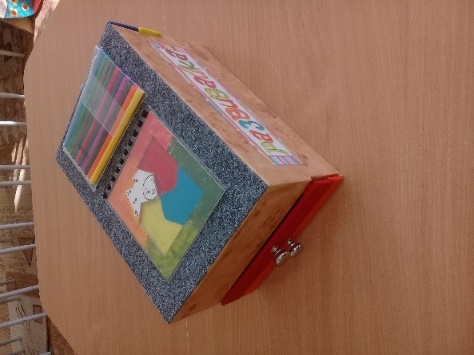 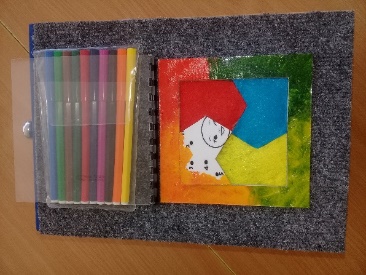 Содержание заданий, предложенных для решения проблемной ситуации:Оранжевый ящик: необходимо определить числовое значение предложенных на схеме примеров, а затем с помощью «Игровизора» раскрасить рисунок в цвета соответствующие числовой лесенке палочек Киюзинера. Выполнив задание, необходимо найти карточку, соответствующую ответу, открывая ее взять пазл, который затем выкладывается на поле.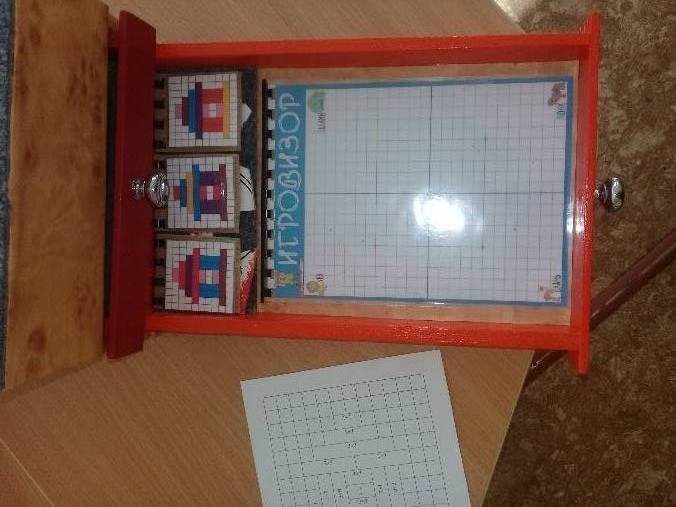 Синий ящик: необходимо определить свободные пункты (дамэ) у черных кружков, предложенных на схеме и отметить их на «Игровизоре» крестиком. Выполнив задание, необходимо найти карточку, соответствующую ответу, открывая ее взять пазл, который затем выкладывается на поле.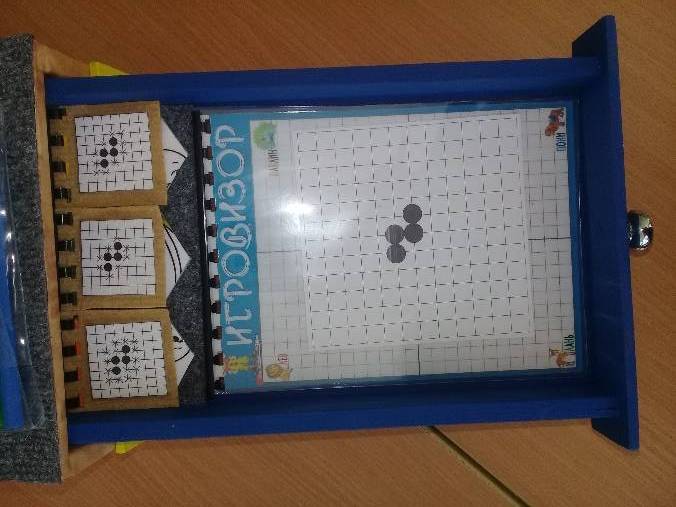 Желтый ящик: необходимо выложить рисунок согласно предложенной схеме с помощью цветных кружков, цвет и количество кружков определяется в соответствии с числовой лесенкой палочек Киюзинера. Выполнив задание, необходимо найти карточку, соответствующую ответу, открывая ее взять пазл, который затем выкладывается на поле.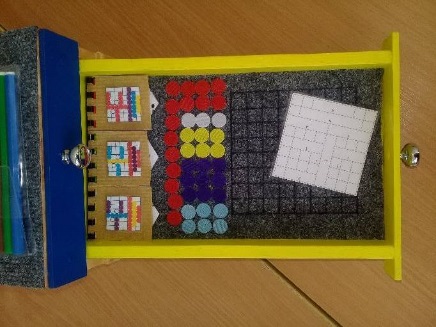 Красный ящик: необходимо выложить черные кружки на линии поражения, а белые на линии территории. Выполнив задание, необходимо найти карточку, соответствующую ответу, открывая ее взять пазл, который затем выкладывается на поле.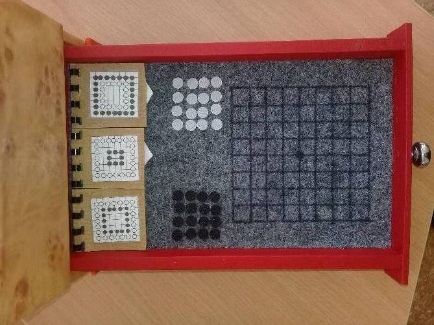 Представленные на данный момент в пособии ситуации, могут быть значительно больше и разнообразней, что позволит детям стать успешными, умеющими преодолевать трудности, достигать поставленной цели. Одновременно пособие могут использовать как один ребенок, так и четыре в зависимости от поставленной задачи и сложности проблемной ситуации.Данное пособие - это эффективное средство для развития мыслительных умений, познавательных процессов, самостоятельности, инициативы у детей 5-7 лет, через выполнение разных игровых упражнений и заданий, которое могут использовать педагоги ДОУ, учителя начальных классов, педагоги дополнительного образования, родители.    Попова Е.Ю., воспитатель МАДОУ «Детский сад №70»ГО ПервоуральскВоспитание самостоятельности у старших дошкольниковсредствами изобразительной деятельностиПроблема развития дошкольника как индивидуальности, субъекта деятельности, на сегодняшний день приобретает особую актуальность. Научные разработки подтверждают, что к концу старшего дошкольного возраста в ситуации оптимизированного воспитания и обучения дети могут добиться определенного уровня развития самостоятельности в разных видах деятельности.Федеральный государственный образовательный стандарт дошкольного образования акцентирует потребность развития инициативы и самостоятельности детей дошкольного возраста в характерных для них видах деятельности: игровой, коммуникативной, двигательной, изобразительной, познавательно – исследовательской.Самостоятельность, в психолого-педагогической литературе, рассматривается как стержневое личностное качество. В качестве показателей самостоятельности детей старшего дошкольного возраста выступают: желание к решению задач деятельности без помощи других людей, умение поставить цель деятельности, выполнить элементарное планирование, осуществить задуманное и получить результат, идентичный поставленной цели, а также способность к проявлению инициативы и творчества в решении возникающих задач. Инициатива и самостоятельность к концу старшего дошкольного возраста проявляются значительно дифференцированнее и разнообразнее.Изобразительная деятельность – это специфическое образное познание действительности. Использование в работе разнообразных методов и приемов помогает решать проблему воспитания у детей самостоятельности в изобразительной деятельности. Не все методы могут быть использованы в дошкольном возрасте и изобразительной деятельности. По отношению к изобразительной деятельности этих методов меньше их мы и охарактеризуем.Мы остановились на одной из традиционных классификаций методов (Лернер И. Я. и Скаткин М. Н.), согласно которой выделяют следующие методы: информационно-рецептивный, репродуктивный, эвристический, исследовательский. Сгруппированы эти методы по характеру познавательной деятельности, в основе которой заложена степень самостоятельности и творческой активности детей в познании.Выделить в отдельную группу игровые технологии требуют возрастные особенности детей и специфика изобразительной деятельности дошкольников. Применение игровых технологий повышает интерес детей к изобразительной деятельности, создает положительный эмоциональный настрой и вызывает желание рисовать, лепить, вырезывать и наклеивать, а, следовательно, повышает эффективность процесса воспитания. Применять игровые технологии можно внутри разных методов.Изучение проблемы исследования осуществлялось на базе Муниципального автономного дошкольного образовательного учреждения «Детский сад № 70 комбинированного вида». На фоне проведенного анализа, в процессе опытно-поисковой работы выявили, на каком уровне находится самостоятельность у старших дошкольников. Компонентами для выявления уровня самостоятельности стали: постановка цели (замысел); удержание цели; действие без помощи взрослого; сравнение задуманного и полученного.На основе анализа данных мы разработали программу воспитания самостоятельности у старших дошкольников средствами изобразительной деятельности, целью которой является воспитание самостоятельности у старших дошкольников средствами изобразительной деятельности; совершенствование компонентов изобразительной деятельности, технических и изобразительно – выразительных умений.Программа была разработана с учетом нормативных и организационно-методических документов.Содержание программы выстроено в соответствии с научными принципами, обозначенными в ФГОС ДО и принципами, обусловленными основной общеобразовательной программой – образовательная программа дошкольного образования в группах общеразвивающей направленности.Программа рассчитана на 1 год обучения, занятия проводятся 1 раз в неделю во второй половине дня, по подгруппам (10 – 12 человек), продолжительностью 25 – 30 минут. Индивидуальная работа проходит на занятии по необходимости.В работе использовали следующие методы: информационно-рецептивный, репродуктивный, эвристический, исследовательский и игровые технологии.Содержание программы реализовывалось с помощью следующих способов работы: рисования контура предмета простым карандашом, разными по толщине кистями; рисование разными по фактуре красками; смешивать краски с целью получения оттенков; раскрашивание (закрашивание) деталей; изучение нетрадиционных способов рисования; лепка разными способами; работа с бумагой (наклеивание, вырезание, скатывание, обрывание); применение техник симметричного, силуэтного, многослойного, ажурного вырезания; разнообразные способов прикрепления деталей на фон; украшение предметов с помощью орнаментов и узоров; украшение плоских и объемных форм, предметные и геометрические основы; экономичное применение материалов и проявление бережного отношения к материалам и инструментам; работа с разными инструментами; подбор необходимого материала для работы; комбинирование материала.Применение этих способов и средств обогащают образные представления детей, способствуют совершенствованию технических навыков, что в свою очередь способствует воспитанию самостоятельности у старших дошкольников в изобразительной деятельности.В результате реализации программы ребенок овладевает умением:-определять замысел будущей работы, самостоятельно отбирать впечатления, переживания для определения сюжета;-планировать деятельность, доводить работу до результата, оценивать его;-создавать изображения по представлению, памяти, с натуры; умением анализировать объект, свойства, устанавливать пространственные, пропорциональные отношения, передавать их в работе;-выбирать наиболее соответствующие образу изобразительные техники и материалы и их сочетать;-самостоятельно и верно использовать разные средства выразительности: цвет, композицию, форму, фактуру;-анализировать объект; стремится передавать в собственном изображении разнообразие форм, фактуры, пропорциональных отношений.Учитывая все выше изложенное можно утверждать, что в старшем дошкольном возрасте есть все возможности для воспитания самостоятельности, и изобразительные средства будут наиболее приемлемыми, так как они интересны детям.Постникова Е.В., педагог-психолог МАДОУ детский сад 14ГО КрасноуфимскПесочная терапия как инновационная технология развития эмоциональной сферы и креативного мышления дошкольниковОдна из главных задач воспитания в дошкольном учреждении - развитие креативной личности, способной взглянуть на проблему нестандартно, отличающейся любознательностью, инициативностью, способной найти индивидуальное решение вопросов, высказывать оригинальные гипотезы и идеи. Одним из эффективных средств развития креативной личности, воображения, дивергентного мышления является песочная терапия.Песочная терапия — один из методов психотерапии, возникший в рамках аналитической психологии. Это способ снятия внутреннего напряжения, воплощения его на бессознательно-символическом уровне, посредством работы с песком.Этот метод - прекрасная возможность для самовыражения, развития творческих склонностей в ребенке, а также простой и действенный способ научиться выражать свои чувства, эмоции, переживания. На сегодняшний день песочная терапия очень распространенная и доступная форма работы с детьми, которая дает значительные положительные результаты. Главное – оказывает положительное влияние на развитие речи, мышления, познавательных процессов и творческих способностей детей.Дети, приходя на занятие с удовольствием играют в песок, потому что такие игры насыщены разными эмоциями: восторгом, удивлением, волнением, радостью. Сказки на песке с множеством игровых образов – это интереснейшее занятие для каждого малыша, открывающее в нем новый мир фантазий в настоящем времени.Что же происходит с ребенком, когда он играет в песок? Часто ребенок не может выразить словами свои переживания, тревоги и страхи, а игры с песком помогают ему справиться с имеющимися проблемами. На песке ребенок проигрывает взволновавшие его ситуации, создавая картину мира, тем самым он освобождается от эмоционального напряжения, и дает выход своим эмоциям, превращая все в игру. Как известно, в дошкольном возрасте ведущей деятельностью, является игровая деятельность. Поэтому игры с песком, я считаю, наиболее любимы и близки детям.Песочная терапия стимулирует в детях творческое и символическое мышление, оказывает позитивное влияние на эмоциональное состояние детей, тактильной чувствительности; зрительно-моторной координации; ориентировки в пространстве; сенсорно – моторного восприятия. Дети, не чувствуя усталости, могут играть с песком часами, сооружая различные постройки, делая различные песочные фигуры.Для развития эмоциональной сферы и развития креативного мышления у детей использую упражнения и игры на песке: «Волшебный песок», «Необыкновенные следы», «Вершки и корешки», «Змейки», «Песочные прятки», «Маленькие волшебники- мы создаём мир» и т.д. Чтобы терапевтическое воздействие было устойчивым, важно, чтобы ребенок самостоятельно выбирал предметы для игры с песком. Эффективно развивается воображение в песочнице, если предложить ребёнку поиграть в сюжетно – ролевую игру, используя мелкие игрушки. Каждая выбранная игрушка воплощает какой-либо персонаж, который взаимодействует с другими героями. Дошкольник сам придумывает, о чем они говорят или что делают. Во всех случаях ребенок чувствует себя хозяином своего маленького мира. То, что прежде таилось в глубине детской души, выходит на поверхность песочницы; персонажи игры приходят в движения, выражая наиболее актуальные для ребенка чувства и мысли.Рисование песком – это погружение в сказку, в мир фантазий, причудливых образов, извилистых линий. Он включается в игру с песком всем своим существом – эмоционально, психически, физически. При этом создаются благоприятные условия для проявления у детей концентрации внимания, любознательности, увлеченности, а также для релаксации. Активируются мыслительные и эмоциональные резервы. Развивается мелкая моторика рук, что стимулирует развитие центра речи в головном мозге и стимулируется формирование внимания и памяти. Ребёнок прислушивается к своим ощущениям и рассказывает о них.  Таким образом, находясь в творческом пространстве, ребенок получает возможность самовыражения, в результате чего происходят улучшения в его эмоциональной и творческой сферах. Ральникова А.А., воспитатель БМАДОУ «Детский сад № 39»Березовский ГОУсловия развития дивергентного мышления детей старшего дошкольного возрастаВ настоящее время при поступлении в школу к ребенку предъявляются достаточно высокие требования, и готовность ребенка к дальнейшему успешному обучению определяется уровнем развития различных психических функций, среди которых, дивергентное мышление занимает одно из ведущих мест. Поскольку, нестандартное мышление помогает быстро адаптироваться к новым требованиям, предъявляемые к школьнику, а высокая творческая активность и креативное поведение формирует способности у дошкольника к нестандартным решениям, креативности, изобретательности, а также способности работать в команде, чем способствует более успешной   подготовки к школьному обучению.Дивергентное мышление – способность порождать необычные идеи и быстро решать проблемные ситуации, отклоняться от традиционных схем мышления проявляется в быстроте, гибкости, точности, оригинальности мышления, богатом воображении, чувстве юмора. Основные показатели дивергентного мышления это: производительность, оригинальность, осознанность, гибкость, способность к объединению в воображении различных элементов, способность к детальной разработке развитость творческого воображения, чувствительность.Проанализировав психолого-педагогическую литературу, мной были выделены условия развития дивергентного мышления у детей старшего дошкольного возраста, основные из них:1.сформированная развивающая предметно-пространственная среда детского сада, которая создает благоприятные и эффективные условия для своевременного развития основ интеллектуальной деятельности ребенка;2.разнообразие форм, методов и средств обучения, используемые педагогами и родителями при развитии разносторонних способностей детей и развития их дивергентного мышления.Мной были разработаны занятия со специально подобранными упражнениями и заданиями для развития дивергентного мышления у детей старшего дошкольного возраста.Планирование занятий по развитию дивергентного мышления у детей старшего дошкольного возрастаТаким образом, мной была организована работа по развитию дивергентного мышления у детей старшего дошкольного возраста, в ходе которой реализованы основные этапы и учтены условия развития дивергентного мышления, что способствует его развитию. Развивающая предметно-пространственная среда группы насыщена пособиями для самостоятельного использования детьми в свободной деятельности. Так, я размещаю в зоне игр материалы, которые, с одной стороны, интересуют детей, а, с другой стороны, направлены на развитие дивергентного мышления: Геоконт, «пуговичная поляна», камешки Марблс, палочки Кюизенера, блоки Дьенеша, игры Воскобович.   В ходе занятия учитываю возрастные и индивидуальные особенности детей - предлагаю детям посильные задания: не слишком легкие и не слишком трудные, которые интересны и доступны для восприятия детей. На занятиях всегда беру на себя ведущую роль при необходимости, когда у детей возникали трудности. Готовые ответы не выдаю, а мотивирую и стимулирую детей на поиск разных подходов, частичное их сопоставление, что способствует выбору детей различных путей решения задания и к озарению.Сюзева Е.А., воспитатель МБДОУ «Криулинский детский сад №3»МО Красноуфимский округРазвитие самостоятельности и креативности воспитанников при ознакомлении с родным селом через технологию самостоятельной исследовательской деятельности	Патриотизм – это чувство любви к родине. Родина – это город, село, в котором живет человек, и улица, на которой стоит его дом, и деревце под окном, и пение птички: все это Родина. Глубокий, духовный, творческий патриотизм надо прививать с раннего детства. 	Приобщение детей к культуре родного края, является одним из направлений формирования патриотических чувств и развития духовности.	Федеральный государственный образовательный стандарт определил основные принципы нравственно-патриотического воспитания: приобщение детей к социокультурным нормам, традициям семьи, общества и государства	Патриотическое чувство не возникает у людей само по себе. Чтобы человек действительно чтил память предков, уважал Отечество, его надо таким воспитать. Это результат длительного целенаправленного воспитательного воздействия на человека, начиная с самого раннего возраста. Именно в дошкольном возрасте, как отмечает Б. И. Неменский, - «Необходимо привязать ребенка всеми чувствами, эмоциями к дереву культуры своего народа».	Базовый этап формирования у детей любви к Родине - накопление ими социального опыта жизни в своем крае, городе, усвоение принятых в нем норм поведения, взаимоотношений, приобщение к миру его культуры. Знакомясь с родным селом через разные виды детской деятельности, ребенок учится осознавать себя живущим в определенный временной период, в определенных этнокультурных условиях и в тоже время приобщаться к богатствам национальной и мировой культуры. 	Понимание Родины у детей тесно связано с конкретными представлениями о том, что им близко и дорого. Научить чувствовать красоту родной земли, красоту человека, живущего на этой земле, воспитывать любовь к родным местам, ко всему, что окружает ребенка с детства.	Патриотического воспитания - это воспитание в душе каждого ребенка любознательности, чувства красоты, чувства любви и привязанности к своей семье, к родному дому, к своему народу, его обычаям, традициям. Используя современные образовательные технологии, а именно технологию самостоятельной исследовательской деятельности детей, решение этих задач проходит с пользой и интересом.	Для реализации технологии необходимо придерживаться следующего алгоритма детей. /Н.М. Короткова/Привлечение внимания детей «интригующим» материалом или демонстрацией необычного эффекта  Предоставление возможности детям свободно поэкспериментировать самим и обсудить полученный эффект (можно несколько раз поменять условия опыта и посмотреть, что из этого получается) Формулирование причинно-следственных связей Самостоятельное использование оборудования в свободной деятельности.	В основе исследовательской деятельности ребенка дошкольного возраста лежит исследовательская поисковая активность, которая, являясь его естественным состоянием, порождает исследовательское поведение, создает условия для того, чтобы психическое развитие ребенка разворачивалось как процесс саморазвития.	Для того чтобы исследовательская деятельность вызывала у детей интерес, необходимо подобрать содержание, доступное их пониманию (окружающий мир, природа и др.), создавать проблемные ситуации, решая которые ребенок будет открывать для себя что-то новое.	Знакомство дошкольников с родным селом является непростой задачей, потому что маленькому ребенку трудно представить устройство большого села, историю его возникновения, достопримечательности. 	Поэтому работу начинали с объектов, знакомых деткам с рождения.	Непосредственно-образовательная деятельность была проведена по теме: «Путешествие по родному селу», целью которого было воспитание у детей чувства любви к малой Родине, родному селу. Для этого внимание детей было привлечено пришедшей гостьей, куклой Эльзой, которая и предложила ребятам рассказать ей о месте, в котором они проживают. По предложению детей, изучать просторы родного села, мы отправились на поезде. На каждой станции было фото объекта, для того чтобы дети могли быстрее сориентироваться и правильно назвать учреждение.	Первое что мы посетили, была станция «Больница», на которой дети рассказывали нашей гостье, что это за учреждение, люди каких профессий в нем работают; как называют людей, которые посещают врачей, а также выбрали из предложенных предметов необходимые для работы сотрудникам больницы, и объяснили свой выбор.	На станции «Дом культуры», дети рассказывали и предполагали, люди каких профессий могли бы работать в доме культуры, и чем они занимаются. Ребятам предлагались разные инструменты, платки, и многое другое, а также в ходе беседы рассказывали, ходили ли они в дом культуры, и для чего.  	 «Школа», на данной станции дети рассказывали Эльзе, кто работает в данном учреждении; чем они занимаются, для чего туда, после окончания детского сада, уходят дети, а также сами детки побыли школьниками и выполнили некоторые задания. После вернулись в детский сад и поделились своими открытиями, и смогли далее продолжать игры по своему усмотрению, с предложенными и подготовленными материалами, используемыми на занятии.	Работая с детьми по данной технологии, формирую такие важные для русского человека черты, как любовь к родному селу, Родине, уважение к людям разных профессий, а также реализовывала такие задачи, как расширение и уточнение знаний о селе; чувства уважения к культуре, к труду; чувство восхищения гордости своим родным селом. 	Проводимая мной работа по ознакомлению детей с родным селом способствует развитию основ чувства гордости за свою Родину, приобщению к элементарным нормам и правилам взаимоотношений со сверстниками и взрослыми, формированию нравственно-патриотических чувств, а также развитию самостоятельности и креативности воспитанников. У детей расширились знания о родном селе, представления о изученных объектах, о труде взрослых и его общественной значимости, обогатился и активизировался словарь по данной теме.Халиуллина М. Н., воспитатель филиала МАДОУ «Детский сад № 70» - «Детский сад № 57»ГО ПервоуральскДидактические игры как средство формирования основ финансовой грамотности детей старшего дошкольного возрастаДля реализации задач по формированию основ финансовой грамотности разработана и изготовлена кейс-игра «Копилка Смешариков» содержащая серию дидактических игр. Пособие предназначено для детей старшего дошкольного возраста, соответствует требованиям ФГОС ДО и направлено на познавательное развитие, развитие интересов детей, любознательности и познавательной мотивации.Актуальность проблемы экономического воспитания дошкольников определяется социальным заказом, что определяет ФГОС дошкольного образования. Современная жизнь диктует свои стандарты: в условиях рыночной экономики человеку в любом возрасте, чтобы быть успешным, необходимо быть финансово грамотным. Поэтому обучение основам экономических знаний необходимо начинать уже в детском саду, ведь представления о деньгах и их применении начинаются формироваться в дошкольном возрасте.Финансовое просвещение и экономическое воспитание - сравнительно новое направление в дошкольной педагогике. Многочисленные исследования последних лет свидетельствует о необходимости внедрения экономического образования с дошкольного возраста, когда дети получают первичных опыт участия в элементарных экономических отношениях. Изучив данную проблему, пришли к выводу, что формирование финансовой культуры дошкольников находиться в тесной взаимосвязи с игровой деятельностью. Дети играют, не подозревая, что осваивают знания, овладевают умениями и навыками, учатся культуре общения и поведения.Дидактическое пособие включает в себя познавательное и воспитательное содержание, что позволяет интегративно решать задачи по формированию у дошкольников основ культуры финансов. Таким образом актуальность состоит в том, чтобы за счет применения игр финансовой направленности максимально полно использовать интерес детей в мир экономики, расширять их представления об окружающем мире и о финансовых потребностях.Цель:Формирование основы экономических компетенций и финансовую грамотность у детей старшего дошкольного возраста, через ознакомление с окружающим предметным миром, миром духовных и материальных ценностей, общечеловеческой культурой.Задачи: Формировать экономические представления в области финансовой грамотности;  Развивать экономическое мышление дошкольников; формировать представления об экономических качествах: трудолюбие, бережливость, экономность;Воспитывать социально-экономические качества и ценностное ориентирования, необходимое для рационального поведения в сфере экономики;Обучать детей правильному отношению к деньгам, способам их зарабатывания и разумного использования.Кейс-игра «Копилка Смешариков» содержит:1 часть Теоретическая - «История появления денег» Цель: знакомство детей с деньгами, их историей.- «Виды денег» Цель: познакомить детей с названиями денежных единиц, развивать любознательность.2 часть Игровая- «Помоги Нюше определить полезные траты, а затем желаемые» Цель: познакомить дошкольников с квалификацией расходов: желаемые, обязательные.- «Помоги Крошу и Нюше определить, что можно купить за деньги, а что нельзя» Цель: формировать понимания того, что не все покупается за деньги; главные ценности-отношения, окружающий мир, моральные ценности, радость и любовь- за деньги не купишь.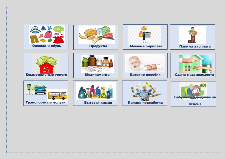 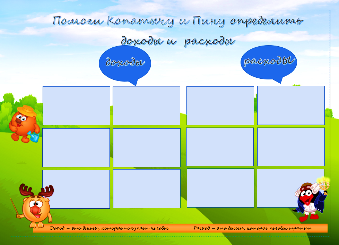 - «Помоги Копатычу и Пину определить доходы и расходы» Цель: формировать знания о расходах и доходах семьи - «Помоги Нюше выбрать подходящую работу, чтобы заработать на платье» Цель: создать у ребенка понимания, что для того, чтобы получить желаемое, необходимо приложить определенные усилия.- «Помоги Ежику сэкономить в этом месяце. выбери правильные варианты» Цель: формировать представления о важности планирования покупок, разумного подхода к покупкам и трате денег.- «Помоги Совунье посчитать сколько денег ей необходимо заплатить продавцу» Цель: расширять представление детей о том, что такое магазин, дать новое понятие «товар», продовольственные и промышленные товары, цена, закрепить знания детей о том, для чего нужны деньги. 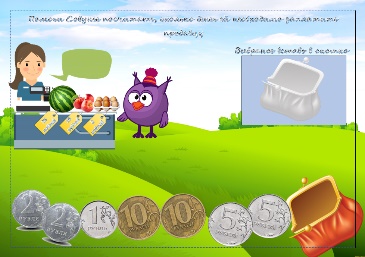 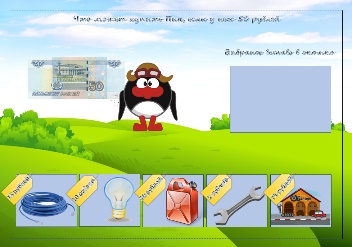 - «Что может купить Пин, если у него 50 рублей» Цель: формировать у детей представление о монетах и купюрах как величине, развитие вычислительных способностей детей дошкольного возраста.- «Помоги Лосяшу набрать из этих монет 10 рублей разными способами. Цель: закреплять навыки счета, знакомить с разменом монет и купюр разного достоинства, учить находить заданную сумму в разном наборе монет.Ожидаемый результат:Получение определённых экономических знаний, расширение экономического словаря, овладение экономическими терминами, умение правильно применять их в разговоре. Полученные знания и умения применять в повседневной жизни, правильно вести себя в реальных жизненных ситуациях. Цыганцева А. А., педагог-психологфилиал МБДОУ «Криулинский детский сад № 3» -Саранинский детский садМО Красноуфимский округМастер-класс с педагогами ДОО «Образовательная технология «Твигис»«Самое лучшее открытие – то, которое ребенок делает сам».Ральф У. ЭмерсонЦель: создание условий для знакомства педагогов с образовательной технологией «Твигис».Задачи:- знакомство педагогов с образовательной технологией «Твигис» с целью повышения их профессиональной компетентности;- поддержка и развитие творческого самовыражения педагогов;- включение педагогов в групповое взаимодействие, снятие напряжения.Добрый день, уважаемые коллеги! Я рада видеть вас в этот прекрасный день. Какое у Вас настроение?Я предлагаю вам выбрать для себя воздушный шар. (Педагоги разбирают шары).  Если у кого-то не очень хорошее настроение, то мы сейчас его быстро исправим. Давайте нарисуем на наших шариках радостное выражение лица. (Рисуют радость фломастерами).Вот теперь мы все с хорошим настроением. Давайте же поделимся им – подарим свой шарик соседу, поделимся с ним своей радостью. (Педагоги дарят друг другу шарики).Коллеги, сейчас все с хорошим настроением, и я предлагаю посмотреть на экран, прочитайте, пожалуйста, тему вслух. Коллеги, назовите, пожалуйста принципы дошкольного образования.Основным принципом дошкольного образования согласно ФГОС ДО является построение образовательной деятельности на основе индивидуальных особенностей каждого ребенка, при котором сам ребенок становится полноценным участником (субъектом) образовательных отношений, а также поддержка инициативы детей в различных видах деятельности.В Федеральном законе «Об образовании в Российской Федерации» к направлениям деятельности педагога отнесена необходимость «развивать у обучающихся самостоятельность, инициативу, творческие способности».Технологий, направленных на поддержку инициативы, самостоятельности и развитие творчества детей дошкольного возраста очень много. Я уверена, что Вы, в своей профессиональной деятельности используете их. Кто хочет поделиться с коллегами своим опытом по данной теме?Сегодня я хочу Вас познакомить с образовательной технологией «Твигис»Технология «Твигис» раскрыта Борохович Лемарой Юсуфовной, магистрантом факультета дошкольного и начального образования ФГБОУ ВО «Армавирскийгосударственый педагогический университет».В самом названии «Твигис» зашифровано три ключевых слова – творчество, игра и исследование. Именно игра - ведущий вид детской деятельности, творчество - важный фактор психического развития ребенка дошкольного возраста, познавательно-исследовательская деятельность - необходимый компонент формирования гармонично развитой личности.Предлагаю удобно сесть и посмотреть на экран.Цель технологии: развитие инициативы и самостоятельности у мальчиков старшего дошкольного возраста.Цель разработки и внедрения технологии конкретизируется в решении следующих задач:- дидактические: формировать любознательность и познавательную мотивацию;- развивающие: развивать инициативу и самостоятельность мальчиков старшего дошкольного возраста в познавательно-исследовательской деятельности по интересам;- воспитательные: формировать навыки позитивного взаимодействия с партнерами по деятельности;- социализирующие: способствовать становлению самостоятельности, инициативности, целенаправленности и саморегуляции собственных действий.В основу технологии положены модель деятельности как процесса по А.Н. Леонтьеву и структура инициативности Т.С. БорисовойСтруктуру инициативности (по Т.С. Борисовой) Вы можете посмотреть на слайде.1. Когнитивный компонент (наличие у детей знаний об окружающем мире, себе, своих возможностях).2. Мотивационный компонент (формирование познавательного мотива и действий).3. Деятельный компонент (активизация познавательных процессов в деятельности).4. Интеллектуальный компонент (интеллект, активность, возможность принятия собственных решений, творчества, оригинальных идей, использование нестандартных способов деятельности).5. Волевой компонент (в психологической литературе инициативность рассматривается как волевое качество личности. Существенную роль играет побуждение ставить пред собой задачу и осуществить ее).6. Рефлексивный компонент (поведенческий).Составлены 6 вопросов, которые носят конструктивно-поисковый характер, позволяющий самостоятельно планировать свои действия для достижения цели, определенной первыми тремя вопросами. Таким образом, поисковый характер технологии «ТВИГИС» стимулирует на определение и постановку цели, проявления инициативы и самостоятельности в определении способов действия, выборе партнера или отсутствии такового, заранее намеченных результатов.Шесть вопросов, направленные на развитие инициативы и самостоятельности дошкольников в деятельностиПомощь в работе по данной технологии оказывает использование наглядности в виде шести смайликов, каждый из которых «задает» свой вопрос. Присутствие таких героев позволяют выстроить определенный алгоритм самостоятельных действий. Участник учится планировать свою деятельность, развивать социально-коммуникативные навыки, проявлять творческий подход, анализировать полученный результат.Коллеги, а сейчас я предлагаю вам закрыть глаза, играет спокойная музыка, представьте, что Вы мальчики старшего дошкольного возраста. Подумайте, какая тема Вам была бы интересна. Открывайте глаза, давайте выслушаем каждого, а затем выберем одну тему, на которой мы рассмотрим данную технологию.Путём обсуждения мы выяснили, что многим интересна была бы тема «Хочу совершить полёт в космос, но не знаю, как».Коллеги какой первый вопрос? (правильно) Также перед вами лежат смайлики, постепенно к каждому вопросу будем искать помощника смайлика.1. «Что я знаю?»- В космос можно полететь.2. «Что я хочу узнать?»- На чём можно слетать в космос?- Сколько времени можно пробыть в космосе?- Кому можно слетать в космос?- Что можно взять с собой в космос?3.Что сделать, чтобы узнать?Можно посмотреть энциклопедию про космос, обсудить различные виды кораблей, ракет, рассмотреть иллюстрации. Вспомнить мультфильмы, рассказы, расспросить других ребят в группе.4.Чему я хочу научиться?- Хочу научиться конструировать космический корабль, ракету из LEGO-конструктора либо других пособий.5.С кем я хочу это сделать?С ребятами в группе.6.Как у меня получилось?Здорово, сконструирую космический корабль и покажу другим детям и организую игру.Здорово, коллеги. Мы рассмотрели и обсудили данную ситуацию с помощью технологии «Твигис».Педагоги, сейчас я каждому предлагаю ответить на листочках на следующие вопросы и нарисовать смайлик, который подходит сейчас к Вам.Вопросы представлены на слайде:- «Что я знала об образовательной технологии «Твигис?»- «Что я узнала о данной технологии?»- «Что я сделала, чтобы узнать про эту технологию?»- «Чему я научилась на данном мастер-классе?»- «С кем я это сделала?»- «Как у меня это получилось?»У меня есть волшебный сундучок и кто хочет, можете положить свои листочки в сундучок.При работе с данной технологией выявила, что технологию Твигис можно использовать не только с мальчиками, но и с девочками.Коллеги, я приготовила памятки по данной теме и буду рада, если Вы их возьмёте и в своей профессиональной деятельности будете применять образовательную технологию «Твигис».Черемисина Л. А., воспитатель МАДОУ «Центр развития ребенка - детский сад № 2»Пермский край, г. Кунгур Использование приемов интерактивного обучения в образовательной практике детского садаСлово «интерактив» пришло к нам из английского языка от слова (inter – взаимный, act – действовать). Интерактивность означает способность взаимодействовать или находиться в режиме беседы, диалога с кем-либо. Следовательно, интерактивное обучение – это, прежде всего, диалоговое обучение, в ходе которого осуществляется взаимодействие.Актуальность данной работы заключается в том, что организация взаимодействия дошкольников с ровесниками используется недостаточно, на практике приводит к тенденции монолога взрослого, дающего занятие в готовом виде, такой способ работы препятствует развитию самостоятельных действий детей по освоению знаний.Знания, которые ребенок «добывает» сам (проектная деятельность, экспериментальная работа, обсуждения, рассуждения) наиболее эффективно усваиваются и запоминаются ребенком.Немаловажен воспитательный аспект данной работы: у ребенка повышается самооценка, толерантное отношение к сверстникам.Интерактивное обучение – это специальная форма организации познавательной деятельности. Она имеет в виду вполне конкретные и прогнозируемые цели. Одна из таких целей - создание комфортных условий обучения, при которых ребенок чувствует свою успешность, свою интеллектуальную самостоятельность, что делает продуктивным сам процесс обучения. Суть интерактивного обучения состоит в такой организации образовательного и воспитательного процесса, при которых практически все дети оказываются вовлеченными в процесс познания. Они имеют возможность понимать и рефлектировать по поводу того, что они знают и думают.Задание, связанное с историческими сведениями, фактами. Дети перед изучением темы получают задание – подготовить краткое сообщение по истории возникновения и развития того или иного вопроса. Интерактивная деятельность на занятиях предполагает организацию познавательной деятельности, развитие диалогового общения, которое ведет к взаимопониманию, взаимодействию, к совместному решению общих задач.Интерактив исключает доминирование как одного выступающего, так и одного мнения над другими. В ходе диалогового обучения дети учатся критически мыслить, решать проблемы на основе анализа обстоятельств и соответствующей информации, взвешивать альтернативные мнения, принимать продуманные решения, участвовать в дискуссиях, общаться с другими людьми. Для этого на занятиях организуется индивидуальная, парная и групповая работа, исследовательские проекты, ролевые игры, работа с различными источниками информации, творческие работы, рисунки и пр. в этом нам помогают сформированные в ходе экспериментальной работы у детей навыки сотрудничества.Используя приемы интерактивного обучения, одновременно решаем несколько задач:развивать коммуникативные умения и навыки, способствовать установлению эмоциональных контактов между детьми;создавать условия для исследовательской деятельности, поскольку это дает возможность детям найти необходимую информацию, без которой невозможно реализовать совместную деятельность;развивать коммуникативные навыки детей, поскольку это приучает работать в команде, прислушиваться к чужому мнению;развивать умение самостоятельно добывать информацию;способствовать снятию нервной нагрузки, переключению внимания, смене форм деятельности, умению рефлексировать и т. д.	Для эффективности организации приемов интерактивного обучения необходимо соблюдать следующие правила:1. В работу должны быть вовлечены все дети.2. Каждый ребенок должен быть услышан, каждой группе должна быть предоставлена возможность выступить по теме.3. Обстановка в группе должна быть подготовлена с таким расчетом, чтобы всем участникам было легко пересаживаться для работы в больших и малых группах.4. Цель и ход занятия важно обсудить в самом начале и постараться не нарушать их.5. Объединение детей в группы рекомендуется построить на основе добровольности. В дальнейшем уместно воспользоваться принципом случайного выбора.Использование приемов интерактивного обучения помогает решать актуальные вопросы. Так, например, в начале учебного года с целью оздоровления детей и снижения заболеваемости, была поставлена задача – использовать нетрадиционный вид закаливания – утреннюю пробежку, к которой негативно отнеслись не только дети, но и родители. Многие изыскивали причину, чтобы не ходить на пробежку (болит горло, ногу ударил, и др.). Чтобы объяснить значимость и пользу данного вида закаливания, провели занятие с использованием приема «Весы». Детям предлагалось рассмотреть ситуацию - ежедневная пробежка. Сказать с чем ассоциируется слово «пробежка», если слово имеет положительное значение, ставим знак (+), если отрицательное знак (-). После всех высказываний по количеству + и – приняли единогласное решение - ежедневная пробежка полезна для здоровья. В итоге обсудили с детьми отрицательные аспекты (зимой бегать холодно; нужно снова одеваться; можно заболеть и др.) и приняли решение как их можно исправить (если холодно – нужно одеться по погоде; утром можно всю одежду не снимать, чтобы быстрее потом одеться).	«Вопрос-ответ»Цель: развивать умение придумывать и формулировать вопросы.Дети заранее готовят ответы на дополнительные или занимательные вопросы, а на занятии отвечают. Вопросы должны быть разнообразными. Готовиться ребята могут группами.	«Мордашки»Цель: учить детей анализировать и оценивать отношение к занятию, выражать свою оценкуСпособ рефлексии с помощью смайлов. После занятия детям предлагается в виде смайлов отразить свое отношение к занятию: понравилось, не совсем, совсем не понравилось. Данный прием дает возможность воспитателю проанализировать все занятия, развлечения и другие виды деятельности в детском саду, с точки зрения детей.Пример:    или Ребенку предлагается самому провести занятие, а воспитатель является его пассивным слушателем. К такому занятию нужно подготовить ребенка, объяснить весь ход занятия.	«Выбирай»Цель: развивать коммуникативные навыки, организаторские способности детей.Ребенок выбирает сам себе бригаду и готовится по определенному заданию. Например, найти определенный материал для занятия по заданной педагогом теме.	«Тройки»Цель: развивать коммуникативные навыки, умение прийти на помощь сверстнику.Когда выполнение заданий предполагает постоянное передвижение ребенка по другим тройкам. В тройке может быть постоянно один консультант. Данный прием рационально использовать на продуктивных занятиях (изготовление газет, оформление выставок, и. т.п.).	«Да - нет»Цель: развивать умение быстро и правильно реагировать на задаваемые вопросыДетям задаются вопросы, ответом на которые будет либо «да», либо «нет». Отвечать дети могут с помощью карточек.  Прием используется для подведения итога занятия, например, по теме «Безопасность на улице». Для этого нужно продумать вопросы, на которые дети могут ответить односложно (Можно уходить с незнакомыми людьми?  Можно играть на проезжей части? и т. д.).  Для решения задач и примеров, давая пример и ответ, но ответы могут быть неправильными.  	«Цепь мнений»Цель: учить детей правильно аргументировать свое мнение, учиться принимать мнение другихСуть приема состоит в высказывании детьми по очереди мнений по спорному вопросу, проблеме Воспитатель записывает, когда все дети выскажутся, принимается общее решение, оно должно быть единственным (можно ли в детский сад приносить телефон). Решение фиксируется и обязательно соблюдается.	«Хорошо - плохо!»Цель: развивать умение выделять положительные и отрицательные характеристики одного предмета.Дети объединяются в две группы, задается ситуация. Каждая группа по очереди высказывает по реплике, начиная словами «хорошо…», «плохо…». Для того, чтобы изучить взгляды детей на социальную действительность, нужно знать, как они относятся к ней, высказывания подсказывают педагогу на какие аспекты нужно обратить внимание. Например, отношение детей к школе.Шонохова Т.Г., воспитатель филиала МБДОУ «Приданниковский детский сад № 5» - «Чувашковский детский сад»МО Красноуфимский округИгровые технологии в работе с детьми младшего дошкольного возраста как фактор развития речи, самостоятельности и креативности мышления Инициативность - это внутреннее побуждение к чему-то новому, невозможность терпеть текущее неизменное положение дел, это внутренний порыв к изменениям и движению.Дошкольник – это, прежде всего деятель, стремящийся самостоятельно познать и преобразовать мир за счёт возникающих разнообразных инициатив в решении достигнутых задач жизни и деятельности. Проблема формирования у детей инициативы и самостоятельности была и остаётся в нынешней педагогике одной из самых актуальных. Наиболее активной она стала с момента внедрения ФГОС ДО. Во ФГОС ДО сказано о том, что ребёнок должен проявлять инициативность и самостоятельность в различных видах деятельности - игре, общении, конструировании и др. Он способен выбрать себе род занятий, учасников совместной деятельности.Для поддержки детской инициативы и творчества необходимо создать условия, учитывающие следующие факторы:- Развивающая предметно-пространственная среда должна быть разнообразна по своему содержанию;- Образовательная и игровая среда должны стимулировать развитие поисково-познавательной деятельности детей;- Содержание развивающей среды должно учитывать индивидуальные особенности и интересы детей;- Родители должны быть в курсе всего, что происходит в жизни ребёнка.Для поддержки детской инициативности и самостоятельности в своей работе с воспитанниками использую игровые технологии.1. Пальчиковые игры - дети подражают друг другу («Замок», «Капуста», «Пальчики здороваются», «Пальчики» и т. д.).«Замок» - Сцепите пальцы рук. Малыш должен повторять за вами. На дверях у нас замок. Кто открыть его бы смог?  Постучали (стучим ладонь о ладонь, не разжимая пальцев). Покрутили (покрутите руками). Растянули и открыли (слово «открыли» нужно выделить, расцепить руки и как можно шире развести их в стороны). «Капуста»Цель: Развивать моторику обеих рук.Ход игры:Мы капусту рубим, рубим,          Движения прямыми ладонями вверх, внизМы капусту солим, солим,           Поочерёдное поглаживание подушечек пальцевМы капусту трём, трём,                Потирать кулачок о кулачокМы капусту жмем, жмём. Сжимать и разжимать кулачки. 2. Хороводные игры - созданы по образцу народных игр и построены на основе сочетания простых повторяющихся движений и физических контактов участников («Каравай», «Раздувайся пузырь», «Колпачок», «Круг кружочек», «Мы матрёшки» и т. д.) Раздувайся пузырь. Учить детей стоять в кругу и выполнять действия. Дети становятся в круг, ходят по кругу и приговаривают слова пока не скажут, «Лопнул пузырь». Дети опускают руки и присаживаются, произнося при этом звук ш-ш-ш.Колпачок. Дети становятся в круг, выбирают одного из детей, он будет колпачком дети ходят по кругу и приговаривают по тексту.Круг кружочек. Дети, держась за руки идут по кругу проговаривая словаКруг кружочек. Маленький шажочек раз, два, три. Повернись-ка (имя ребёнка) ты.Мы матрёшки. Дети становятся в круг идут по кругу и приговаривают слова песенки выполняют действия за воспитателем, о которых поётся в песенке.Мы матрёшки, вот такие крошки. Как у нас как у нас чистые ладошки.3. Игры с правилами - в которых у малышей развивается умение управлять своим поведением, внимательно слушать взрослого и действовать в соответствии с предложенной ролью («Солнышко и дождик», «Наседка и цыплята», «Кот и мыши», «Лиса в курятнике» и т. д.).СОЛНЫШКО И ДОЖДИК. Развивать у детей умение выполнять движения по сигналу воспитателя, находить свое место на площадке. Упражнять в ходьбе и беге.Дети сидят на стульях вдоль комнаты, это их «дом». Воспитатель смотрит в окно и говорит: «Какая хорошая погода, идём гулять!». Дети встают и идут в любом направлении. «Дождь пошел, бегите домой!» - говорит воспитатель. Дети бегут к стульям и занимают свои места. Воспитатель приговаривает «Кап – кап – кап!». Постепенно дождь утихает, и воспитатель говорит: «Идём гулять. Дождь перестал!»4. Настольно - печатные игры - это интересное занятие для детей при ознакомлении с окружающим миром, миром животных и растений, явлениями живой и неживой природы. Они разнообразны по видам: "лото", "домино", «Парные картинки». С помощью настольно-печатных игр можно успешно развивать речевые навыки, математические способности, логику, внимание, учиться моделировать жизненные схемы.Эти игры провожу во время режимных моментов, на прогулке, в свободной игре детей. С использованием игровых технологий дети безболезненно привыкают жить в коллективе.Шорикова А. Н., воспитатель                                                     филиала МАДОУ «Детский сад 70» - «Детский сад 42» ГО Первоуральск. АrtBoksDekor  для познавательного и творческого развития дошкольников Федеральные государственные стандарты дошкольного образования диктуют педагогу готовить будущее поколение, способное нестандартно решать поставленные задачи, находить новые пути решения самостоятельных творческих замыслов и идей. Желание творить – внутренняя потребность ребенка, она возникает у него самостоятельно и отличается чрезвычайной искренностью. Мы, взрослые, должны помочь ребенку открыть в себе художника, развить способности, которые помогут ему стать личностью. Творческая личность – это достояние всего общества.Дидактическое пособие АrtBoksDekor изготовлено для работы с детьми старшего дошкольного возраста и включает в себя дидактические игры и практические задания, которые легко использовать как с помощью взрослого, так и самостоятельно так как оно оснащено пошаговой инструкцией как для взрослого, так и прорисованными схемами для ребенка. Наполняемость сформирована с учетом возрастных особенностей старших дошкольников.В пособии представлены материалы на основе технологий: игры Воскобовича, игры на липучках, магнитная мозаика, спирографы, штампы, трафареты, элементы декора и заготовки поделок с пошаговой инструкцией. Пособие АrtBoksDekor позволяет интрегрировать социально – коммуникативное, познавательное, речевое и художественное - эстетическое развитие дошкольников.Дидактический материал, использованный в дидактическом пособии, направлен на: формирование представлений о нетрадиционных способах изображения и создание образов и решает следующие задачи:- расширяет представления детей о нетрадиционных способах создания образов;- развивает познавательные процессы и творческое самовыражение ребенка при создании образов и декорирования их;- стимулирует познавательную активность и коммуникативные навыки;- способствует здоровьесбережению дошкольников;- воспитывает эстетический вкус, аккуратность, инициативность, дружелюбие по отношению к себе и сверстникам.Дидактическое пособие АrtBoksDekor включает в себя дидактически игры и практические задания:«Русский сувенир» (игра на липучках) направлена на формирование знаний о декоративно - прикладном творчестве народов России. Детям предлагаются игровые карточки с видами росписей: гжель, городец, дымка, хохлома…, с пустыми окошками и набором недостающих элементов к этим окошкам на липучках. Ребенку предлагается определить, к какому виду ДПИ относиться недостающий элемент, его особенности исполнения и прикрепить его в соответствующее место. «Составь узор» (Игра - шнуровка), направлена на формирование знаний о видах орнамента. Детям предлагаются схемы простейшего орнамента на основе геометрических фигур. Используя схемы, ребенок должен перенести узор на фетровые плоскости с помощью геометрических фигур и шнурков. Ребенок может составить самостоятельный орнамент по творческому замыслу или продолжить орнамент на схемах с использованием фломастера.«Сложи узор» (на основе игр Воскобовича) направлен на развитие творческого воображения, зрительного восприятия, способности составлять и комбинировать элементы узора. Детям предлагается цветные, ламинированные основы для узоров в виде геометрических форм (платок, тарелка, разнос…) и прозрачные ламинированные основы с изображением декоративных элементов, с помощью наложений которых можно составить узор, как по образцу, так и проявить самостоятельный творческий замысел. Полученный образ можно перенести на бумагу с использованием цветных фломастеров. «Цветные липучки» (на основе игр Воскобовича) направлен на развитие зрительного и тактильного восприятия, тонкой моторики, умения ориентироваться на плоскости. Детям предлагается повторить рисунок на фетровой плоскости с использованием цветных ленточек липучек. «Игровизор» (игры Воскобовича) направлен на развитие мышления, умение ориентироваться на плоскости, выполнять графический рисунок, как под диктовку, так и самостоятельно придуманный, с использованием схем и фломастера.«Веселые магнитики» направлен на развитие мышление, воображения, зрительного восприятия, умение составлять целое из частей. Детям предлагается магнитная доска с магнитными геометрическими фигурами разного цвета. Ребенок может составить рисунок с использованием готовых схем, а также проявить воображение и составить свой образ и преобразовать его в схему, для дальнейшего использования другими детьми.«Типографские штампики» направлен на познавательное развитие, навыков счета и начал грамоты, умение ориентироваться на плоскости. Ребенок рисует с использованием штампов, дополняет образ готовыми элементами штампами.«Спирографы» направлены на развитие зрительного и цветовосприятия, координации кистей рук, тонкой мускулатуры, умение изготавливать 3Д рисунок с использованием линейки спирографа. Вращение шестиренки по кругу позволяет создать симметричный объемный узор.«Юный модельер» направлен на развитие творческого воображения. Детям предлагается стать модельерами и изготовить одежду в соответствии с погодными условиями, тематическими мероприятиями, видами деятельности. Ребенок может использовать в работе, как готовые образцы одежды, так и самостоятельно придуманные. В декорировании приветствуется применение разнообразных техник: как штампы, так и спирографы, как орнамент, так и виды ДПИ…«Открытка с сюрпризом» направлена на развитие мышления, глазомера, воображения, умений изготавливать объемные открытки с вложением в технике бумагопластики. 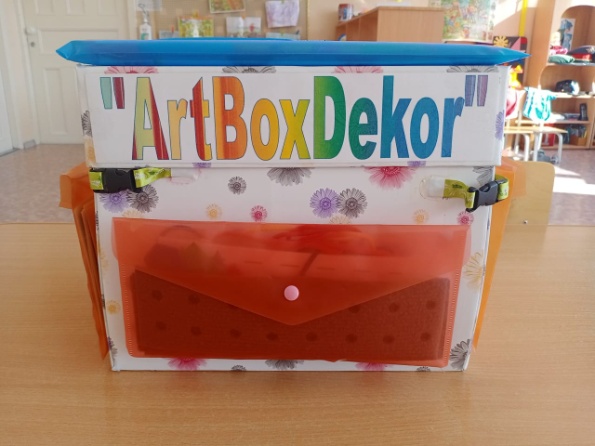 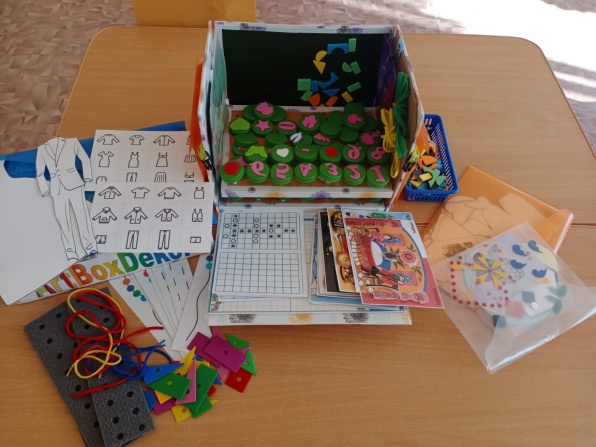 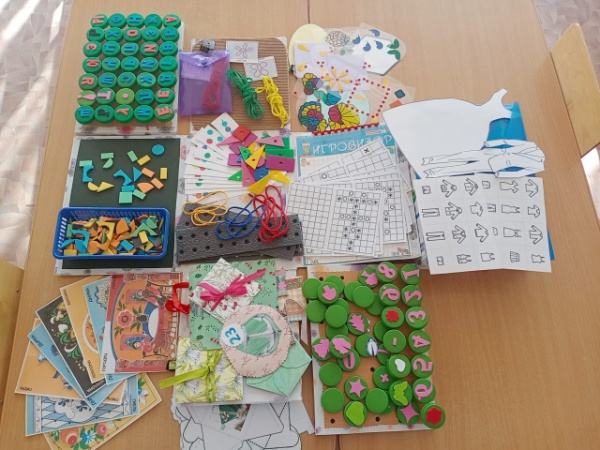 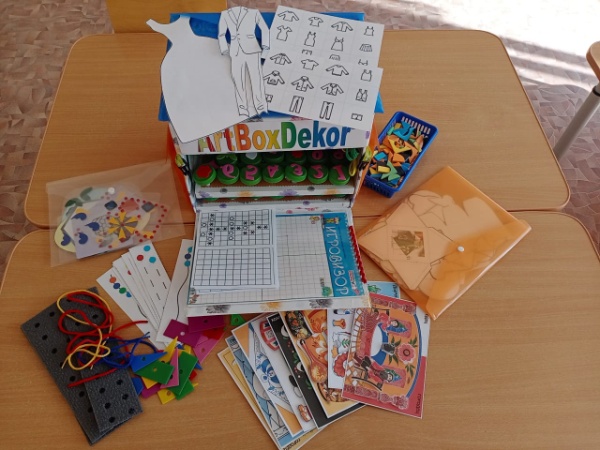 Щипачева Т. А., воспитатель МАДОУ детский сад №34/3ГО РевдаРазвитие креативного мышления у детей дошкольного возрастаВ настоящее время наблюдается тенденция всестороннего развития человека и конечно это тенденция не прошла мимо дошкольного образования. В последние годы отмечается резкое возрастание интереса и признание необходимости развития креативного мышления у детей. Данный навык пригодится для системного решения задач и нахождения нестандартных подходов, что пригодится в любой сфере жизни.Креативность (лат. сrео — творить, создавать) — способность творить, способность к творческим актам, которые ведут к новому необычному видению проблемы или ситуации. Творческие способности могут проявляться в мышлении индивидов, в их трудовой деятельности, в созданных ими произведениях искусства и иных продуктах материальной и духовной культуры. [5]Термин «креативное мышление» ввел американский психолог Элис Пол Торенс. Он разработал тест для выявления уровни креативности (Тест творческого мышления Торренса). По мнению Элиса Пола Торренса, креативность включает в себя повышенную чувствительность к проблемам, к дефициту или противоречивости знаний, действия по определению этих проблем, по поиску их решений на основе выдвижения гипотез, по проверке и изменению гипотез, по формулированию результата решения. [7]Для развития креативного мышления необходимы определённые занятия для его развития. Самый благоприятный возраст для них- дошкольный так как именно в этом возрасте происходят изменения в психический процессах: внимании, памяти, восприятии, речи, воображении и мышлении.Эффективность развития креативности у дошкольников на занятиях зависит от выполнения следующих условий:Занятия проводятся в форме игры так как это ведущая деятельность дошкольников.Для удовлетворения стремления ребенка к творчеству педагогу необходимо создать необходимые благоприятные условия развивающей среды.Метод проектов - от постановки вопроса до представления результата.Присутствие разных видов творческой деятельности: изобразительной, художественно-речевой, музыкальной, пластической и другие) .Между воспитателем и детьми должен быть выстроен диалог для того чтобы ребенок делился своими фантазиями и идеями.Развитие поисковой деятельности ребенка: поощрять желание задавать вопросы, предлагать ответы, делать промежуточные выводы; продолжать поиск дальше, не смотря на неудачу.При развитии креативности педагогу в своей работе необходимо придерживаться следующих правил:Поощрять самостоятельные умозаключения и действия ребенка (если не причиняют психического или физического вреда окружающим);Не мешать желанию ребенка что-то изобразить или сделать по своему;Уважать любое мнение ребенка, не подавлять его своим «правильным» мнением;Плоды детского творчества явно не оценивать и не сравнивать с другими;над необычными образами, словами или движениями ребенка – не смеяться, так как это может вызвать обиду, страх ошибиться, подавить спонтанное желание экспериментировать и искать;принимать участие в творческом и игровом процессеакцентировать внимание на самом процессе творчества и создания чего-то нового, а не на его результате;мотивировать и поддерживать ребенка на всем этапе занятия.Чтобы развитие креативности дошкольников проходила плодотворно, сам педагог должен быть творчески развит: быть открытым к новым знаниям и стремиться применять их на практике; исключать шаблоны и формальности в преподавании. Работу с детьми выстраивать на основе взаимоуважения и сотрудничества. Учитывать индивидуальные и возрастные особенности своих воспитанников.Так же для эффективного развития креативного мышления в работу необходимо включать родителей. Темой важности семьи при развитии творческих способностей дошкольников занимались такие учёные как П.Торренс, К.Тэкекс, В.Н.Дружинин, Дж.Гетцельс, Ф.Джексон, М.В.Межиева и другие. Как пишет К.Тэкекс: «Существует немало систем поддержки помимо семьи, которые помогут в развитии ребенка. Но ни одна из них не заменит семьи в развитии психики ребенка, в создании его образа как заслуженно любимой личности, счастливой и целостной в своем окружении».Для понимания и стимулирования детского творчества существует ряд рекомендаций, например, родителям необходимо следить за интересами, хобби ребенка, прислушиваться к его вопросам и не игнорировать их. Важно развивать у ребенка различные навыки и прививать ему интерес к различным занятиям, к которым ребенок проявляет заинтересованность. Развитие креативности и творческих способностей процесс длительный, а не однократный. Поэтому родителям необходимо с ранних лет прививать малышу любовь к творчеству, давать волю его детской фантазии и не сдерживать его креативной активности.Креативное мышление очень важно ребенку для полноценного развития, эмоционального и познавательного роста личности.Дошкольный возраст является наиболее благоприятным временем для развития творческих способностей и креативности. В этом возрасте дети любознательны, у них бесконечный полет фантазии, они открыты к изучению окружающего их мира. Педагог должен поощрять их любознательность, сообщая им новые знания и вовлекая в различные виды деятельности. Все эти действия способствуют накоплению опыта и знаний ребенка, которые в свою очередь выступают предпосылкой для их будущей деятельности.Раздел 2. «Среда в ДОО как третий педагог»Богомолова Л.Г., воспитатель филиала МБДОУ «Приданниковский детский сад» -«Подгорновский детский сад»МО Красноуфимский округСреда – эффективное взаимодействие взрослого и ребенкаПредметная среда, окружающая детей, даже организованная наилучшим образом, не может сама собой, без руководства взрослого воздействовать на их развитие. Только взрослый, целенаправленно организуя предметный мир, раскрывает в своих действиях и отношениях с детьми его сущность: он «одушевляет» окружающую среду, делает ее понятной и доступной для ребенка. Воспитатель, с одной стороны, является автором среды, с другой стороны - ее компонентом. Доказано, что человек для другого человека также выступает как элемент окружающей среды, оказывая на него влияние своими отношениями и действиями. Развивающая предметно-пространственная среда нашей группы обеспечивает возможность общения и совместной деятельности детей и взрослых.  Среда стимулирует физическую активность детей, присущее им желание двигаться, познавать, побуждать к подвижным играм. В ходе подвижных игр, в том числе спонтанных, дети используют игровое и спортивное оборудование (кегли, обручи, мешочки с наполнителями, мячи и т.д). Совместные со взрослым игры в центре физического развития «Маленький спортсмен» развивают двигательную активность детей, дают им положительный эмоциональный заряд, способствуют сплочению детского коллектива, развитию добрых взаимоотношений между детьми, умению взаимодействовать. Также оформлен центр дежурства для детей, где расположена информация о том, кто сегодня дежурит - имена дежурных обозначены на стенде, им выдаются необходимые атрибуты (фартук, косынка). Дежурным дается посильное задание, чтобы они могли успешно с ними справиться. Деятельность ребенка в данном центре приобщает к труду, воспитывает ответственность и самостоятельность, умение ценить чужой труд, заботу, умение быть благодарным, формирует привычку пользоваться «вежливыми» словами.В центре детской активности «Маленький конструктор» созданы условия для развития конструктивной деятельности, ребенку предоставлена возможность для активного исследования и решения задач с помощью различных видов конструктора (мягкий модуль крупный, деревянный конструктор, пластмассовый и пр.).  В процессе игры дети самостоятельно и при помощи взрослого совершают открытия. Педагог создает ситуации, в которых может проявляться детская познавательная активность, ситуации, которые могут стимулировать познавательное развитие в конструктивной деятельности. Для поддержки самовыражения детей средствами искусства в группе организован центр творческого развития «Маленький художник», который насыщен необходимыми материалами и обеспечивает возможность заниматься разными видами деятельности: живописью, рисунком, изготовлением различных поделок из бумаги, пластилина, глины, природного материала. В группе созданы условия для музыкального и коммуникативного развития детей посредством театрализованной деятельности. Центр «Театральная студия» с участием родителей оснащен различными видами кукольных театров: пальчиковый, перчаточный, теневой. Очень нравятся детям театрализованные   игры и кукольные спектакли, созданные силами взрослых и старших детей, в ходе которых дети учатся имитировать характерные действия персонажей (птички летают, козленок скачет), передавать эмоциональное состояние человека (мимикой, позой, жестом, движением). Педагог знакомит детей с приемами вождения настольных кукол, учит сопровождать движения простой песенкой. Дети с огромным удовольствием действуют с элементами костюмов (шапочки, воротнички и т.д.) и атрибутами как внешними символами роли, проявляют желание выступать перед куклами и сверстниками, обустраивая место для выступления, участвуют в беседах о театре (театр, актеры, зрители, поведение людей в зрительном зале).Развивающая речевая среда группы представлена центром «Речевичок», в котором детям для самостоятельного рассматривания предоставлены картинки, книги, рекламные буклеты (игрушки, автомашины, одежда, посуда и т.п.), наборы предметов (камешки, ракушки, желуди, катушки с нитками разного цвета, лоскутки тканей). Педагог через оснащение и преобразование данного центра старается помогать детям общаться со сверстниками и взрослыми, подсказывать детям образцы обращения, помогать детям посредством речи взаимодействовать и налаживать контакты друг с другом в быту и самостоятельных играх в целях развития инициативной речи, обогащения и уточнения представлений о предметах ближайшего окружения. Продолжает приучать детей слушать рассказы воспитателя о забавных случаях и житейских ситуациях, понятных младшим дошкольникам (о рассердившейся тарелке, об обидевшейся туфельке, о печальных мокрых рукавах рубашки и т.п.); о проказах животных (кошки, собаки, вороны); об интересной прогулке. Самый интересный и «умный» центр группы – центр «Познавайка», где дети познают тайны количества и счета, величины, формы, ориентировки в пространстве и во времени. Помогают им в этом плакаты и схемы, различные дидактические игры, игрушки-вкладыши, счетный материал, матрешки, пирамидки, мозаики различных размеров и форм. Центр природы знакомит детей с окружающим их миром – это предметное окружение и природное окружение (мир животных, мир растений, неживая природа). В оснащении этого центра принимали участие педагоги и родители, детям очень нравится рассматривать фигурки животных и насекомых, раскладывать муляжи овощей и фруктов, перебирать природный материал (шишки, камушки, ракушки, листочки, перышки и т.д.), отмечать погоду в календаре природы.  Каждый ребенок нашей группы может найти себе занятие по своим интересам, свободно ориентируется в пространстве группы, знает, что где лежит, имеет свободный доступ ко всем материалам. Среда нашей группы организована педагогами с участием родителей и построена с учетом возрастных особенностей детей, которая обеспечивает реализацию целей и задач образовательной программы.Взаимодействие с элементами развивающей предметно-пространственной среды, внесение изменений в среду, совместная деятельность педагога и ребенка в данном направлении открывает большие возможности для раскрытия личностного потенциала дошкольника. Однако, для осуществления активной деятельности ребенка в среде важным является организация эффективного взаимодействия, при котором ведущая роль отводится взрослому. При этом он является партнером для ребенка, направляет его, обучает. Построение эффективного взаимодействия между педагогом и ребенком при построении элементов среды является важным условием использования ее потенциала в воспитании и развитии дошкольника.Зарецкая С. Г., воспитатель  МАДОУ «Детский сад № 92» КГОКамышловский ГОМоделирование образовательной среды как фактора выявленияи поддержки индивидуальности детей раннего возраста	Важной задачей дошкольных образовательных организаций в условиях реализации Федерального государственного образовательного стандарта является организация среды, обеспечивающей творческую деятельность каждого ребенка, позволяющей ему проявить собственную индивидуальность и активность, чтобы наиболее успешно реализовать себя.	В современном образовании уже недостаточно проектирования одной предметно-пространственной среды, даже при условии ее развивающего характера. Важно более выпукло обозначить субъектную позицию ребенка и выявить систему субъект-субъектных связей всех участников образовательных отношений. Понятия «образовательное пространство» и «образовательная среда» призваны раскрыть суть этих закономерностей и взаимосвязей.	Образовательное пространство понимается как совокупность всех субъектов и объектов, прямо или косвенно участвующих в образовательных процессах, либо заинтересованных в них, либо влияющих на них.	Образовательная среда позиционируется как целенаправленно созданная система взаимовлияний и взаимодействия окружения (социального и пространственно-предметного) с субъектом, в рамках которого происходит формирование личности и открываются возможности для ее развития. Образовательная среда включает следующие компоненты: деятельностный, социальный и пространственно-предметный.	Мною систематизирована и апробирована инновационная технология моделирования образовательной среды, направленная на развитие детей раннего возраста и поддержку их индивидуальности.	Реализация модели образовательной среды способствует освоению педагогического «инструмента» для анализа и объективной оценки образовательного потенциала предметно-пространственной среды, выявления возможностей ее преобразования (адаптации) под индивидуальный «запрос» ребенка.	Наполнение образовательной среды предметно-пространственными элементами (безопасными, доступными, содержательно - насыщенными) инициировало потребности детей раннего возраста на освоение различных способов освоения мира (познавательный, чувственный, оценивающий, созидающий). Проектирование образовательной среды предполагает целеполагание, выбор компонентов и способов их объединения с целью адаптации образовательной среды под индивидуальные возможности ребенка на основе сотрудничества со взрослыми и сверстниками в соответствующих возрасту видах деятельности. Важным условием гуманизации современного образования на всех его уровнях является осмысление и принятие педагогами профессиональной позиции: «образовательная среда для ребенка, а не ребенок для образовательной среды».	Критерии эффективности внедрения образовательной среды со стороны ребенка: степень эмоционального комфорта и психологической безопасности; характер взаимоотношений детей как между собой, так и со взрослыми; уровень психического развития, включая развитие познавательной деятельности; уровень речевого и коммуникативного развития; степень социализации ребенка в образовательной организации. Критерии эффективности внедрения образовательной среды со стороны родителя: характер взаимоотношений со своим ребенком; уровень удовлетворенности деятельностью организации; частота использования рекомендаций педагогов. Критерии эффективности внедрения образовательной среды со стороны педагога: знание об индивидуальных особенностях детей; степень привлечения родителей к взаимодействию по вопросам индивидуального маршрута ребенка; готовность к профессиональному взаимодействию и обучению; удовлетворенность собственной педагогической деятельностью.Важно отметить следующие особенности модели образовательной среды:  1) запрос на создание образовательной среды исходит от потребностей детей и ресурсных (предметно-пространственных) возможностей дошкольной образовательной организации;  2) содержательная насыщенность образовательной среды определяется теми ресурсами, которыми располагает конкретная образовательная организация (или может при необходимости дополнительно привлечь извне);  3) структурированность — выбор компонентов и способа их объединения определяется педагогом на основе данных о ресурсном потенциале среды, владении технологиями деятельности, позволяющими обеспечить реализацию в образовательной среде линий развития ребенка через структуру социального опыта: познавательной деятельности, чувств и отношений, оценок и суждений, творческой деятельности.С помощью шкал ECERS-R для комплексной оценки качества образования в дошкольных образовательных организациях исследовались основные параметры образовательной среды раннего детства как фактора развития субъектно-личностных характеристик ребенка. Образовательная среда раннего детства стимулирует развитие субъектности дошкольников, интегрирующее такие атрибутивные характеристики, как активность, самостоятельность, креативность, конструктивное взаимодействие с окружающей средой, стремление к саморегуляции посредством овладения мотивирующей, активизирующей и направляющей функциями субъектности.Мною был проведён анализ образовательной среды. Анализ показал, что большая часть оборудования и материалов доступна (на уровне глаз ребенка), соответствует возрастной категории, имеются уютные уголки (уголки уединения). Пространство разбито на 5-7 центров по интересам, которые разграничиваются ширмами, стеллажами, коврами, мягкими модулями.  Но стоит обратить внимание на то, что в группе отсутствуют мягкие игрушки, небольшое пространство на лофт-уровне. Персонал следит за приятной атмосферой в группе во время приема пищи, соблюдаются санитарно-гигиенические требования, дети владеют культурно-гигиеническими навыками. В спальной комнате имеются шторы. Книги и дидактические пособия подобраны для стимулирования познавательного интереса, речи и мышления. Учитывая имеющиеся у детей речевые навыки, а также индивидуальные особенности произвольной деятельности каждого ребенка, организованная разговорная речь во всех режимных моментах основывается на вопросах воспитателя. По всем показателям результаты подшкалы стабильны. Требуется обратить внимание на увеличение количества дидактических игр, книг определенного вида или тематики, хотя бы на подгруппу. Детям предоставлена возможность для игр с песком и водой (улица, помещения) с использованием разнообразных игрушек. В групповом помещении имеется телевизор, компьютер.   Воспитатели обращают внимание на выработку правильного поведения в коллективе, а также развитие их этических и нравственных представлений. В процессе воспитания педагог организует возможность межличностного общения детей, совместные игры и занятия.  Наиболее оптимальными характеристиками поведения воспитателя, обеспечивающего качественное сопровождение, являются: ответственная позиция, принятие ребенка, содержательное общение, способность к сочувствию. Результаты применения процедуры оценивания качества дошкольного образования по международным шкалам EСERS-R имеет более высокие оценки по подшкалам № 5 - «Взаимодействие» и № 7 - «Родители и персонал».В рамках моделирования образовательной среды овладела умением реализовывать в своей работе подходы, направленные на поддержку развития детской индивидуальности; проектировать индивидуальные маршруты развития ребенка; однако выявлена потребность в формах фиксации результатов своей деятельности, поэтому веду дневник наблюдений за ребенком. Посредством моделирования образовательной среды организовано тесное сотрудничество с родителями (взаимоуважение, взаимопонимание, доверие, умение понять и принять проблему и вместе находить пути ее решения, желание сотрудничать для развития детей).Лязер Т. В., музыкальный руководитель МАДОУ «Детский сад 1»                                                                                                ГО КамышловМузыкально-дидактические пособия как элемент развивающей предметно-пространственной среды залаМузыка обогащает духовный мир ребёнка, оказывает влияние на развитие его творческих способностей. Развитие музыкальных способностей зависит от психолого – педагогических условий и, конечно, от грамотно организованной предметно – пространственной среды.Основные знания и умения ребёнок получает в процессе организованной образовательной деятельности, а закреплять их эффективнее в самостоятельной деятельности. Музыкальное развитие ребёнка обусловлено не только занятиями с педагогом, но и возможностью самостоятельно играть, экспериментировать с музыкальными игрушками, свободно заниматься творческим музицированием.Самостоятельная творческая деятельность ребёнка возможна при условии создания специальной предметно – развивающей среды. Поэтому развивающая предметно- пространственная среда в музыкальном зале должна быть ориентирована на пройденный материал и индивидуальные возможности детей.Ни один вид музыкальной деятельности не может полноценно развиваться на чисто вербальном уровне, вне предметно – пространственной среды. А.Н. Леонтьев доказал, что стержнем деятельности является предметность. Хорошо организованная музыкальная среда способствует поддержанию эмоционального благополучия детей и их эстетическому развитию.Огромное значение для развития у детей самостоятельности, инициативности в музыкальной деятельности имеют оборудование, пособия, которые успешно используются детьми в их самостоятельных и специально организованных музыкально – творческих проявлениях.На протяжении нескольких лет я занимаюсь обогащением развивающей предметно-пространственной среды музыкального зала. Мною были изготовлены атрибуты для театрализации музыкальных сказок, кукольных театров, декорации, сшиты костюмы для выступлений. Также были сделаны музыкально-дидактические пособия, такие как: дидактические пособия «Музыкальный куб», «Зонт здоровья», содержащие музыкально-оздоровительные игры, направленные на реализацию здоровьесберегающих технологий.     Развивающее пособие - музыкальный кейс - по музыке П. И. Чайковского «Времена года» и музыкально-дидактическое пособие «Волшебный куб», которые содержат музыкально-дидактические игры и способствуют реализации игровых технологий.Также предметно-развивающая среда музыкального зала пополнилась новыми музыкальными инструментами бумвокерсами («Boomwhackers») – это цветные ноты в виде легких, ярких пластиковых трубок, с помощью которых дети учатся воспроизводить мелодию произведения и играть в оркестр.Но более подробно я бы хотела остановиться на пособии «Музыкальная шкатулка», которое выполнено своими руками. Оно сделано в виде открытой книги из фанеры и обтянуто велюровой тканью.Цель пособия: развивать творческое воображение, импровизационное обращение со знакомым музыкальным материалом.Задачи:способствовать созданию условий для творческого самовыражения ребенка, учитывая его индивидуальные возможности;развивать самостоятельность в процессе музицирования с использованием дидактического пособия;способствовать коррекции зрения у детей;развивать музыкальный слух у детей дошкольного возраста.формировать умение детей передавать музыкальные впечатления в речи.Музыкальная шкатулка может использоваться воспитателем, музыкальным руководителем на занятиях, развлечениях, кружковой, индивидуальной работе, а также в самостоятельной музыкальной деятельности дошкольников 4-7 лет. Используя это пособие, дети могут играть в различные музыкально – дидактические игры – сначала со взрослым, а затем и с небольшой группой сверстников.Дидактическое пособие «Музыкальная шкатулка» может использоваться для коррекции зрения. Оно положительно влияет на зрительное восприятие ребенка, так как содержит основные цвета: красный, желтый, зеленый, оранжевый, которые хорошо влияют на сетчатку глаза, а также имеет предметы разной величины (большие и маленькие), что способствует коррекции и дальнозоркости.Пособие развивает слуховые, тактильные, двигательные ощущения - это улучшает ориентировку в пространстве. Дети закрепляют понятия «вверх - вниз», «слева - справа», «выше - ниже».Возможности дидактического пособия очень широки и рассчитаны на творческий подход педагогов.Ожидаемые результаты использования пособия.У дошкольников будут сформированы:• музыкальный слух;• умение различать характер музыки;• умение самостоятельно простукивать ритмические рисунки;• интерес к творческому самовыражению.Применяя это пособие можно играть с детьми в музыкально-дидактические игры, такие как:- Ритмические карточки «Колобок». Цель пособия: научить ребёнка самостоятельно простукивать ритмические рисунки, которые изображены на карточках. Ребенок выходит и прохлопывает ритмический рисунок, который изображен на карточке. Затем берет палочку и проигрывает ритмический рисунок на имитированных барабанах.– Угадай музыкальное настроение.Цель пособия: научить передавать музыкальные впечатления в речи. Ребенку дается прослушать 4 разнохарактерных произведения: «Грустное настроение» Штейнвиля, «Страшилище» В.Витлин, «Клоуны» Кабалевского, «Прогулка» В. Волкова. Задание: подобрать к каждому произведению соответствующее настроение лица у ложки. – Звучащая коробочка.Целью данного пособия является: оздоровительное дыхательное упражнение. Ребенок берет в руки коробочку, делает носиком глубокий вдох, при вытягивании ленточки пропевает гласный звук «у, а, о», соответствующий длине ленты. Особенность пособия в том, что ленты разной длины.- Музыкальное колесо.Цель и задачи: формировать умение реагировать на смену характера музыки и соответственно ей изменять движения. Музыкальное поле имеет 4 цвета. Каждый цвет имеет музыкально-ритмическое действие: синий – марш, оранжевый – пляска, желтый – колыбельная, красный – галоп. Ребенок крутит юлу, а на каком цветном поле остановится стрелка, такое ритмическое движение выполняет ребенок. Игру можно повторить несколько раз.- Лесенка-чудесенка.Целью этого пособия является развитие музыкального слуха у детей дошкольного возраста. Два ребенка садятся напротив друг друга, выбирают животное и сажают его на первую ступеньку. Под фортепиано дети поют «Вот иду я верх, вот иду я вниз».Данное пособие универсально. Не только по индивидуальному занятию по музыкальному развитию его можно использовать, но и может использовать педагог-психолог в своей работе.Таким образом, оборудованная предметно-развивающая среда способствует реализации индивидуальных интересов, склонностей и потребностей детей.Нефедова Н.В., инструктор по физической культурефилиал МБДОУ «Криулинский детский сад №3» - Саранинский детский садМО Красноуфимский округПредметно-развивающая среда в детском саду для занятий физкультурой культуры в соответствии с ФГОСГлавной задачей воспитания дошкольников являются создание у детей чувства эмоционального комфорта и психологической защищённости. В детском саду ребёнку важно чувствовать себя любимым и неповторимым. Поэтому важным является среда, в которой проходит воспитательный процесс.Реальная действительность, в условиях которой происходит развитие человека, называется средой.Среда развития ребенка – это пространство его жизнедеятельности. Это те условия, в которых протекает его жизнь в дошкольном учреждении. Эти условия следует рассматривать как фундамент, на котором закладывается строительство личности ребенка.Развивающая предметная среда – это система материальных объектов деятельности ребенка, функционально моделирующая содержание его духовного и физического развития. Она должна объективно создавать условия для творческой деятельности каждого ребенка, служить целям актуального физического и психического развития и совершенствования, обеспечивать зону ближайшего развития и его перспективу.Окружающая ребенка среда должна обеспечивать ему физическое, умственное, эстетическое, нравственное, т.е. разностороннее развитие и воспитание.Физическое состояние детей во многом определяется их эмоциональным комфортом. Вместе с тем удобство и соответствие возрасту предметов мебели, пособий, игрушек и пр., обеспечивающих достаточное освоение окружающего пространства, постепенное овладение основными видами движений и более утонченными действиями рук. Очень важно для своевременного созревания костно-мышечной системы, которая формируется длительнее по сравнению с другими функциями организма, чтобы ребенок активно двигался.Таким образом, при внесении указанных выше принципов в практическую жизнь детского сада обеспечивает создание предметно-пространственной развивающей среды для детей. Ее особенность – в одновременном присутствии не одного ребенка, а целой группы, где каждый малыш должен чувствовать себя не только защищено, но и комфортно.Как мной, инструктором по физической культуре обустраиваю физкультурный зал в детском саду.Движение – это естественная потребность ребенка и средство его полноценного и гармоничного развития, а кроме того один из методов познания окружающей действительности, способ самовыражения и проявления детской жизнерадостности. Современные условия жизни накладывают все больше ограничений на возможность развития двигательной активности детей, хотя потребность в ней неуклонно растет. Поэтому необходимо создать условия для активных занятий физической культурой не только дома, но в детском саду.В спортивном зале должен быть уголок состоящий из шведской стенки или детского спортивного комплекса (ДСК) с различным навесным оборудованием, гимнастических матов, батута, корзин с мячами, горок и наклонных лестниц, а также иметь в наличии различные спортивные материалы, например, разноцветные платки, мячи(малого и большого диаметра), кегли, ленты, обручи, скакалки, мешки для метания, различные дуги для подрезания, оборудование для прыжков в высоту, спортивные детские тренажеры. Оборудование должно быть не только полезным, но и красивым, радовать глаз, пробуждать фантазию, поэтому яркие игровые аксессуары для хранения инвентаря будут отличным дополнением. Все эти снаряжения и предметы облегчают работу инструктора по физической культуре. Так же в своей работе я применяю различные маски, для подвижных игр, чтоб дети были быстрее вживались в роль заданного героя, так же мной созданы дидактический игры: «Спорт лото», «Уроки мой Додыра».Но, в первую очередь, уголок физкультуры в детском саду должен быть надежным и отвечать всем необходимым требованиям и нормам безопасности. Все спортивное оборудование необходимо установить и надежно закрепить, точно следуя инструкциям. Место выполнения упражнений следует оснастить гимнастическими матами и циновками во избежание травм при случайном падении.В заключение мы можем сказать, что создание предметно – развивающей среды для занятий физкультурой в детском саду способствует укреплению здоровья детей, всестороннему физическому развитию и совершенствованию функций организма, повышению активности и общей работоспособности, формированию у детей двигательных умений и навыков, развитию физических качеств, получению элементарных знаний о своем организме, способах укрепления собственного здоровья, разностороннему развитию детей (умственному, нравственному, эстетическому, трудовому), формированию интереса к систематическим занятиям физическими упражнениями.Истратова О.Ю., воспитатель МАДОУ детский сад 6ГО КрасноуфимскУголок психологического комфортаВ процессе роста и развития современным детям приходится получать и перерабатывать огромное количество информации. В настоящее время даже дошкольники загружены не меньше взрослых. Неокрепшая детская психика не всегда может выдержать такой нагрузки. Особо эмоциональные и впечатлительные дети дошкольного возраста легко подхватывают как положительные, так и отрицательные эмоции окружающих их людей. Поэтому для формирования психологической стабильности ребёнка важно в группе иметь личное пространство, место уединения или зону, в которой можно было расслабиться, снизить уровень переживаний, легко восстановиться и прийти в себя.Уголок психологического комфорта необходим для того чтобы:• побыть одному (при этом должно быть правило, при котором ребёнку в этот момент не мешают);• найти способ успокоиться, отдохнуть, подходящий именно для конкретного ребёнка, исходя из его индивидуальных особенностей (полежать на ковре или большом пуфике, послушать шум океана, порисовать на световом планшете, покачаться в гамаке и т.д.);• развивать эмоциональный интеллект;• формировать бережное отношение к себе и уважение личного пространства других.Обустройство уголка психологического комфорта не ограничивается только выделением тихого места, в котором некая ткань покрывает сверху этот уголок и несколько мягких подушек, на которых ребёнок может посидеть или полежать. Это целый мир, находясь в котором каждый ребенок ощущает себя спокойно, комфортно и безопасно.Среди огромного количества параметров, которые создают комфортные для ребенка условия, существуют универсальные принципы организации и наполнения уголка. Детям необходимо знать и выполнять правила пользования материалами уголка и правила взаимодействия с ребёнком, который хочет побыть один, чтобы окружающие дети с пониманием воспринимали ситуацию и не мешали уединению.Место для уединения может выглядеть по-разному. Это может быть открытое светлое пространство, где есть коврик и подушки, и может быть соединён с литературным центром, где ребёнок может отдохнуть и полистать книжку.Возможно создание полузакрытого, полупрозрачного уголка, который просматривается воспитателем, если это необходимо, создаётся эффект разделения этого уголка с помощью полос (лент), которые свисают сверху и до пола.Также может быть уголок уединения «домик под столом». Это тканевая ширма, которая покрывает полностью стол, где ребёнок может не только уединиться, но и поиграть, это такое место, в котором дети чувствуют себя комфортно, потому что не находятся постоянно на виду. Также это может быть игровой уголок и уголок уединения.Уголок психологического комфорта может быть заполнен следующими предметами:- модули, которые приводятся в движение при помощи воздуха и создают успокаивающий эффект;- ленты, которые успокаивают, когда ребёнок проходит сквозь них несколько раз или сидит в окружении этих ленточек; различные ткани, верёвочки, ленточки;- релаксационные игрушки со звуками окружающего мира - это игрушки, которые имитируют звуки дождя, шум океана;- различного рода монотонные трансформеры, позволяющие ребёнку успокоиться с помощью однообразных движений;- успокаивающие капли, которые ритмично перетекают из стороны в сторону при переворачивании, также игры с жидкостями;- различные тактильные предметы (мешочки, дорожки, мячи), которые можно использовать в различных уголках (например, в физкультурном), но ребёнок должен знать, что имеет возможность воспользоваться этим предметом и успокоиться.Место для уединения может быть не только светлым, но и с затемнением, в которых можно использовать святящиеся предметы (световой планшет, фонарики), которые настраивают на позитивный лад, улучшают эмоциональное состояние.Использование музыки в уголке психологического комфорта очень важно. Это могут быть записи классической или релаксационной музыки. Существуют различные звуки в лесу, прибоя, тропического леса, которые можно слушать, когда дети просто заняты самостоятельной деятельностью.В уголке психологического комфорта можно разместить игры, помогающие разобраться в своем настроении, также может быть календарь настроения, где каждый ребёнок может отметить, какое настроение у него сейчас. Еще можно разместить игры по принципу бродилок, различные пазлы, в которые дети могут играть совместно и по одному.Важно помнить, что все игры и игрушки не должны храниться в центре постоянно, вся атрибутика периодически меняется, обновляется и пополняется по мере необходимости. Эффективность работы зависит от того, насколько дети осведомлены о предназначении центра, его оснащённости и насколько они умеют пользоваться атрибутами. Поэтому, необходимо детей знакомить с центром уединения сразу после его организации. По мере внесения нового атрибута демонстрация детям различных способов манипулирования с ним обязательна.Безусловно, необходимо позаботиться и о безопасности детей. Так, ни в коем случае нельзя размещать в уголке мелкие, острые и бьющиеся предметы, краски и другие химические вещества. Следует заранее предусмотреть «окошко» - для того, чтобы в отдельных случаях педагог, не беспокоя малыша и не нарушая его личного пространства, убедился в его безопасности и хорошем самочувствии.Уголок психологического комфорта - это настоящий помощник для воспитателя в группе. Педагог может предложить ребёнку пройти в зону уединения, если видит, что он не справляется со своим эмоциональным состоянием: чрезмерная агрессия по отношению к другим детям, затянувшиеся переживания по поводу разлуки с родителями, ярко выраженное нежелание контактировать с другими детьми, сильная застенчивость.Организованное особым образом пространство в группе позволяет контролировать и регулировать психологические, интеллектуальные и физические нагрузки, самочувствие и настроение детей, своевременно их корректировать.Раздел 3. «Актуальный опыт развития наставничества в ДОО: от практикования к построению доказательных практик»Зарецкая А.Д., Машьянова А. И. воспитатели МАДОУ «Детский сад № 92» КГОКамышловский ГОНаставничество как метод профессиональной адаптации педагога дошкольной образовательной организации	В настоящее время в приоритетном национальном проекте «Образование» тема наставничества проходит красной нитью в каждом из составляющих национальный проект федеральном проекте. Это и «Учитель будущего», и «Социальные лифты для каждого», и «Молодые профессионалы», «Современная школа», регионального проекта Свердловской области «Педагогические кадры XXI века». Первоочередной задачей становится формирование единых методологических подходов, разработка целевой модели наставничества обучающихся для организаций, осуществляющих образовательную деятельность по общеобразовательным, дополнительным общеобразовательным и программам среднего профессионального образования. 	Проанализировав разные точки зрения, рассматриваем наставничество как совместное обучение, основанное на рабочем партнерстве участников процесса наставничества. 	Наставник и наставляемый работают вместе, каждый из них ценит перспективы другого как источник профессионального развития. 	Наставник вносит вклад в виде знаний, основывающихся на многолетнем опыте, а наставляемый вносит в этот процесс знания, основанные на последних достижениях науки и техники. 	Данное сотрудничество позволит обеспечить в процессе профессионального общения рост профессиональной компетенции обоих педагогов в умении формировать познавательные интересы и познавательные действия ребёнка через его включение в различные виды деятельности, развитие каждого ребёнка в соответствии с его возрастными и индивидуальными особенностями и склонностями.	Взаимодействие в рамках наставничества осуществляем по модели «Педагог-наставник – молодой педагог».	 Сопровождение молодого педагога начинается с диагностики его потребностей в обучении, выявления пожеланий относительно организации и содержания обучения, изучения уровня его методической, педагогической, профессиональной грамотности, его опасений и ожиданий.  	Составленный нами алгоритм наставничества определяет этапы работы и необходимые шаги для решения задачи профессионального становления молодого педагога.  Данный алгоритм может служить основой для составления индивидуального плана становления и саморазвития педагога: он дополняется конкретными мероприятиями, шагами в соответствии с годовым планированием дошкольного образовательного учреждения и интересами, и запросами молодого педагога.  Организация наставничества в процессе повышения профессиональной компетентности молодого педагога носит поэтапный характер и включает в себя три этапа: 1-й этап – адаптационный. Педагог-наставник определяет круг обязанностей и полномочий молодого специалиста, а также выявляет недостатки в его умениях и навыках, чтобы выработать программу адаптации. 2-й этап – основной (проектировочный). Педагог-наставник вместе с молодым педагогом разрабатывают и реализуют индивидуальный план профессионального развития молодого педагога. Наставник осуществляет корректировку профессиональных умений молодого педагога, помогает выстроить ему собственную программу самосовершенствования. 3-й этап – контрольно-оценочный. Педагог-наставник проверяет уровень профессиональной компетентности молодого педагога, определяет степень его готовности к выполнению своих функциональных обязанностей. Усилия педагога-наставника направлены на активизацию и закрепление мотивов деятельности молодого педагога, овладение эффективными способами преодоления трудностей, возникающих в ходе работы.Активизация творческой деятельности молодых педагогов наиболее эффективна через нетрадиционные, интерактивные методы и формы работы.   Многие основные методические инновации связаны с применением интерактивных методов обучения, поэтому при работе с молодыми специалистами для лучшего усвоения ими теоретического и практического материала целесообразно использовать современные образовательные технологии.Технология сотрудничества - главная идея обучения в сотрудничестве — учиться вместе, а не просто помогать друг другу, осознавать свои успехи и успехи коллег.Коучинг – это развивающее консультирование. В деятельности детского сада данная идея используется давно в виде взаимопосещений опытными педагогами занятий молодых воспитателей, консультаций старшего воспитателя.Кейс-метод - педагогам предлагают осмыслить реальную жизненную ситуацию, описание которой одновременно отражает не только какую-либо практическую проблему, но и актуализирует определенный комплекс знаний, который необходимо усвоить при разрешении данной проблемы.Квик-настройка - это настрой педагога на успешную работу.Мастер-класс - его основная цель – знакомство с педагогическим опытом, системой работы, авторскими находками и всем тем, что помогло педагогу достичь наилучших результатов.С 2019 года Камышловский педагогический колледж реализует региональный проект по наставничеству «Старт в будущее». Педагоги дошкольного учреждения ежегодно становятся участниками проекта в различных модулях. В 2021 году мы принимаем участие в модуле «Педагог—наставник – молодой педагог». В рамках участия педагог-наставник знакомит начинающего специалиста с современной образовательной технологией, которая подтвердила результативность в повышение качества дошкольного образования. В течение 6 месяцев мы реализуем различные формы сотрудничества и фиксируем их в документации проекта (индивидуальные маршруты педагога-наставника и молодого педагога).Наставничество -  это дорога с двусторонним движением. Для того чтобы общение наставника и молодого специалиста было успешным, в отношениях должны присутствовать взаимное уважение, доверие и желание работать вместе.Золотухина И.А., старший воспитатель,Смирнова К.И., педагог-психолог МАДОУ «Детский сад № 1»                                                                                                ГО КамышловРеализация регионального проекта по развитию наставничества  «Старт в будущее» в ДООВ настоящее время тема наставничества в образовании является одной из центральных в нацпроекте «Образование». Потребность возрождения института наставничества породила ряд новых инициатив, проектов, в том числе региональных, таких как «Старт в будущее». Проект «Старт в будущее» является результативным способом профессиональной помощи молодым специалистам в ДОО и студентам КПК. Подключились к его реализации и мы. Деятельность в рамках 1-го сезона проекта складывалась в период с марта по май 2019 г. Была разработана необходимая документация, регламентирующая работу по введению наставничества: положение о наставничестве, приказ о закреплении наставников, план работы наставников с наставляемыми, план работы координатора проекта.Старшим воспитателем было организовано методическое сопровождение педагогов - наставников. Также он выступал в роли координатора деятельности, т.е. организовывал и координировал деятельность педагогов - стажистов, оказывал им консультативную методическую помощь, осуществлял обучение наставников передовым формам и методам индивидуальной образовательной и воспитательной работы, основам педагогики и психологии, контролировал отчётную документацию педагогов - наставников.Используя в работе с молодыми педагогами метода наставничества в детском саду, складываются свои традиции, своя система работы с молодыми педагогическими кадрами, выбираются те формы и методы, что в конечном итоге будет способствовать дальнейшему профессиональному росту и становлению молодого специалиста. От того, как молодого педагога встретит коллектив во главе с руководителем, как будет выстроена работа наставников, зависит последующая успешность работы молодого педагога.В 2018-2019 уч. году наши педагоги пробовали свои силы только в одном модуле: «Наставник + наставляемый (студент)». Образовались 2 пары по реализации технологии «Нейробика» и технологий театрализованной деятельности. Взаимодействие наставников и наставляемых осуществлялось под девизом «Наставник+наставляемый=команда». Наставники активно применяли разнообразные формы работы – семинары-практикумы, открытые занятия, мастер-классы, тренинги, консультации, в ходе которых рассматривались вопросы нормативной и методической документации, вопросы внедрения в образовательную деятельность современных педагогических технологий, проводились обзоры методической литературы, обсуждались результаты посещения занятий и воспитательных мероприятий. Считаем, что именно такие формы работы ускоряют процесс вхождения начинающего педагога в образовательную профессиональную среду. Будущие педагоги смогли организовать взаимодействие со всеми субъектами образовательных отношений: с детьми (организация и проведение организованной образовательной деятельности, праздников), с родителями (организация и проведение мастер-классов, родительских собраний), с педагогами (участие в работе семинаров, тренингов). В ходе работы выявлялось, что знает и умеет студент, на каком уровне, а также с какими затруднениями он сталкивается. Считаем, что работа наставников и наставляемых была продуктивной. Результат совместной работы позволил сделать вывод о том, что наставникам и наставляемым удалось выстроить доверительные отношения друг с другом. Наставники помогли студентам раскрыть сильные стороны их личности, поверить в себя. Общим итогом наставничества явилось создание портфолио.Что же эта работа дала самому наставнику? Принимая на себя обязанности наставника, для педагога открывается ряд преимуществ. Во-первых, наставничество помогает увидеть и наметить новые перспективы в сфере своей педагогической деятельности. Во-вторых, при успешном осуществлении данных функций ощущается собственный вклад в систему профессиональной адаптации молодого педагога. В-третьих, педагог-наставник стремится к самосовершенствованию. В-четвёртых, наставничество способствует росту доверия к наставнику в педагогическом коллективе. Педагог-наставник не только делится собственным опытом с молодым коллегой, но также и учится у него, расширяя свой арсенал навыков и умений, осваивая современные технологии обучения.В 2019-2020 уч. году участие в проекте продолжилось, и мы уже заявились в других модулях. Помимо модуля «Наставник + наставляемый (студент), это модуль «Равный – равному», модуль «Наставник + наставляемый (молодой специалист)». В модуле «Равный – равному» реализовалась модель партнёрского наставничества, которая основана на взаимодействии двух сотрудников, занимающих одинаковые позиции, при этом наставником становится тот, кто имеет больший опыт, обладает знаниями или навыками в определённой области, которые требуются другому педагогу. При этом развитие подопечного может быть переведено в область саморазвития. Таких пар во втором сезоне в нашем учреждении сложилось две. Конечно организовать работу этим парам было гораздо легче, так как работают в одном учреждении. Это и повлияло на продуктивность деятельности.В модуле «Наставник + наставляемый (студент) работали тоже две пары. Трудности работы в данных парах были в основном временного характера. Кроме того, мы 3-й год применяем краткосрочное или целеполагающее наставничество. Это наставничество осуществляется в форме интенсив-практикумов для студентов. Их проведено 3. В 2018 году – по теме «Инновационные подходы в художественно-эстетическом развитии воспитанников». В 2019 году – по теме «Организация театрализованной деятельности в ДОО». В 2020 году по теме «Коррекционно-развивающие технологии в работе с детьми с ОВЗ». Суть данного наставничества заключается в том, что наставники и наставляемые (студенты) встречаются по заранее разработанному плану. Разработаны конкретные цели, ориентированные на определённые результаты. В 2018 году в интенсив-практикуме участвовали педагоги нашей ДОО, в 2019, 2020 г. добавились педагоги-мастера других детских садов города. В 2020 г. четыре педагога нашего учреждения представили свой опыт работы в XVIII Всероссийской НПК для руководящих и педагогических работников «Наставничество в образовании: теоретические и организационно-методические основы». В феврале 2020 г. старший воспитатель представила доклад на расширенном педагогическом совете в ГАПОУ СО «Камышловский педагогический колледж» по теме «Реализация краткосрочного и долгосрочного наставничества в подготовке будущих воспитателей ДОО»: условия, достижения, перспективы». Также педагоги-наставники приняли участие в конкурсе «Методическая инициатива – 2020». Два педагога – наставника прошли курсы повышения квалификации по наставничеству.  Также педагоги опыт работы по наставничеству представляли в городской газете «Камышловские известия», в социальной сети в «Контакте» и на сайте детского сада. В рамках сотрудничества наставники совместно с координатором дважды посещали открытые мероприятия по наставничеству в детском саду «Серебряное копытце» в г. Сухой Лог.Педагогический опыт можно почерпнуть из книг, методической литературы, интернета и других источников информации, но человечество ещё не придумало лучшего способа передачи опыта, чем личный контакт и творческое взаимодействие педагогов-единомышленников разных поколений, а это значит, что работа наставников на сегодняшний день востребована.В результате работы наставляемым оказана помощь:- в приобретении практических навыков, необходимых для педагогической работы;- в выработке умения применять теоретические знания в практической деятельности;- в приобретении опыта по освоению современных технологий обучения и развития детей.- наставники смогли самореализоваться в профессиональной деятельности, приобрести новый опыт работы.Считаем работу в рамках проекта полезной и необходимой. Предлагаем продолжить работу в этом направлении. Комина А.А., заместитель заведующегоМАДОУ детский сад 6ГО КрасноуфимскМуниципальный проект как средство изменения подходов в повышении методической компетентности педагогов дошкольных образовательных организаций ГО Красноуфимск Перед системой образования Российской Федерации стоит серьезная задача по обеспечению глобальной конкурентоспособности российского образования и закреплению его высокого статуса в международном образовательном пространстве, т. е перед каждым педагогом дошкольной образовательной организацией стоит серьезнейшая задача по повышению качества образования воспитанников.Но качество образования не может быть выше качества работающих в ней педагогов и профессиональный стандарт, Концепция мониторинга качества дошкольного образования Российсской Федерации декларируют необходимость постоянного повышения квалификации педагогов.Важным вектором модернизации системы повышения квалификации в области методической компетентности педагогов дошкольного образования ГО Красноуфимск стал муниципальный проект «Современный педагог для современного ребенка», который реализовался в рамках муниципальной модели «Флагманские модели управления». Идея реализации данного проекта появилась в мае 2019 года на программе курсов повышения квалификации Института развития образования «Повышение качества образования в дошкольной образовательной организации». Цель проекта: Создание условий для повышения методической компетентности педагогов дошкольных образовательных организаций ГО Красноуфимск в соответствии с требованиями профессионального стандарта. Проект рассчитан на один год, достижение цели проекта   определили через решение следующих задач:1. Организация практико-ориентированных форм повышения методической компетентности педагогов дошкольных образовательных организаций по освоению современных методик, технологий организации образовательной деятельности.Создание ситуации погружения для педагогов посредством интеграции индивидуальной и коллективной форм работы в условиях деятельности ДОО.Переход на Профессиональный стандарт повышает ответственность педагога за результаты своего труда. Поэтому повышение методической компетентности становится лидирующим направлением дошкольного образования на этапе реализации Профессионального стандарта, а также позволит осуществить профессиональный рост педагогов. Определение профессиональных дефицитов воспитателей дошкольных образовательных организаций городского округа Красноуфимск в области методической компетентности состоялось на Августовской педагогической конференции 2019 года:Молодые педагоги, работающие первый год заявили, что у них есть затруднения в организации образовательной деятельности в режимных моментах, так как при получении профессионального образования уделялось больше внимания организации непосредственной образовательной деятельности; Практически все педагоги говорили о затруднении в проектировании развивающей предметно-пространственной среды группы с учетом современных требований;Педагоги с опытом работы от 5 лет и выше заявляли о затруднениях в создании условий становления субъектности ребенка в процессе дошкольного образования, в применении форм и приемов креативного мышления и речевого творчества детей;У педагогов с ВКК имеются затруднения в передаче профессионального опыта молодым педагогам, т.е. в использовании приемов работы со взрослыми людьми.Проанализировав имеющиеся дефициты методической компетентности, мы пришли к выводу, что у педагогов они разные. Поэтому при реализации проекта мероприятия по повышению методической компетентности для 45 педагогов из 12 дошкольных образовательных учреждений ГО Красноуфимск проходили в трех группах: группа «Педагоги-дебютанты», основное назначение которой было оказание методической помощи молодым педагогам по организации образовательной деятельности в режимные моменты и проектированию развивающей предметно-пространственной среды группы;группа «Педагоги-наставники» осваивали профессиональную компетентность наставничества. Причем педагоги-дебютанты и педагоги-наставники работали в тесной взаимосвязи. Например: педагоги-дебютанты на методическом мероприятии поработав с содержанием по теме проектирования и организации РППС, а педагоги наставники с современными подходами к РППС, с листами ее оценки, затем в условиях профессиональной деятельности в дошкольной образовательной организации отрабатывали домашнее задание в паре по проектированию и организации РППС с учетом современных требований;группа «Опытные педагоги» осваивали современные техники, методы и технологии, направленные на развитие креативного мышления, речевого творчества, поддержки индивидуальности, субъектности и инициативы детей.Основными формами повышения методической компетентности педагогов являлись семинары-практикумы, мастер-классы, обучение на программе повышения квалификации, обобщенно называемые в проекте методическими мероприятиями, которые проходили в один день, в одно время на трех площадках: МАДОУ ЦРР-детский сад, МАДОУ детский сад 6, МАДОУ детский сад 18.Календарь методических мероприятий:Как положительные результаты можно отметить:При проведении методических мероприятий зафиксирована высокая посещаемость педагогов-участников проекта, отсутствовали педагоги только по причине болезни. Для курсов повышения квалификации педагогов по программе «Современные методы познавательного развития детей в образовательных организациях: ТРИЗ – методика в деятельности педагога ДОО» была приглашена Калита Диана Сергеевна, сертифицированный специалист по ТРИЗ, разработчик авторских игр по ТРИЗ-педагогике для дошкольников, участник международной стажировки в Китае. Курсы проводились для 2 групп, обучено в ноябре и марте 55 педагогов из 13 ДОО ГО Красноуфимск. Актуальность курсов была достаточна высока, поэтому пожелали обучаться не только участники проекта, как планировалось ранее, но и все желающие воспитатели детских садов города Красноуфимска.Организатором методических мероприятий для педагогов являлась проектная группа, в состав которой вошли заместители заведующих и старший воспитатель трех детских садов 6, 18, ЦРР. Это Крючкова Галина Аркадьевна, Косолапова Татьяна Аркадьевна, Логунова Юлия Николаевна, Санникова Ирина Александровна, Комина Анна Александровна. Состав группы оставался постоянным в течение реализации проекта. Проектная группа работала под руководством и в тесном сотрудничестве с куратором проекта Ботовой Ольгой Ивановной, ведущим специалистом МО Управление                  образованием ГО Красноуфимск.В функции членов проектной группы входило обсуждение тематики и проведение методических мероприятий, формы отчетности по результатам проведения мероприятия, анализ результатов самооценки педагогов, верстка методических кейсов, представление на награждение сертификатом наиболее активных педагогов. Заседание членов рабочей группы проходило по вторникам за неделю до проведения методического мероприятия, на котором обсуждалось содержание, особенности проведения мероприятия и др. вопросы по реализации функций проектной группы.После каждого методического мероприятия членами проектной группы в течение двух дней после проведения оформлялись для формирования общих результатов:   статистическая информация, рефлексивные карты, фотоотчет мероприятия.Информация о ходе и результатах методических мероприятий с педагогами-участниками проекта размещалась на официальном сайте образовательных организаций (МАДОУ детский сад 6, МАДОУ детский сад 18, МАДОУ ЦРР-детский сад) и официальном сайте МОУО ГО Красноуфимск.Информационная кампания по проекту осуществлялась систематически. С сайта Муниципального отдела образования статьи попадали на сайт «КСК 66 Красноуфимск онлайн», как следствие аудитория по освещению реализации проекта расширялась до четырех муниципалитетов: ГО Красноуфимск, МО Красноуфимский округ, Артинский ГО, Ачитский ГО. Как положительное можно отметить, что ни разу не были размещены отрицательные отзывы читателей сайта «КСК 66 Красноуфимск онлайн».Анализируя результаты проекта можно констатировать как положительное:Практически все педагоги зафиксировали в рефлексивных листах повышение методической компетентности в вопросах организации образовательной деятельности и проектирования развивающей предметно-пространственной среды группы.  Данный результат достигнут благодаря тому, что педагоги реализовали проект в группе педагогов, у которых схожи дефициты методической компетентности, а также содержание практико-ориентированных методических мероприятий было актуально и сопровождалось дополнительным материалом, с которым можно познакомиться в любое удобное для педагога время.Апробирована новая модель ситуации погружения для педагогов наставников и молодых педагогов в практической деятельности в условиях деятельности ДОО. Педагоги наставники попробовали себя в новой роли «наставника», тем самым осуществился у них профессиональный рост и личностная самореализация, а также повышение методической компетентности молодых педагогов.Все педагоги приняли участие в разработке методических кейсов. На сегодняшний день мы предлагаем педагогическому: - Методический кейс «Организация режимных моментов в ДОО»;- Методический кейс «Организация развивающей предметно-пространственной среды в ДОО»;- Методический кейс «Квест - современная игровая технология обучения дошкольников в условиях ФГОС ДО».- Методический кейс «Развитие речевого творчества детей дошкольного возраста»;- Примерные нормативные документы для организации наставничества в ДОО.В ходе реализации проекта были выявлены следующие проблемные позиции:Низкая готовность некоторых педагогов к повышению методической компетентности в практической деятельности: «педагог на методическом мероприятии послушал – согласился – принял участие в проектировании методическом кейса, но не применил в практической деятельности современные приемы, технологии.При проектировании методических кейсов, участники проекта не всегда проявляли высокую ответственность: использовали материалы, разработанные еще по ФГТ, скопированные в интернете, причем низкого качества.Не всех педагогов-наставников, участников проекта руководители ДОО стимулировали материально за осуществление наставничества над молодыми педагогами.Но все же хотела бы добавить, что выше перечисленные проблемы были выявлены в начале реализации проекта и к весне 2020 года благополучно были разрешены. Подводя итог реализации муниципального проекта «Современный педагог для современного ребенка» можно констатировать, что опыт проектного управления сегодня просто необходим не только муниципальной системе управления, но и каждой дошкольной образовательной организации в нашем случае для адресного повышения методической компетенции педагогов, а как следствие для повышения качества дошкольного образования.СОДЕРЖАНИЕСОДЕРЖАНИЕСОДЕРЖАНИЕРаздел «Современные технологии дошкольного образования, направленные на поддержку инициативы, самостоятельности и развитие креативного мышления» воспитанников ДОО»Раздел «Современные технологии дошкольного образования, направленные на поддержку инициативы, самостоятельности и развитие креативного мышления» воспитанников ДОО»Раздел «Современные технологии дошкольного образования, направленные на поддержку инициативы, самостоятельности и развитие креативного мышления» воспитанников ДОО»1.Благонадеждина Е. А. Социо-игровые технологии как ресурс развития и поддержки детской инициативы детей дошкольного возраста в условиях ФГОС ДО ..............................................................................................................52.Блохина И. А. Формирование мировоззрения ребенка через STEAM-образование...........................................................................................................73.Грибанова Л. П., Захарова Н. Н. Мастер-класс «Внедрение в практику работы технологии наглядного моделирования. Использование метода моделирования в составлении и отгадывании загадок с детьми дошкольного возраста» .......................................................................................94.Григорьева Н. Н. Современные технологии дошкольного образования направленные на поддержку инициативы, самостоятельности и развития креативного мышления» воспитанников ДОУ..................................................125.Гунбина Г. В. Харюшина Т.А. Программа краткосрочной образовательной практики для детей 4-5 лет «Парк развлечений» ................146.Гусева Н. А. Подготовка к обучению грамоте детей с ОВЗ с использованием современных информационно – коммуникационных технологий............................................................................................................157.Дубакова Е.В. Поддержка детской инициативы и самостоятельности в проектной деятельности дошкольников.........................................................178.Колосова А. Н. План – программа мастер-класса «Волшебный мир «марблс» ................................................................................................................199.Куликова Т. А. Поддержка детской инициативы и самостоятельности на основе технологии позитивной социализации «Мы вместе!» в практике дошкольной организации ...................................................................................2210.Люц С. В. Ландшафтный стол как средство развития дошкольников ..........2411.Менакова Е. Ю. Игровые чтения как средство воспитания интереса к литературной творческой деятельности   детей старшего дошкольного возраста ................................................................................................................2612.Моховикова Т. В. Мастер-класс «Игра «Да-нет» как эффективный метод способствованию освоения детьми приемов сужения поля поиска какого-либо объекта по выясненным признакам» .......................................................2713.Никонова С. М Детско - родительский проект как форма работы с семьями воспитанников .....................................................................................2914.Новоселова К. Ю. Использование современных образовательных технологий в развитии речи старших дошкольников ......................................3215.Орлова Ж. В., Соломатова И.А. Квест-игра как средство развития поисковой активности, самостоятельности, инициативности детей дошкольного возраста ........................................................................................3416.Попова Е. Ю. «Воспитание самостоятельности у старших дошкольников средствами изобразительной деятельности» ...................................................3617.Постникова Е. В. Песочная терапия как инновационная технология развития эмоциональной сферы и креативного мышления дошкольников ...3718.Ральникова А. А. Условия развития дивергентного мышлениядетей старшего дошкольного возраста ..............................................................3919.Сюзева Е. А. Развитие самостоятельности и креативности воспитанников при ознакомлении с родным селом через технологию самостоятельной исследовательской деятельности ......................................................................4120.Халиуллина М. Н. «Дидактические игры как средство формирования основ финансовой грамотности детей старшего дошкольного возраста» ....4321.Цыганцева А. А. Мастер-класс с педагогами ДОО «Образовательная технология «Твигис» ...........................................................................................4522.Черемисина Л. А. Использование приемов интерактивного обучения в образовательной практике детского сада ........................................................4723.Шонохова Т. Г. Игровые технологии в работе с детьми младшего дошкольного возраста как фактор развития речи, самостоятельности и креативности мышления .....................................................................................5024.Шорикова А. Н. АrtBoksDekor для познавательного и творческого развития дошкольников ......................................................................................5125.Щипачева Т. А. Развитие креативного мышления у детей дошкольного возраста ................................................................................................................53Раздел «Среда в ДОО как третий педагог»Раздел «Среда в ДОО как третий педагог»Раздел «Среда в ДОО как третий педагог»26.Богомолова Л.Г. Среда – эффективное взаимодействие взрослого и ребенка ..................................................................................................................5527.Зарецкая С. Г. Моделирование образовательной среды как фактора выявления и поддержки индивидуальности детей раннего возраста .............5628.Лязер Т. В. Музыкально-дидактические пособия как элемент развивающей предметно-пространственной среды зала .................................5829.Нефедова Н.В. Предметно-развивающая среда в детском саду для занятий физкультурой культуры в соответствии с ФГОС ............................................6030.Истратова О.Ю. Уголок психологического комфорта ..................................62Раздел «Актуальный опыт развития наставничества в ДОО: от практикования к построению доказательных практик»Раздел «Актуальный опыт развития наставничества в ДОО: от практикования к построению доказательных практик»Раздел «Актуальный опыт развития наставничества в ДОО: от практикования к построению доказательных практик»31.Зарецкая А.Д., Машьянова А. И. Наставничество как метод профессиональной адаптации педагога дошкольной образовательной организации ........................................................................................................6332.Золотухина И.А., Смирнова К.И. Реализация регионального проекта по развитию наставничества «Старт в будущее» в ДОО .....................................6533.Комина А.А. Муниципальный проект как средство изменения подходов в повышении методической компетентности педагогов дошкольных образовательных организаций ГО Красноуфимск ..........................................67Категория участниковПедагоги-психологи, воспитателиЦель мастер-классаПродемонстрировать педагогам возможности использования «марблс» для развития и коррекции эмоциональной сферы детей старшего дошкольного возрастаЗадачи мастер-класса:1. Познакомить педагогов с играми и упражнениями с камушками «марблс» для развития эмоциональной сферы дошкольников.2. Вызвать желание педагогов использовать в работе с детьми упражнениями с камушками «марблс» для развития эмоциональной сферы старших дошкольников3. Создание условий для профессионального общения, стимулирования роста творческого потенциала педагогов.Оборудование, материалы, инструментыНоутбук, мультимедиа проектор, камешки «марблс», гуашь, коробки для рисования, музыка «шум моря».Виды деятельности с участниками мастер-классаРегла-мент работы Продукт деятельности, включая участниковАктуализация. Постановка проблемы (цели, задачи):  Проблема развития эмоциональной сферы ребенка является актуальной на протяжении многих десятилетий, ведь развитие и становление эмоций у ребенка играет важную роль в жизни.При нарушении эмоциональной сферы затруднено социальное развитие ребенка, его личностное становление, формирование самосознания, самооценки, образа Я. Такой ребенок безынициативен, его эмоции недостаточно яркие, он не умеет выразить свое эмоциональное состояние, затрудняется в понимании состояний других людей. Ребенок не может регулировать свое поведение на основе усвоенных норм и правил, не готов к волевой регуляции поведения. Таким образом, без педагогической помощи такие дети оказываются психологически не подготовленными к школе.
Развитие богатого эмоционального мира ребенка немыслимо без существования в нем игрушек и игровой деятельности. Я предлагаю, Вам, познакомится с моим опытом использования цветных камушков «марблс» для развития и коррекции эмоциональной сферы детей старшего дошкольного возраста1 мин Создание мотивации у   педагогов к нетрадиционному методу работы по коррекции и развитию эмоциональной сферы у детей дошкольного возраста.II. Тренинг/разминка (активизация деятельности): краткое описание методов, средств, приемовИгра «Камешки, дающие радость»Звучит спокойная музыка (фон шум моря). Психолог «Посмотрите перед вами лежат разноцветные камушки, внимательно посмотрите на них, выберете мысленно Ваш камень, возьмите его в руку». Каждый держит в руке камень «марблс». Психолог предлагает закрыть глаза, расслабится и представить себя на побережье; где нас пригревает солнышко, обдувает морской ветерок. Педагоги играют с камнем, гладят, рассматривают его.3 мин Настрой участников на мастер-классIII. Учебная информация (идея, основные элементы педагогического опыта): краткое описание методов, средств, приемов.Разноцветные камешки успешно применяются для создания сюрпризного момента, эмоционально-положительного настроения, для релаксации. Работа с камешками предоставляет пространство для творчества и исследования, для снятия усталости, напряжения, разрешения негативных эмоциональных переживаний.Предлагаю посмотреть презентацию моего опыта работы с камешками «марблс»Просмотр презентации «Опыт работы педагога-психолога с камушками «марблс» для развития и коррекции эмоциональной сферы детей старшего дошкольного возраста.3-5 минЗнакомство педагогов с опытом работы с камушками «Марблс» педагога-психологаIV. Практикум. Активная деятельность участников. Обмен мнениями: описание методов, средств, приемовУважаемые коллеги, предлагаю вам путешествие в Волшебную страну «марблс». В нашем путешествии мы познакомиться с упражнениями, с помощью которых вы сможете развивать эмоциональную сферу своих воспитанников.Итак, первая остановка «Каменная долина» на упражнение на снятие мышечного напряжения. Смотрите как много красивых камней тут.  Поиграем с камешками в прятки? Зажмите камешек в кулак крепко-крепко, я проверю, хорошо ли вы спрятали камешек, достаточно ли твердым стал ваш кулачок. Хорошо. Теперь расслабьте руку и пальцы; если при этом камешек выкатится из ладони, ничего страшного. Я проверю, достаточно ли мягкими стали ваши ладошки. А теперь зажмите камешек в другой ладони (Упражнение повторяется 3-4 раза) Чувствуете, как приятное тепло растекается по вашим рукам, волшебные камни дарят свою энергию вашим рукам.Продолжаем наше путешествие следующая остановка «Каменные рыбки».Педагоги рассматривают камешки, выбирают себе и представляют, что камешек это его самая лучшая на свете рыбка.  Отвечают на вопросы: Какое настроение у рыбки: веселое, радостное, счастливое, грустное? Какие чувства они испытывают: веселье, радость, счастье, грусть, страх? Всего рассматривается 6 основных эмоций. Предлагается изобразить чувства, которые переживает рыбка.Итак, мы проработали основные эмоции, а теперь нас ждет остановка «Превращений».Предлагаю педагогам выложить на столе из камушков грустное лицо, голова, глаза, нос, губы, возможно слезы. Изобразите грусть. А теперь скажите, почему это лицо грустное? Что случилось? А что мы можем сделать, чтобы лицо стало радостным? Давайте это выложим из камушков. А теперь превратим грустное лицо в радостное. Педагоги меняют форму рта, бровей.Следующая остановка «Радужная».Упражнение «Рисование стеклянными шариками».Понадобится: картонная коробка с высокими краями, на дно которой можно положить белый лист бумаги, «марблс», жидкая гуашь. Нужно выбрать гуашь того цвета, которого сейчас твое настроение. Затем нужно капнуть на бумагу гуашь и катать шарики по коробке. Когда рисунок высохнет, можно капнуть гуашь другого цвета и запустить чистые шарики. Получившиеся картины похожи на разноцветные нити.Обсуждение упражнения -на что похож рисунок? - какое сейчас у тебя настроение?Подведение итогов мастер-класса Уважаемые педагоги, окунувшись в волшебный мир «марблс», мы заметиликак данная деятельность- способствует снижению физического и эмоционального напряжения- знакомит с миром эмоций- помогает выразить эмоции-помогает проработать эмоции.15-20 минПриобретение практических навыков использования камушков «Марблс» по коррекции и развитию эмоциональной сферы у детей дошкольного возраста. V. Рефлексия: краткое описание методов, средств, приемовПодумайте, вы можете предложить другие упражнения с «марблс» для развития эмоциональной сферы дошкольников?Обсуждение ответов участниковА сейчас, я предлагаю оценить мастер-класс с помощью цвета камушков «марблс». Можно выложить на столе или эмоцию, или какой-либо предмет.Зеленый цвет - было интересно;Красный цвет - узнал, что-то новое;Синий цвет – было не интересно.Предлагаю Вам буклеты с упражнениями с камушками «марблс» для развития эмоциональной сферы старших дошкольников.Спасибо за внимание. Всем творческих успехов.3 минПолучение обратной связи, обсуждение других возможностей использования данного метода.№Наименование занятияЦельСодержание занятия1.«От точки к точке»Развитие гибкости при работе с образной информациейНа мольберте я рисую точки, для того, чтобы напомнить об этом способе рисования. Приглашаю ребенка к мольберту, помочь мне соединить линиями точки в порядке возрастания числового ряда, чтобы получилось изображение, а затем сказать, что видят дети и на что это похоже.2.«Настроение»Развитие беглости и гибкости ответовЧитаю детям стихотворение, после чего мы анализируем придуманные авторам необычные слова3.«Строим разные дома»Развитие гибкости мышления у детейДля выполнения этого задания мы используем конструктор: три куба разного цвета или фактуры и две различных призмы (для крыши дома). Детям необходимо вычислить: сколько разных домов можно построить, если использовать предложенный материал.4.«Праздник»Развитие гибкости, беглости, оригинальностиНа листочке, где изображен торт, предлагаю детям нарисовать украшения на тортах, предназначенных для особых праздников (их 2). Каждый торт для особого праздника. Затем я прошу детей придумать особенные даты для другой пары тортов и украсить их.5.«Рассказ по картинкам»Развитие оригинальности, гибкости, разработанности, беглости мышленияПрошу посмотреть на листочек с заданием и рассмотреть имеющиеся там рисунки и придумать заголовки к ним. Когда ребята закончат, прошу рассказать свои истории всем ребятам.6.«Что ты видишь?» Развитие способностей к невербальной разработке деталей и оригинальности. Развитие способности создавать рисунки с помощью разработки деталей исходных изображений. Прошу ребят посмотреть на задание, рассказать, что изображенные в этом задании фигуры – основа их рисунка.  Прошу их пририсовать к ним то, что огни считают нужным. Затем, прошу их разукрасить свои рисунки и дать им названия. 7.«Новая жизнь старых вещей»Формирование умения придумывать способы необычного использования обычных предметов. Развивать оригинальность, гибкость и беглость мышленияПредлагаю посмотреть на предметы и придумать новые способы использования эти вещей. Затем прошу нарисовать, каким образом эти вещи могут быть снова использованы. (можно изменить им форму, или скомбинировать с другими вещами. Обратную сторону листа дети тоже могут использовать8.«Что получиться?» Развитие способностей к невербальной разработке деталей и оригинальности; Развитие способности создаватьИз заранее заготовленных лоскутов ткани мы делаем коллажи, скрепляя отдельные детали с помощью ниток. Мы вырезаем несколько основных форм, затем прошу детей на их основе создать что-то интересное и имеющее смысл. При этом дети могут использовать и другие нужные формы, и детали, использовать ленты, пуговицы. В завершении - дают названия.9.«Сюрреалистическая игра»Развивать оригинальность, гибкость, разработанность, беглость мышления.«Сюрреалистическая игра» (рисунок в несколько рук). Первый участник игры делает первый набросок, изображает какой-то элемент своей идеи. Второй ребенок, обязательно отталкиваясь от первого наброска делает элемент своего изображения и т.д. до законченного рисунка.10.«Тыква»Развивать оригинальность, гибкость и беглость мышления.Проводим решение дивергентных задач на поиск причин событий. Даются несколько ситуаций, требуется определить причины их возникновения:№ п/пВопросХарактеристика действий1Что я знаю?Мотивация2Что я хочу узнать?Стимулирование к выдвижению идей, высказываний, мнений, предложений3Что сделать, чтобы узнать? (у кого? Каким способом? Кто подскажет? У кого спросить?)Развитие инициативы через планирование действий. Составление плана действий4Чему я хочу научиться?Достижение детей в деятельности5С кем я хочу это сделать?Выбор партнера в деятельности. Осуществляется по желанию детей. Допускается индивидуальная деятельность, самостоятельная без партнера6Как у меня получилось?Рефлексия, демонстрация результата,достиженияДатаМетодические мероприятия с педагогами-участниками проекта30.08.2019Августовской педагогической конференции «Муниципальная система образования: пространство образовательных возможностей»Секция № 3 «Современный педагог для современного ребенка»10.10.2019Презентация проекта, комплектование групп, определение направлений деятельности каждой группы, ее планирование, распределение обязанностей внутри группы (МАДОУ ЦРР-детский сад (ул. Березовая)26.11.2019Методические мероприятия:группа «Педагоги-дебютанты»:- Семинар-практикум «Организация образовательной деятельности детей раннего и дошкольного возраста в режимные моменты с учетом ФГОС ДО» (МАДОУ детский 18); группа «Педагоги-наставники»:- Семинар-практикум «Современные подходы и анализ организации образовательной деятельности детей раннего и дошкольного возраста в режимные моменты» (МАДОУ ЦРР-детский сад (ул. Березовая);группа «Опытные педагоги»:- Семинар-практикум «Современные методики развития речевого творчества у детей дошкольного возраста» (МАДОУ детский сад 6).30.11-01.2019Курсы повышения квалификации (1 группа педагогов)ДОП «Современные методы познавательного развития детей в образовательных организациях: ТРИЗ – методика в деятельности педагога ДОО» (преподаватель Калита Диана Сергеевна, сертифицированный специалист по ТРИЗ, разработчик авторских игр по ТРИЗ-педагогике для дошкольников, участник международной стажировки в Китае г. Далянь).Место проведения: МАДОУ ЦРР-детский сад (ул. Березовая).21.01.200Методические мероприятия:группа «Педагоги-дебютанты»:- Семинар-практикум «Организация развивающей предметно-пространственной среды группы ДОО с учетом ФГОС ДО, шкал ECERS» (МАДОУ детский 18); группа «Педагоги-наставники»:- Семинар-практикум «Современные подходы (ФГОС ДО, шкалы ECERS) и анализ организации развивающей предметно-пространственной среды группы ДОО» (МАДОУ ЦРР-детский сад (ул. Нефтяников);группа «Опытные педагоги»:- Мастер-класс «Квест - современная игровая технология обучения дошкольников в условиях ФГОС ДО» (МАДОУ детский сад 6).25-26.03.2020Курсы повышения квалификации (2 группа педагогов)ДОП «Современные методы познавательного развития детей в образовательных организациях: ТРИЗ – методика в деятельности педагога ДОО» (преподаватель Калита Диана Сергеевна, сертифицированный специалист по ТРИЗ, разработчик авторских игр по ТРИЗ-педагогике для дошкольников, участник международной стажировки в Китае г. Далянь).Место проведения: МАОУ ОШ 7.